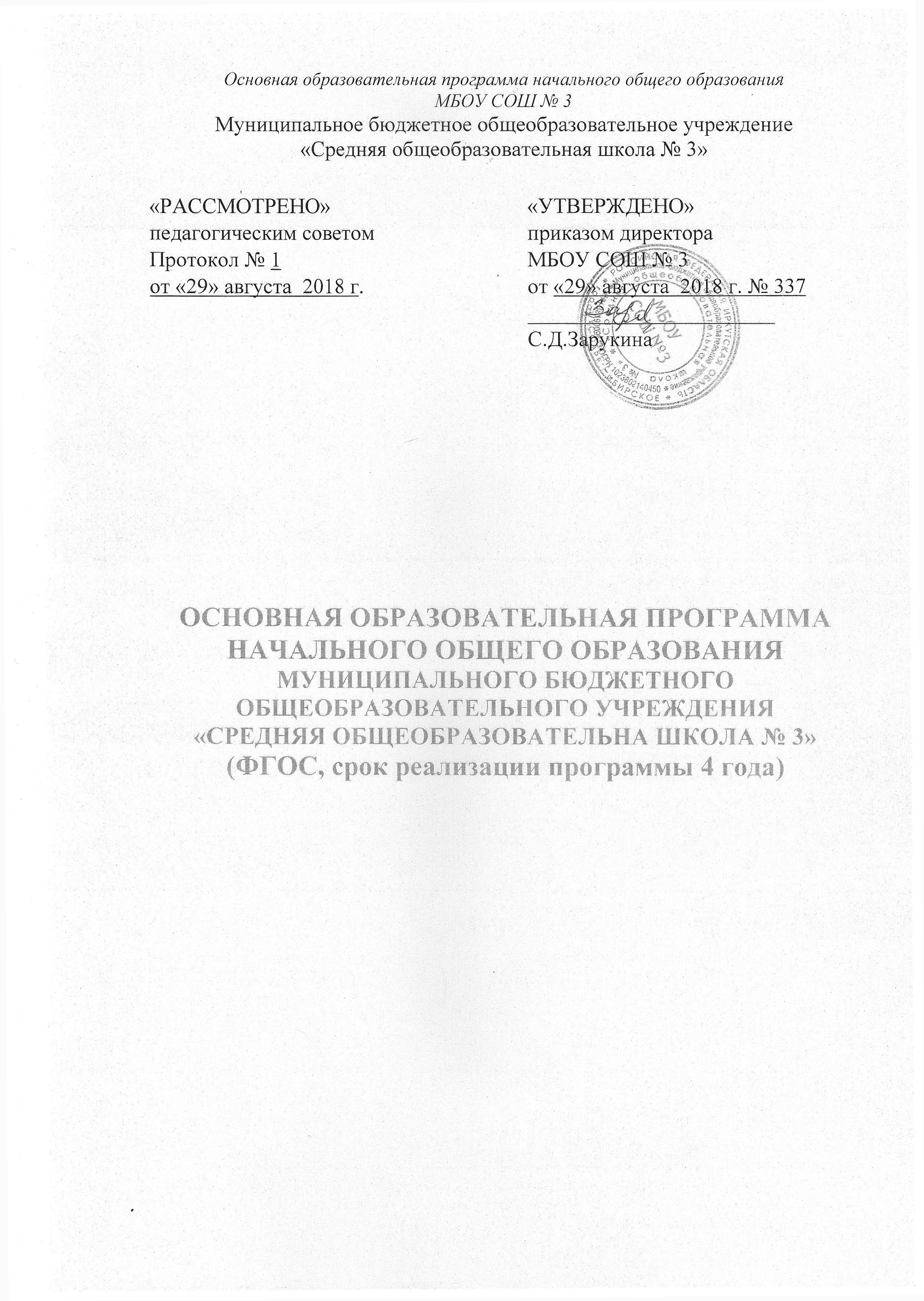 I ЦЕЛЕВОЙ РАЗДЕЛ1.1. Пояснительная запискаОсновная образовательная программа начального общего образования (далее ООП НОО) муниципального бюджетного общеобразовательного учреждения города  Усолье-Сибирского средней общеобразовательной школы № 3                      (далее – МБОУ СОШ № 3, Школа) разработана:                                                                                - на основе Федерального закона РФ от 29.12.2012 года № 273-ФЗ «Об образовании в Российской Федерации», в соответствии с требованиями федерального государственного образовательного стандарта начального общего образования (далее - ФГОС НОО, Стандарт)                                                                     -  с учётом рекомендаций Примерной основной образовательная программа начального общего образования (одобрена решением федерального учебно-методического объединения по общему образованию, протокол от 08.04.2015г. № 1/15.)Образовательная программа определяет содержание и организацию образовательного процесса на уровне начального общего образования. Она представляет собой систему взаимосвязанных программ, каждая из которых является самостоятельным звеном, обеспечивающим определенное направление деятельности МБОУ СОШ № 3Основные идеи основной общеобразовательной программы прошли обсуждение на заседании Педагогического совета.Идея школы заключается в создании такой образовательной среды, которая позволит обеспечить успешность каждого ребенка в процессе самореализации в системе социальных отношений вне зависимости от его психофизиологических особенностей,   учебных   возможностей   и   склонностей.   В   соответствии   с потребностями социума и семьи каждый обучающийся получит возможность реализовать себя как субъект деятельности, общения и познания, готовый получать образование в течение всей жизни и преобразовывать общество, в котором он живет.Цели и задачи реализации    основной образовательной программы начального общего образованияЦельреализации основной образовательной программы начального общего образования — обеспечение выполнения требований ФГОС НОО.Достижение поставленных целей при разработке и реализации образовательным учреждением основной образовательной программы начального общего образования предусматривает решение следующих задач:обеспечение преемственности начального общего, основного общего, среднего общего образования;обеспечение доступности получения качественного образования;                                             - достижение планируемых результатов освоения основной образовательной программы начального общего образования, всеми обучающимися, в том числе детьми-инвалидами и детьми с ограниченными возможностями здоровья;обеспечение эффективного сочетания урочных и внеурочных форм организации образовательного процесса, взаимодействия всех его участников;взаимодействие образовательного учреждения при реализации основной образовательной программы с социальными партнёрами;сохранение и укрепление физического, психологического и социального здоровья обучающихся, обеспечение их безопасности.Принципы построения основной образовательной программы начального общего образования:Принцип учета индивидуальных возможностей и способностей обучающихся, групповые и индивидуальные занятия, внеурочную деятельность.Принцип открытости образовательной среды.Принцип сохранения и укрепления здоровья обучающихся.Принцип ориентации на успех каждого обучающегося.В основе реализации основной образовательной программы начального общего образования лежит системно – деятельностный подходДанные принципы и методические особенности отражают системно- подход в обучении, определенный ФГОС НОО. Этот подход базируется на обеспечении соответствия учебной деятельности обучающихся их индивидуальным особенностям, возрасту и предполагает: воспитание и развитие качеств личности, отвечающих требованиям информационного общества, задачам построения российского гражданского общества на основе принципов толерантности, диалога культур и уважения многонационального состава России; переход к стратегии социального проектирования и конструирования на основе разработки содержания и технологий образования, определяющих пути и способы достижения социально желаемого уровня (результата) личностного и познавательного развития обучающихся в конкретном образовательном учреждении, реализующем основную образовательную программу; ориентацию на достижение цели и основного результата образования - развитие личности обучающегося на основе освоения универсальных учебных действий, познания и освоения мира;признание решающей роли содержания образования, способов  организации образовательной деятельности и учебного сотрудничества в достижении целей личностного и социального развития обучающихсяОсновная образовательная программа начального общего образования формируется с учётом психолого-педагогических особенностей развития детей 6,5—11 лет, связанных:с переходом от учебных действий, характерных для начальной школыи осуществляемых только совместно с классом и под руководством учителя, от способности только осуществлять принятие заданной педагогом и осмысленной цели к овладению этой учебной деятельностью на уровне основной школы в единстве мотивационно-смыслового и операционно-технического компонентов, становление которой осуществляется в форме учебного исследования, к новой внутренней позиции обучающегося — направленности на самостоятельный познавательный поиск, постановку учебных целей, освоение и самостоятельное осуществление контрольных и оценочных действий, инициативу в организации учебного сотрудничества;В период с 6,5 до 11 лет (1-4 классы) меняются интересы, ценности обучающегося, учеба становится значимой деятельностью.В этот период обучающийся характеризуется непосредственностью, импульсивностью поведения, неустойчивостью внимания, общей недостаточностью воли. Появляется новый вид потребностей, позволяющий ему действовать в соответствии со своими целями, нравственными требованиями и чувствами, возникает требовательность и избирательность в отношениях со сверстниками, развивается познавательное отношение к миру, дифференцируются способности, формируется внутренняя позиция обучающегося.Общая характеристика ООП НОО ООП НОО определяет содержание и организацию образовательной деятельности при получении начального общего образования и направлена на формирование общей культуры, духовно-нравственное, социальное, личностное и интеллектуальное развитие обучающихся, создание основы для самостоятельной реализации учебной деятельности, обеспечивающей социальную успешность, развитие творческих способностей, саморазвитие и самосовершенствование, сохранение и укрепление здоровья обучающихся. ООП НОО определяет содержание и организацию образовательной деятельности при получении начального общего образования и направлена на формирование общей культуры, духовно-нравственное, социальное, личностное и интеллектуальное развитие обучающихся, создание основы для самостоятельной реализации учебной деятельности, обеспечивающей социальную успешность, развитие творческих способностей, саморазвитие и самосовершенствование, сохранение и укрепление здоровья обучающихся. ООП НОО реализуется через организацию урочной и внеурочной деятельности в соответствии с действующим законодательством и санитарными правилами, и нормативами. При реализации ООП НОО используются современные образовательные технологии деятельностного типа. Реализация ООП НОО ведется на государственном языке Российской Федерации – русском языке. Преподавание и изучение государственного языка Российской Федерации в рамках ООП НОО осуществляется в соответствии с ФГОС НОО. В период каникул для реализации целей ООП НОО используются возможности организаций отдыха детей и их оздоровления. В целях обеспечения индивидуальных потребностей, обучающихся в ООП НОО предусмотрены учебные курсы, обеспечивающие различные интересы обучающихся, в том числе этнокультурные, внеурочная деятельность. Срок получения начального общего образования в соответствии с ФГОС НОО составляет 4 года. В соответствии с требованиями ФГОС НОО, ООП НОО содержит три раздела: целевой, содержательный и организационный. Целевой раздел определяет общее назначение, цели, задачи и планируемые результаты реализации ООП НОО, а также способы определения достижения этих целей и результатов. Целевой раздел включает: - пояснительную записку; - планируемые результаты освоения обучающимися ООП НОО; - систему оценки достижения планируемых результатов освоения ООП НОО. Содержательный раздел определяет общее содержание начального общего образования и включает следующие программы, ориентированные на достижение личностных, предметных и метапредметных результатов: - программу формирования универсальных учебных действий у обучающихся при получении начального общего образования; - программы отдельных учебных предметов, курсов и курсов внеурочной деятельности; - программу духовно-нравственного развития, воспитания обучающихся при получении начального общего образования; - программу формирования экологической культуры, здорового и безопасного образа жизни; - программу коррекционной работы. Организационный раздел определяет общие рамки организации образовательной деятельности, а также механизмы реализации ООП НОО. Организационный раздел включает: - учебный план начального общего образования; - план внеурочной деятельности, календарный учебный график; - систему условий реализации ООП НОО в соответствии с требованиями Стандарта. Учебный план начального общего образования и план внеурочной деятельности являются основными организационными механизмами реализации ООП НОО. МБОУ СОШ №3 разрабатывает ООП НОО в соответствии со Стандартом и с учетом примерной основной образовательной программы начального общего образования. Программа адресована педагогическим работникам, обучающимся и их родителям (законным представителям) 1.2. Планируемые результаты освоения  обучающимися основной образовательной программы начального общего образованияПланируемые результаты освоения основной образовательной программы начального общего образования (далее — планируемые результаты) являются одним из важнейших механизмов реализации требований ФГОС НОО к результатам обучающихся, освоивших основную образовательную программу. Они представляют собой систему обобщенных личностно ориентированных целей образования, допускающих дальнейшее уточнение и конкретизацию, что обеспечивает определениеи выявление всех составляющих планируемых результатов, подлежащих формированию и оценке.Планируемые результаты:обеспечивают связь между требованиями ФГОС НОО,
образовательной деятельностью и системой оценки результатов освоения основной образовательной программы начального общего образования, уточняя и конкретизируя общее понимание личностных, метапредметных и предметных результатов для каждой учебной программы с учетом ведущих целевых установок их освоения, возрастной специфики обучающихся и требований, предъявляемых системой оценки;являются содержательной и критериальной основой для разработки программ учебных предметов, курсов, учебно­методической литературы, а также для системы оценки качества освоения обучающимися основной образовательной программы начального общего образования.Структура планируемых результатовВ структуре планируемых результатов выделяется следующие группы: 1. Личностные результаты освоения основной образовательной программы начального общего образования представлены в соответствии с группой личностных результатов и раскрывают и детализируют основные направленности этих  результатов. Оценка достижения этой группы планируемых результатов ведется в ходе процедур, допускающих предоставление и использование исключительно неперсонифицированной информации.2.Метапредметные результаты освоения основной образовательной программы начального общего образования представлены в соответствии с подгруппами универсальных учебных действий,  раскрывают и детализируют основные направленности метапредметных результатов.3. Предметные результаты освоения основной образовательной программы начального общего образования представлены в соответствии с группами результатов учебных предметов, раскрывают и детализируют их.Предметные результаты приводятся в блоках «Выпускник научится» и «Выпускник получит возможность научиться»,относящихся к каждому учебному предмету: «Русский язык», «Литературное чтение», «Иностранный язык», «Окружающий мир», «Математика», «Информатика», «Изобразительное искусство», «Музыка», «Технология», «Физическая культура» «Основы религиозных культур и светской этики»»Оценка достижения этой группы планируемых результатов ведётся в ходе процедур, допускающих предоставление и использование исключительно неперсонифицированной информации и фиксируется обучающимся  в «Портфолио». Система оценки личностных достижений принята в 1 - 4классах,  «Портфолио» создается как итоговая самооценка личностных достижений выпускника начальных классовПланируемые результаты освоения учебных и междисциплинарных программ. Эти результаты приводятся в блоках «Выпускник научится» и «Выпускник получит возможность научиться» к каждому разделу учебной программы. Они описывают примерный круг учебно-познавательных и учебно-практических задач, который предъявляется обучающимся в ходе изучения каждого раздела программы.Планируемые результаты, отнесённые к блоку «Выпускник научится», ориентируют пользователя в том, достижение каких уровней освоения учебных действий с изучаемым опорным учебным материалом ожидается от выпускников. Данный блок включается такой круг учебных задач, построенных на опорном учебном материале, овладение которыми принципиально необходимо для успешного обучения и социализации и которые должны быть освоены всеми обучающихся. Достижение планируемых результатов, отнесённых к блоку «Выпускник научится», выносится на итоговую оценку, проверяется индикаторными работами, персональным контролем.В блоках «Выпускник получит возможность научиться» приводятся планируемые результаты, характеризующие систему учебных действий в отношении знаний, умений, навыков, расширяющих и углубляющих понимание опорного учебного материала. Ведущие целевые установки и основные ожидаемые результатыВ результате изучения всех без исключения предметов начнется формирование и дальнейшее развитие личностных, регулятивных, коммуникативных и познавательных универсальных учебных действий, учебной (общей и предметной) и общепользовательской ИКТ-компетентности обучающихся, составляющие психолого-педагогическую и инструментальную основы формирования способности и готовности к освоению систематических знаний, их самостоятельному пополнению, переносу и интеграции; способности к сотрудничеству и коммуникации, решению личностно и социально значимых проблем и воплощению решений в практику; способности к самоорганизации, саморегуляции и рефлексии- личностные результаты включают готовность и способность обучающихся к саморазвитию, сформированность мотивации к учению и познанию, ценностно-смысловые установки выпускников начальной школы, отражающие их индивидуально-личностные позиции, социальные компетенции, личностные качества; сформированность основ гражданской идентичности; -метапредметные результаты включают освоенные обучающимися универсальные учебные действия (познавательные, регулятивные и коммуникативные), обеспечивающие овладение ключевыми компетенциями, составляющими основу умения учиться, и межпредметными понятиями; - предметные результаты включают освоенные обучающимися в ходе изучения учебных предметов опыт специфической для каждой предметной области деятельности по получению нового знания, его преобразованию и применению, а также систему основополагающих элементов научного знания, лежащих в основе современной научной картины мира. Личностные результаты освоения основной образовательной программы начального общего образования должны отражать: формирование основ российской гражданской идентичности, чувства гордости за свою Родину, российский народ и историю России, осознание своей этнической и национальной принадлежности; формирование ценностей многонационального российского общества; становление гуманистических и демократических ценностных ориентаций; формирование целостного, социально ориентированного взгляда на мир в его органичном единстве и разнообразии природы, народов, культур и религий; формирование уважительного отношения к иному мнению, истории и культуре других народов; овладение начальными навыками адаптации в динамично изменяющемся и развивающемся мире; принятие и освоение социальной роли обучающегося, развитие мотивов учебной деятельности и формирование личностного смысла учения; развитие самостоятельности и личной ответственности за свои поступки, в том числе в информационной деятельности, на основе представлений о нравственных нормах, социальной справедливости и свободе; формирование эстетических потребностей, ценностей и чувств;развитие этических чувств, доброжелательности и эмоционально-нравственной отзывчивости, понимания и сопереживания чувствам других людей; развитие  навыков  сотрудничества  со  взрослыми  и  сверстниками  в  разных социальных ситуациях, умения не создавать конфликтов и находить выходы из спорных ситуаций; формирование  установки  на  безопасный,  здоровый  образ  жизни,  наличие мотивации к творческому труду, работе на результат, бережному отношению к материальным и духовным ценностям. Метапредметные результаты освоения основной образовательной программы начального общего образования должны отражать: овладение способностью принимать и сохранять цели и задачи учебной деятельности, поиска средств ее осуществления; освоение способов решения проблем творческого и поискового характера; формирование умения планировать, контролировать и оценивать учебные действия в соответствии с поставленной задачей и условиями ее реализации; определять наиболее эффективные способы достижения результата; формирование умения понимать причины успеха/неуспеха учебной деятельности и способности конструктивно действовать даже в ситуациях неуспеха; освоение начальных форм познавательной и личностной рефлексии; использование знаково-символических средств, представления информации для создания моделей изучаемых объектов и процессов, схем решения учебных и практических задач; активное использование речевых средств и средств информационных и коммуникационных технологий (далее - ИКТ) для решения коммуникативных и познавательных задач; использование различных способов поиска (в справочных источниках и открытом учебном информационном пространстве сети Интернет), сбора, обработки, анализа, организации, передачи и интерпретации информации в соответствии с коммуникативными и познавательными задачами и технологиями учебного предмета; в том числе умение вводить текст с помощью клавиатуры, фиксировать (записывать) в цифровой форме измеряемые величины и анализировать изображения, звуки, готовить свое выступление и выступать с аудио-, видео- и графическим сопровождением; соблюдать нормы информационной избирательности, этики и этикета; овладение навыками смыслового чтения текстов различных стилей и жанров в соответствии с целями и задачами; осознанно строить речевое высказывание в соответствии с задачами коммуникации и составлять тексты в устной и письменной формах; овладение логическими действиями сравнения, анализа, синтеза, обобщения, классификации по родовидовым признакам, установления аналогий и причинно-следственных связей, построения рассуждений, отнесения к известным понятиям; готовность слушать собеседника и вести диалог; готовность признавать возможность существования различных точек зрения и права каждого иметь свою; излагать свое мнение и аргументировать свою точку зрения и оценку событий; определение общей цели и путей ее достижения; умение договариваться о распределении функций и ролей в совместной деятельности; осуществлять взаимный контроль в совместной деятельности, адекватно оценивать собственное поведение и поведение окружающих; готовность конструктивно разрешать конфликты посредством учета интересов сторон и сотрудничества; овладение начальными сведениями о сущности и особенностях объектов, процессов и явлений действительности (природных, социальных, культурных, технических и др.) в соответствии с содержанием конкретного учебного предмета; овладение базовыми предметными и межпредметными понятиями, отражающими существенные связи и отношения между объектами и процессами;  умение   работать   в    материальной    и   информационной   среде   начального   общего   образования (в том числе с учебными моделями) в соответствии с содержанием конкретного учебного предмета. При организации образовательного процесса, направленного на достижение планируемых результатов, требуется их корректировка с учетом условий обучения, особенностей класса и индивидуальных особенностей обучающихся. 1.2.3. Формирование универсальных учебных действий. Личностные универсальные учебные действияУ выпускника будут сформированы:внутренняя позиция обучающегося на уровне положительного отношения к школе, ориентации на содержательные моменты школьной действительности и принятия образца «хорошего ученика»;широкая мотивационная основа учебной деятельности, включающая социальные, учебно-познавательные и внешние мотивы;учебно-познавательный интерес к новому учебному материалу и способам решения и новой задачи;ориентация на понимание причин успеха в учебной деятельности, в том числе на самоанализ и самоконтроль результата, на анализ соответствия результатов требованиям конкретной задачи, на понимание предложений и оценок учителей, товарищей, родителей и других людей;способность к самооценке на основе критериев успешности учебной деятельности;основы гражданской идентичности, своей этнической принадлежности в форме осознания «Я» как члена семьи, представителя народа, гражданина России, чувства сопричастности и гордости за свою Родину, народ и историю, осознание ответственности человека за общее благополучие;ориентация в нравственном содержании и смысле, как собственных поступков, так и поступков окружающих людей;знание основных моральных норм и ориентация на их выполнение, дифференциация моральных и конвенциональных норм, развитие морального сознания;развитие этических чувств — стыда, вины, совести как регуляторов морального поведения;эмпатия как понимание чувств других людей и сопереживание им;установка на здоровый образ жизни;основы экологической культуры: принятие ценности природного мира, готовность следовать в своей деятельности нормам природоохранного, нерасточительного, здоровьесберегающего поведения;чувство прекрасного и эстетические чувства на основе знакомства с мировой и отечественной художественной культурой.Выпускник получит возможность для формирования: внутренней позиции обучающегося на уровне положительного отношения к   образовательному учреждению, понимания необходимости учения, выраженного в преобладании учебно-познавательных мотивов и предпочтении социального способа оценки знаний;  выраженной устойчивой учебно-познавательной мотивации учения;  устойчивого учебно-познавательного интереса к новым общим способам решения задач;  адекватного понимания причин успешности/неуспешности учебной деятельности; положительной адекватной дифференцированной самооценки на основе критерия успешности реализации социальной роли «хорошего ученика»; компетентности в реализации основ гражданской идентичности в поступках и деятельности; морального сознания на конвенциональном уровне, способности к решению моральных дилемм на основе учёта позиций партнёров в общении, ориентации на их мотивы и чувства, устойчивое следование в поведении моральным нормам и этическим требованиям;  установки на здоровый образ жизни и реализации её в реальном поведении и поступках; осознанных устойчивых эстетических предпочтений и ориентации на искусство как значимую сферу человеческой жизни; эмпатии как осознанного понимания чувств других людей и сопереживания им, выражающихся в поступках, направленных на помощь и обеспечение благополучия. Личностные планируемые результатыЯ люблю свою РодинуЯ могу и умею учитьсяЯ гражданин России, знающий свои права и обязанностиЯ - эстетЯ забочусь о своём здоровьеЯ - творецЯ люблю своих родителей и членов семьиЯ - экологМетапредметные результатыРегулятивные универсальные учебные действияВыпускник научится:принимать и сохранять учебную задачу; учитывать выделенные учителем ориентиры действия в новом учебном материале в сотрудничестве с учителем; планировать свои действия в соответствии с поставленной задачей и условиями её реализации, в том числе во внутреннем плане; учитывать установленные правила в планировании и контроле способа решения; осуществлять итоговый и пошаговый контроль по результату (в случае работы в интерактивной среде пользоваться реакцией среды решения задачи); оценивать правильность выполнения действия на уровне адекватной ретроспективной оценки соответствия результатов требованиям данной задачи и задачной области; адекватно воспринимать предложения и оценку учителей, товарищей, родителей и других людей; различать способ и результат действия; вносить необходимые коррективы в действие после его завершения на основе его оценки и учёта характера сделанных ошибок, использовать предложения и оценки для создания нового, более совершенного результата, использовать запись (фиксацию) в цифровой форме хода и результатов решения задачи, собственной звучащей речи на русском, родном и иностранном языках. Выпускник получит возможность научиться:в сотрудничестве с учителем ставить новые учебные задачи; преобразовывать практическую задачу в познавательную;  проявлять познавательную инициативу в учебном сотрудничестве; самостоятельно учитывать выделенные учителем ориентиры действия в новом учебном материале; осуществлять констатирующий и предвосхищающий контроль по результату и по способу действия, актуальный контроль на уровне произвольного внимания; самостоятельно адекватно оценивать правильность выполнения действия и вносить необходимые коррективы в исполнение как по ходу его реализации, так и в конце действия. Познавательные универсальные учебные действияВыпускник научится:осуществлять поиск необходимой информации для выполнения учебных заданий с использованием учебной литературы, энциклопедий, справочников (включая электронные, цифровые), в открытом информационном пространстве, в том числе контролируемом пространстве Интернета;- осуществлять запись (фиксацию) выборочной информации об окружающем мире и о себе самом, в том числе с помощью инструментов ИКТ;- использовать знаково-символические средства, в том числе модели (включая виртуальные) и схемы (включая концептуальные) для решения задач;- строить сообщения в устной и письменной форме;- ориентироваться на разнообразие способов решения задач;- основам смыслового восприятия художественных и познавательных текстов, выделять существенную информацию из сообщений разных видов (в первую очередь текстов);-осуществлять анализ объектов с выделением существенных и несущественных признаков;- осуществлять синтез как составление целого из частей;-устанавливать причинно-следственные связи в изучаемом круге явлений;- строить рассуждения в форме связи простых суждений об объекте, его строении, свойствах и связях;- обобщать, т. е. осуществлять генерализацию и выведение общности для целого ряда или класса единичных объектов на основе выделения сущностной связи;- осуществлять подведение под понятие на основе распознавания объектов, выделения существенных признаков и их синтеза;- устанавливать аналогии;-владеть рядом общих приёмов решения задач.Выпускник получит возможность научиться:осуществлять расширенный поиск информации с использованием ресурсов библиотек и Интернета; записывать, фиксировать информацию об окружающем мире с помощью инструментов ИКТ; создавать и преобразовывать модели и схемы для решения задач; осознанно и произвольно строить сообщения в устной и письменной форме; осуществлять выбор наиболее эффективных способов решения задач в зависимости от конкретных условий; осуществлять синтез как составление целого из частей, самостоятельно достраивая и восполняя недостающие компоненты; осуществлять сравнение, сериацию и классификацию, самостоятельно выбирая основания и критерии для указанных логических операций; строить логическое рассуждение, включающее установление причинно-следственных      связей; произвольно и осознанно владеть общими приёмами решения задач.Коммуникативные универсальные учебные действияВыпускник научится:адекватно использовать коммуникативные, прежде всего речевые, средства для решения различных коммуникативных задач, строить монологическое высказывание (в том числе сопровождая его аудиовизуальной поддержкой), владеть диалогической формой коммуникации, используя, в том числе, средства и инструменты ИКТ и дистанционного общения;- допускать возможность существования у людей различных точек зрения, в том числе не совпадающих с его собственной, и ориентироваться на позицию партнёра в общении и взаимодействии;- учитывать разные мнения и стремиться к координации различных позиций в сотрудничестве;- формулировать собственное мнение и позицию;- договариваться и приходить к общему решению в совместной деятельности, в том числе в ситуации столкновения интересов;- строить понятные для партнёра высказывания, учитывающие, что партнёр знает и видит, а что нет;- задавать вопросы;- контролировать действия партнёра;- использовать речь для регуляции своего действия;- адекватно использовать речевые средства для решения различных коммуникативных задач, строить монологическое высказывание, владеть диалогической формой речи.Выпускник получит возможность научиться:учитывать и координировать в сотрудничестве позиции других людей, отличные от собственной; учитывать разные мнения и интересы и обосновывать собственную позицию; понимать относительность мнений и подходов к решению проблемы; аргументировать свою позицию и координировать её с позициями партнёров в сотрудничестве при выработке общего решения в совместной деятельности; продуктивно содействовать разрешению конфликтов на основе учёта интересов и позиций всех участников; с учётом целей коммуникации достаточно точно, последовательно и полно передавать партнёру необходимую информацию как ориентир для построения действия; задавать вопросы, необходимые для организации собственной деятельности и сотрудничества с партнёром; осуществлять взаимный контроль и оказывать в сотрудничестве необходимую взаимопомощь; адекватно использовать речь для планирования и регуляции своей деятельности; адекватно использовать речевые средства для эффективного решения разнообразных коммуникативных задач. 1.2.3.1. Чтение. Работа с текстом (метапредметные результаты)В результате изучения всех без исключения учебных предметов на уровне начального общего образования выпускники приобретут первичные навыки работы с содержащейся в текстах информацией в процессе чтения соответствующих возрасту литературных, учебных, научно - познавательных текстов, инструкций.Работа с текстом: поиск информации и понимание прочитанногоВыпускник научится:- находить в тексте конкретные сведения, факты, заданные в явном виде; - определять тему и главную мысль текста; - делить тексты на смысловые части, составлять план текста; - вычленять содержащиеся в тексте основные события и - устанавливать их последовательность; упорядочивать информацию по заданному основанию; -сравнивать между собой объекты, описанные в тексте, выделяя 2—3 существенных признака; - понимать информацию, представленную в неявном виде (например, находить в тексте несколько примеров, доказывающих приведённое утверждение; характеризовать явление по его описанию; выделять общий признак группы элементов); - понимать информацию, представленную разными способами: словесно, в виде таблицы, схемы, диаграммы; - понимать текст, опираясь не только на содержащуюся в нём информацию, но и на жанр, структуру, выразительные средства текста; - использовать различные виды чтения: ознакомительное, изучающее, поисковое, выбирать нужный вид чтения в соответствии с целью чтения; - ориентироваться в соответствующих возрасту словарях и справочниках. Выпускник получит возможность научиться:использовать формальные элементы текста (например, подзаголовки, сноски) для поиска нужной информации; работать с несколькими источниками информации; сопоставлять информацию, полученную из нескольких источников. Работа с текстом: преобразование и интерпретация информации Выпускник научится: - пересказывать текст подробно и сжато, устно и письменно; - соотносить факты с общей идеей текста, устанавливать простые связи, не показанные в тексте напрямую; - формулировать несложные выводы, основываясь на тексте; находить аргументы, подтверждающие вывод; - сопоставлять и обобщать содержащуюся в разных частях текста информацию; -составлять на основании текста небольшое монологическое высказывание, отвечая на поставленный вопрос. Выпускник получит возможность научиться:делать выписки из прочитанных текстов с учётом цели их дальнейшего использования; составлять небольшие письменные аннотации к тексту, отзывы о прочитанном. Работа с текстом: оценка информации Выпускник научится: - высказывать оценочные суждения и свою точку зрения о прочитанном тексте; - оценивать содержание, языковые особенности и структуру текста; определять место и роль иллюстративного ряда в тексте; - на основе имеющихся знаний, жизненного опыта подвергать сомнению достоверность прочитанного, обнаруживать недостоверность получаемых сведений, пробелы в информации и находить пути восполнения этих пробелов; - участвовать в учебном диалоге при обсуждении прочитанного или прослушанного текста. Выпускник получит возможность научиться: сопоставлять различные точки зрения; соотносить позицию автора с собственной точкой зрения; в процессе работы с одним или несколькими источниками выявлять достоверную (противоречивую) информацию. 1.2.3.2. Формирование ИКТ ­ компетентности обучающихся (метапредметные результаты)В результате изучения всех без исключения предметов на уровне начального общего образования начинается формирование навыков, необходимых для жизни и работы в современном высокотехнологичном обществе.Знакомство со средствами ИКТ, гигиена работы с компьютеромВыпускник научится:- использовать безопасные для органов зрения, нервной системы, опорно-двигательного аппарата эргономичные приёмы работы с компьютером и другими средствами ИКТ; выполнять компенсирующие физические упражнения (мини-зарядку);-организовывать систему папок для хранения собственной информации в компьютере.Технология ввода информации в компьютер: ввод текста, запись звука, изображения, цифровых данныхВыпускник научится:- вводить информацию в компьютер, сохранять полученную информацию; - владеть компьютерным письмом на русском языке; набирать текст на родном языке; набирать текст на иностранном языке. Обработка и поиск информации Выпускник научится: - использовать сменные носители (флэш-карты); - пользоваться основными функциями стандартного текстового редактора, следовать основным правилам оформления текста; использовать полуавтоматический орфографический контроль; - искать информацию в контролируемом Интернете, системе поиска внутри компьютера; Выпускник получит возможность научиться -грамотно формулировать запросы при поиске в Интернете и базах данных, оценивать, интерпретировать и сохранять найденную информацию; критически относиться к информации и к выбору источника информации.Создание, представление и передача сообщенийВыпускник научится:-создавать текстовые сообщения с использованием средств ИКТ: редактировать, оформлять и сохранять их; -создавать сообщения в виде аудио и видеофрагментов или цепочки экранов с использованием средств ИКТ; -готовить и проводить презентацию перед небольшой аудиторией. Метапредметные планируемые результатыЯ – человек культурыЯ умею самостоятельно ставить учебную задачу и решать еёЯ умею сотрудничать со сверстниками и со взрослыми  Я учусь преодолевать трудности Я умею соотносить то, что я уже знаю, с тем, чего ещё не знаюЯ умею принимать, понимать и решать учебную задачуЯ умею планировать и контролировать свою работуЯ умею сравнивать, анализировать, делать выводы, доказыватьЯ учусь работать с информациейЯ умею слушать и работать в диалогеПредметные результатыПланируемые результаты освоения программы начального общего образования по отдельным учебным предметам представляют собой систему  личностно - ориентированных целей образования, показателей их достижения.Эти результаты отражают общую идеологию Федерального государственного образовательного стандарта. Они уточняют и конкретизируют требования Стандарта к результатам освоения основных образовательных программ для каждого учебного предмета, а также с учётом ведущих целевых установок изучения данного предмета, а также возрастной специфики обучающихся.Планируемые предметные результаты представлены в логике традиционной структуры школьных предметов (русский язык, литературное чтение, математика, окружающий мир, изобразительное искусство, музыка, иностранный язык, физическая культура, технология) и включают целевой (базовый) компонент и повышенный уровень сложности.Целевой компонент планируемых результатов, представленный в столбце«В процессе обучения обучающиеся научатся...», описывает изучаемый материал (ведущие идеи, основные понятия и факты, методологию базовой науки), адаптированный к возможностям обучающихся, основные способы учебных действий, посредством которых обучающиеся осваивают данный учебный материал.В образовательной программе предусмотрены планируемые результаты повышенного уровня сложности, позволяющие учитывать возможности, интересы и потребности обучающихся, когда обучение может выходить за рамки базовых знаний.В рабочих программах, в структуре планируемых результатов по каждой учебной программе, выделяются уровни описания. Цели-ориентиры, определяющие ведущие целевые установки и основные ожидаемые результаты изучения данной учебной программы, приводятся в блоках «Выпускник научится» к каждому разделу учебной программы.1.2.3.3.   Русский язык. Родной языкрезультате изучения курса русского языка и родного языка обучающиеся на уровне начального общего образования научатся осознавать язык как основное средство человеческого общения и явление национальной культуры, у них начнёт формироваться позитивное эмоционально-ценностное отношение к русскому и родному языкам, стремление к их грамотному использованию, русский язык и родной язык станут для учеников основой всего процесса обучения, средством развития их мышления, воображения, интеллектуальных и творческих способностей. процессе изучения русского языка и родного языка обучающиеся получат возможность реализовать в устном и письменном общении (в том числе с использованием средств ИКТ) потребность в творческом самовыражении, научатся использовать язык с целью поиска необходимой информации в различных источниках для выполнения учебных заданий. У выпускников, освоивших основную образовательную программу начального общего образования, будет сформировано отношение к правильной устной и письменной речи как показателям общей культуры человека. Они получат начальные представления о нормах русского и родного литературного языка (орфоэпических, лексических, грамматических) и правилах речевого этикета, научатся ориентироваться в целях, задачах, средствах и условиях общения, что станет основой выбора адекватных языковых средств для успешного решения коммуникативной задачи при составлении несложных устных монологических высказываний и письменных текстов. У них будут сформированы коммуникативные учебные действия, необходимые для успешного участия в диалоге: ориентация на позицию партнёра, учёт различных мнений и координация различных позиций в сотрудничестве, стремление к более точному выражению собственного мнения и позиции, умение задавать вопросы. Выпускник на уровне начального общего образования:научится осознавать безошибочное письмо как одно из проявлений собственного уровня культуры;сможет применять орфографические правила и правила постановки знаков препинания (в объёме изученного) при записи собственных и предложенных текстов, овладеет умениемпроверять написанное;получит первоначальные представления о системе и структуре русского и родного языков: познакомится с разделами изучения языка — фонетикой и графикой, лексикой, словообразованием (морфемикой), морфологией и синтаксисом; в объёме содержания курса научится находить, характеризовать, сравнивать, классифицировать такие языковые единицы, как звук, буква, часть слова, часть речи, член предложения, простое предложение, что послужит основой для дальнейшего формирования общеучебных, логических и познавательных (символико-моделирующих) универсальных учебных действий с языковыми единицами.В результате изучения курса русского языка и родного языка у выпускников, освоивших основную образовательную программу начального общего образования, будет сформирован учебно-познавательный интерес к новому учебному материалу по русскому и родному языкам и способам решения новой языковой задачи, что заложит основы успешной учебной деятельности при продолжении изучения курса русского языка и родного языка на следующем уровне образования.Содержательная линия «Система языка» Раздел «Фонетика и графика»Выпускник научится:различать звуки и буквы; характеризовать звуки русского и родного языков: гласные ударные/безударные; согласные твёрдые/мягкие, парные/непарные твёрдые и мягкие; согласные звонкие/глухие, парные/непарные звонкие и глухие; знать последовательность букв в русском и родном алфавитах, пользоваться алфавитом для упорядочивания слов и поиска нужной информации. Выпускник получит возможность научиться:проводить фонетико-графический (звукобуквенный) разбор слова самостоятельно по предложенному в учебнике алгоритму, оценивать правильность проведения фонетико-графического (звукобуквенного) разбора слов.Раздел «Орфоэпия»Выпускник получит возможность научиться:соблюдать нормы русского и родного литературного языка в собственной речи и оценивать соблюдение этих норм в речи собеседников (в объёме представленного в учебнике материала); находить при сомнении в правильности постановки ударения или произношения слова ответ самостоятельно (по словарю учебника) либо обращаться за помощью к учителю, родителям и др. Раздел «Состав слова (морфемика)»Выпускник научится:различать изменяемые и неизменяемые слова; различать родственные (однокоренные) слова и формы слова; находить в словах окончание, корень, приставку, суффикс. Выпускник получит возможность научиться:разбирать по составу слова с однозначно выделяемыми морфемами в соответствии с предложенным в учебнике алгоритмом, оценивать правильность проведения разбора слова по составу. Раздел «Лексика»Выпускник научится:выявлять слова, значение которых требует уточнения; определять значение слова по тексту или уточнять с помощью толкового словаря. Выпускник получит возможность научиться:подбирать синонимы для устранения повторов в тексте; подбирать антонимы для точной характеристики предметов при их сравнении; различать употребление в тексте слов в прямом и переносном значении (простые случаи); оценивать уместность использования слов в тексте; выбирать слова из ряда предложенных для успешного решения коммуникативной задачи. Раздел «Морфология»Выпускник научится:определять грамматические признаки имён существительных - род, число, падеж, склонение; определять грамматические признаки имён прилагательных - род, число, падеж; определять грамматические признаки глаголов — число, время, род (в прошедшем времени), лицо (в настоящем и будущем времени), спряжение. Выпускник получит возможность научиться:проводить морфологический разбор имён существительных, имён прилагательных, глаголов по предложенному в учебнике алгоритму; оценивать правильность проведения морфологического разбора; находить в тексте такие части речи, как личные местоимения и наречия, предлоги вместе с существительными и личными местоимениями, к которым они относятся, союзы и, а, но, частицу не при глаголах. Раздел «Синтаксис»Выпускник научится:различать предложение, словосочетание, слово; устанавливать при помощи смысловых вопросов связь между словами в словосочетании и предложении; классифицировать предложения по цели высказывания, находить повествовательные /побудительные/вопросительные предложения; определять восклицательную/невосклицательную интонацию предложения; находить главные и второстепенные (без деления на виды) члены предложения; выделять предложения с однородными членами. Выпускник получит возможность научиться:различать второстепенные члены предложения — определения, дополнения, обстоятельства; выполнять в соответствии с предложенным в учебнике алгоритмом разбор простого предложения (по членам предложения, синтаксический), оценивать правильность разбора; различать простые и сложные предложения. Содержательная линия «Орфография и пунктуация»Выпускник научится:применять правила правописания (в объёме содержания курса); определять (уточнять) написание слова по орфографическому словарю; безошибочно списывать текст объёмом 80—90 слов; писать под диктовку тексты объёмом 75—80 слов в соответствии с изученными правилами   правописания; проверять собственный и предложенный текст, находить и исправлять орфографические и пунктуационные ошибки.Выпускник получит возможность научиться:осознавать место возможного возникновения орфографической ошибки; подбирать примеры с определённой орфограммой; при составлении собственных текстов перефразировать записываемое, чтобы избежать орфографических и пунктуационных ошибок; при работе над ошибками осознавать причины появления ошибки и определять способы действий, помогающих предотвратить её в последующих письменных работах. Содержательная линия «Развитие речи»Выпускник научится:оценивать правильность (уместность) выбора языковых и неязыковых средств устного общения на уроке, в школе, в быту, со знакомыми и незнакомыми, с людьми разного возраста; соблюдать в повседневной жизни нормы речевого этикета и правила устного общения (умение слышать, точно реагировать на реплики, поддерживать разговор); выражать собственное мнение, аргументировать его с учётом ситуации общения; самостоятельно озаглавливать текст; составлять план текста; сочинять письма, поздравительные открытки, записки и другие небольшие тексты для конкретных ситуаций общения. Выпускник получит возможность научиться:создавать тексты по предложенному заголовку; подробно или выборочно пересказывать текст; пересказывать текст от другого лица; составлять устный рассказ на определённую тему с использованием разных типов речи: описание, повествование, рассуждение; анализировать и корректировать тексты с нарушенным порядком предложений, находить в тексте смысловые пропуски; корректировать тексты, в которых допущены нарушения культуры речи; анализировать последовательность собственных действий при работе над изложениями и сочинениями и соотносить их с разработанным алгоритмом; оценивать правильность выполнения учебной задачи: соотносить собственный текст с исходным (для изложений). 1.2.3.4. Литературное чтениеВыпускники осознают значимость чтения для своего дальнейшего развития и для успешного обучения по другим предметам. У них будет формироваться потребность в систематическом чтении как средстве познания мира и самого себя. Обучающиеся полюбят чтение художественных произведений, которые помогут им сформировать собственную позицию в жизни, расширят кругозор.Обучающиеся получат возможность познакомиться с культурно-историческим наследием Россииобщечеловеческими ценностями. Обучающиеся будут учиться полноценно воспринимать художественную литературу, эмоционально отзываться на прочитанное, высказывать свою точку зрения и уважать мнение собеседника. Они получат возможность воспринимать художественное произведение как особый вид искусства, соотносить его с другими видами искусства, познакомятся с некоторыми коммуникативными и эстетическими возможностями родного языка, используемыми в художественных произведениях. концу обучения  будет обеспечена готовность обучающихся к дальнейшему обучению, достигнут необходимый уровень читательской компетентности, речевого развития, сформированы универсальные действия, отражающие учебную самостоятельность и познавательные интересы. Выпускники овладеют техникой чтения, приёмами понимания прочитанного прослушанного произведения, элементарными приёмами анализа, интерпретации и преобразования художественных, научно-популярных и учебных текстов. Научатся самостоятельно выбирать интересующую литературу, пользоваться словарями и справочниками, осознают себя как грамотных читателей, способных к творческой деятельности. Обучающиеся научатся вести диалог в различных коммуникативных ситуациях, соблюдая правила речевого этикета, участвовать в обсуждении прослушанного (прочитанного) произведения. Они будут составлять несложные монологические высказывания о произведении (героях, событиях); устно передавать содержание текста по плану; составлять небольшие тексты повествовательного характера с элементами рассуждения и описания. Выпускники научатся декламировать (читать наизусть) стихотворные произведения. Они получат возможность научиться выступать перед знакомой аудиторией (сверстников, родителей, педагогов) с небольшими сообщениями, используя иллюстративный ряд (плакаты, презентацию). Обучающиеся приобретут первичные умения работы с учебной и научно-популярной литературой, будут находить и использовать информацию для практической работы. Овладеют основами коммуникативной деятельности, на практическом уровне осознают значимость работы в группе и освоят правила групповой работы. Виды речевой и читательской деятельностиВыпускник научится:осознавать значимость чтения для дальнейшего обучения, саморазвития; воспринимать чтение как источник эстетического, нравственного, познавательного опыта; понимать цель чтения: удовлетворение читательского интереса и приобретение опыта чтения, поиск фактов и суждений, аргументации, иной информации; читать со скоростью, позволяющей понимать смысл прочитанного; различать на практическом уровне виды текстов (художественный, учебный, справочный), опираясь на особенности каждого вида текста; читать (вслух) выразительно доступные для данного возраста прозаические произведения и декламировать стихотворные произведения после предварительной подготовки; использовать различные виды чтения: ознакомительное, поисковое, выборочное; выбирать нужный вид чтения в соответствии с целью чтения; ориентироваться в содержании художественного, учебного и научно-популярного текста, понимать его смысл (при чтении вслух и про себя, при прослушивании): определять главную мысль и героев произведения; тему и подтемы, (микротемы); основные события и устанавливать их последовательность; выбирать из текста или подбирать заголовок, соответствующий содержанию и общему смыслу текста; отвечать на вопросы и задавать вопросы по содержанию произведения; находить в тексте требуемую информацию (конкретные сведения, факты, заданные в тексте); использовать простейшие приёмы анализа различных видов текстов (делить текст на части, озаглавливать их; составлять простой план; устанавливать взаимосвязь между событиями, поступками героев, явлениями, фактами, опираясь на содержание текста); находить средства выразительности: сравнение, олицетворение, метафору, эпитет, определяющие отношение автора к герою, событию; использовать различные формы интерпретации содержания текстов (формулировать, основываясь на тексте, простые выводы; понимать текст, опираясь не только на содержащуюся в нём информацию, но и на жанр, структуру, язык; пояснять прямое и переносное значение слова, его многозначность с опорой на контекст, целенаправленно пополнять на этой основе свой активный словарный запас; устанавливать связи, отношения, не высказанные в тексте напрямую, например, соотносить ситуацию и поступки героев, объяснять (пояснять) поступки героев, соотнося их с содержанием текста); ориентироваться в нравственном содержании прочитанного, самостоятельно делать выводы, соотносить поступки героев с нравственными нормами; передавать содержание прочитанного или прослушанного с учётом специфики научно-познавательного, учебного и художественного текстов в виде пересказа (полного, краткого или выборочного); участвовать в обсуждении прослушанного/прочитанного текста (задавать вопросы,высказывать и обосновывать собственное мнение, соблюдать правила речевого этикета), опираясь на текст или собственный опыт. Выпускник получит возможность научиться:воспринимать художественную литературу как вид искусства; предвосхищать содержание текста по заголовку и с опорой на предыдущий опыт; выделять не только главную, но и избыточную информацию; осмысливать эстетические и нравственные ценности художественного текста и высказывать суждение; определять авторскую позицию и высказывать отношение к герою и его поступкам; отмечать изменения своего эмоционального состояния в процессе чтения литературного произведения; оформлять свою мысль в монологическое речевое высказывание небольшого объёма (повествование, описание, рассуждение): с опорой на авторский текст, по предложенной теме или отвечая на вопрос; высказывать эстетическое и нравственно-этическое суждение и подтверждать высказанное суждение примерами из текста; делать выписки из прочитанных текстов для дальнейшего практического использования. Круг детского чтенияВыпускник научится:ориентироваться в книге по названию, оглавлению, отличать сборник произведений от авторской книги; самостоятельно и целенаправленно осуществлять выбор книги в библиотеке по заданной тематике, по собственному желанию; составлять краткую аннотацию (автор, название, тема книги, рекомендации к чтению) на литературное произведение по заданному образцу; пользоваться алфавитным каталогом, самостоятельно пользоваться соответствующими возрасту словарями и справочной литературой. Выпускник получит возможность научиться:ориентироваться в мире детской литературы на основе знакомства с выдающимися произведениями классической и современной отечественной и зарубежной литературы; определять предпочтительный круг чтения, исходя из собственных интересов и познавательных потребностей; писать отзыв о прочитанной книге; работать с тематическим каталогом; работать с детской периодикой. Литературоведческая пропедевтикаВыпускник научится:сравнивать, сопоставлять художественные произведения разных жанров, выделяя два - три существенных признака (отличать прозаический текст от стихотворного; распознавать особенности построения фольклорных форм: сказки, загадки, пословицы).Выпускник получит возможность научиться:сравнивать, сопоставлять различные виды текстов, используя ряд литературоведческих понятий (фольклорная и авторская литература, структура текста, герой, автор) и средств художественной выразительности (сравнение, олицетворение, метафора, эпитет); создавать прозаический или поэтический текст по аналогии на основе авторского текста, используя средства художественной выразительности (в том числе из текста). Творческая деятельностьВыпускник научится:читать по ролям литературное произведение; создавать текст на основе интерпретации художественного произведения, репродукций картин художников, по серии иллюстраций к произведению или на основе личного опыта; реконструировать текст, используя различные способы работы с «деформированным» текстом: восстанавливать последовательность событий, причинно-следственные связи. Выпускник получит возможность научиться:творчески пересказывать текст (от лица героя, от автора), дополнять текст; создавать иллюстрации по содержанию произведения; работать в группе, создавая инсценировки по произведению, сценарии, проекты; создавать собственный текст (повествование по аналогии, рассуждение – развёрнутый ответ на вопрос; описание – характеристика героя). 1.2.3.5.  Иностранный язык (английский)В результате изучения иностранного языка на уровне начального общего образования у обучающихся будут сформированы первоначальные представления о роли и значимости иностранного языка в жизни современного человека и поликультурного мира. Обучающиеся приобретут начальный опыт использования иностранного языка как средства межкультурного общения, как нового инструмента познания мира и культуры других народов, осознают личностный смысл овладения иностранным языком.Знакомство с детским пластом культуры страны (стран) изучаемого языка не только заложит основы уважительного отношения к чужой (иной) культуре, но и будет способствовать более глубокому осознанию обучающимися особенностей культуры своего народа. Начальное общее иноязычное образование позволит сформировать у обучающихся способность в элементарной форме представлять на иностранном языке родную культуру в письменной и устной формах общения с зарубежными сверстниками, в том числе с использованием средств телекоммуникации.Процесс овладения иностранным языком на уровне начального общего образования внесёт свой вклад в формирование активной жизненной позиции учащихся. Знакомство на уроках иностранного языка с доступными образцами зарубежного фольклора, выражение своего отношения к литературным героям, участие в ролевых играх будут способствовать становлению обучающихся как членов гражданского общества.В  результате  изучения  иностранного  языка  на  уровне  начального  общего  образования у обучающихся:сформируется элементарная иноязычная коммуникативная компетенция, расширится лингвистический кругозор; будет получено общее представление о строе изучаемого языка и его некоторых отличиях от родного языка; будут заложены основы коммуникативной культуры, т.е. способность ставить и решать посильные коммуникативные задачи, адекватно  использовать  имеющиеся  речевые  и  неречевые средства общения, соблюдать речевой этикет, быть вежливыми и доброжелательными речевыми партнёрами;сформируются положительная мотивация и устойчивый учебно-познавательный интерес к предмету «Иностранный язык», а также необходимые универсальные учебные действия и специальные учебные умения, что заложит основу успешной учебной деятельности по овладению иностранным языком на следующем уровне образования.Коммуникативные умения. ГоворениеВыпускник научится:участвовать в элементарных диалогах (этикетном, диалоге-расспросе, диалоге-побуждении), соблюдая нормы речевого этикета, принятые в англоязычных странах;составлять небольшое описание предмета, картинки, персонажа; рассказывать о себе, своей семье, друге. Выпускник получит возможность научиться:воспроизводить наизусть небольшие произведения детского фольклора; составлять краткую характеристику персонажа; кратко излагать содержание прочитанного текста. АудированиеВыпускник научится:понимать на слух речь учителя и одноклассников при непосредственном общении и вербально/невербально реагировать на услышанное; воспринимать на слух в аудиозаписи и понимать основное содержание небольших сообщений, рассказов, сказок, построенных в основном на знакомом языковом материале. Выпускник получит возможность научиться:воспринимать на слух аудиотекст и полностью понимать содержащуюся в нём информацию; использовать контекстуальную или языковую догадку при восприятии на слух текстов, содержащих некоторые незнакомые слова. Чтение.Выпускник научится:соотносить графический образ английского слова с его звуковым образом; читать вслух небольшой текст, построенный на изученном языковом материале, соблюдая правила произношения и соответствующую интонацию; читать про себя и понимать содержание небольшого текста, построенного в основном на изученном языковом материале;читать про себя и находить необходимую информацию.Выпускник получит возможность научиться:догадываться о значении незнакомых слов по контексту; не обращать внимания на незнакомые слова, не мешающие понимать основное содержание текста. Письмо.Выпускник научится:выписывать из текста слова, словосочетания и предложения; писать поздравительную открытку к Новому году, Рождеству, дню рождения (с опорой на образец); писать по образцу краткое письмо зарубежному другу (с опорой на образец). Выпускник получит возможность научиться:в письменной форме кратко отвечать на вопросы к тексту;составлять рассказ в письменной форме по плану/ключевым словам;заполнять простую анкету;правильно оформлять конверт, сервисные поля в системе электронной почты (адрес, тема сообщения).Языковые средства и навыки оперирования ими. Графика, каллиграфия, орфография.Выпускник научится:воспроизводить графически и каллиграфически корректно все буквы английского алфавита (полупечатное написание букв, буквосочетаний, слов); пользоваться английским алфавитом, знать последовательность букв в нём; списывать текст; восстанавливать слово в соответствии с решаемой учебной задачей; отличать буквы от знаков транскрипции. Выпускник получит возможность научиться:сравнивать и анализировать буквосочетания английского языка и их транскрипцию; группировать слова в соответствии с изученными правилами чтения; уточнять написание слова по словарю; использовать экранный перевод отдельных слов (с русского языка на иностранный язык и обратно). Фонетическая сторона речиВыпускник научится:различать на слух и адекватно произносить все звуки английского языка, соблюдая нормы произношения звуков; соблюдать правильное ударение в изолированном слове, фразе; различать коммуникативные типы предложений по интонации; корректно произносить предложения с точки зрения их ритмико-интонационных особенностей. Выпускник получит возможность научиться:распознавать связующее в речи и уметь его использовать;соблюдать интонацию перечисления; соблюдать правило отсутствия ударения на служебных словах (артиклях, союзах, предлогах); читать изучаемые слова по транскрипции. Лексическая сторона речиВыпускник научится:узнавать в письменном и устном тексте изученные лексические единицы, в том числе словосочетания, в пределах тематики на уровне начального общего образования; употреблять в процессе общения активную лексику в соответствии с коммуникативной задачей; восстанавливать текст в соответствии с решаемой учебной задачей. Выпускник получит возможность научиться:узнавать простые словообразовательные элементы; опираться на языковую догадку в процессе чтения и аудирования (интернациональные и сложные слова). Грамматическая сторона речиВыпускник научится:распознавать и употреблять в речи основные коммуникативные типы предложений; распознавать в тексте и употреблять в речи изученные части речи: существительные с определённым/неопределённым/нулевым артиклем, существительные в единственном и множественном числе; глагол-связку tobe; глаголы в Present, Past, FutureSimple; модальные глаголы can, may, must; личные, притяжательные и указательные местоимения; прилагательные положительной, сравнительной и превосходной степени; количественные (до 100) и порядковые (до 30) числительные; наиболее употребительные предлоги для выражения временных и пространственных отношений. Выпускник получит возможность научиться:узнавать сложносочинённые предложения с союзами and и but; использовать в речи безличные предложения (It’scold. It’s 5 o’clock. It’s interesting), предложения с конструкцией there is/there are; оперировать в речи неопределёнными местоимениями some, any (некоторые случаи  употребления: CanIhavesometea? Is there any milk in the fridge? — No, there isn’t any); оперировать в речи наречиями времени (yesterday, tomorrow, never, usually, often, some-times); наречиями степени (much, little, very); распознавать в тексте и дифференцировать слова по определённым признакам (существительные, прилагательные, модальные/смысловые глаголы). 1.2.3.6. Математика и информатикарезультате изучения курса математики обучающиеся на уровне начального общего образования: научатся использовать начальные математические знания для описания окружающих предметов, процессов, явлений, оценки количественных и пространственных отношений; овладеют основами логического и алгоритмического мышления, пространственного воображения и математической речи, приобретут необходимые вычислительные навыки; научатся применять математические знания и представления для решения учебных задач, приобретут начальный опыт применения математических знаний в повседневных ситуациях; получат представление о числе как результате счёта и измерения, о десятичном принципе записи чисел; научатся выполнять устно и письменно арифметические действия с числами; находить неизвестный компонент арифметического действия; составлять числовое выражение и находить его значение; накопят опыт решения текстовых задач; познакомятся с простейшими геометрическими формами, научатся распознавать, называть изображать геометрические фигуры, овладеют способами измерения длин и площадей; приобретут в ходе работы с таблицами и диаграммами важные для практико-ориентированной математической деятельности умения, связанные с представлением, анализом и интерпретацией данных; смогут научиться извлекать необходимые данные из таблиц и диаграмм, заполнять готовые формы, объяснять, сравнивать и обобщать информацию, делать выводы и прогнозы.Числа и величиныВыпускник научится:читать, записывать, сравнивать, упорядочивать числа от нуля до миллиона; устанавливать закономерность — правило, по которому составлена числовая последовательность, и составлять последовательность по заданному или самостоятельно выбранному правилу (увеличение/уменьшение числа на несколько единиц, увеличение/уменьшение числа в несколько раз); группировать числа по заданному или самостоятельно установленному признаку; читать, записывать и сравнивать величины (массу, время, длину, площадь, скорость), используя основные единицы измерения величин и соотношения между ними (килограмм-грамм; час-минута, минута-секунда; километр-метр, метр-дециметр, дециметр-сантиметр, метр-сантиметр, сантиметр-миллиметр). Выпускник получит возможность научиться:классифицировать числа по одному или нескольким основаниям, объяснять свои действия; выбирать единицу для измерения данной величины (длины, массы, площади, времени), объяснять свои действия. Арифметические действияВыпускник научится:выполнять письменно действия с многозначными числами (сложение, вычитание, умножение и деление на однозначное, двузначное числа в пределах 10000) с использованием таблиц сложения и умножения чисел, алгоритмов письменных арифметических действий (в том числе деления с остатком); выполнять устно сложение, вычитание, умножение и деление однозначных, двузначных и трёхзначных чисел в случаях, сводимых к действиям в пределах 100 (в том числе с нулём и числом 1); выделять неизвестный компонент арифметического действия и находить его значение; вычислять значение числового выражения (содержащего 2-3 арифметических действия, со скобками и без скобок). Выпускник получит возможность научиться:- выполнять действия с величинами; - использовать свойства арифметических действий для удобства вычислений; - проводить проверку правильности вычислений (с помощью обратного действия, прикидки и оценки результата действия и др.). Работа с текстовыми задачамиВыпускник научится:анализировать задачу, устанавливать зависимость между величинами, взаимосвязь между условием и вопросом задачи, определять количество и порядок действий для решения задачи, выбирать и объяснять выбор действий; решать учебные задачи и задачи, связанные с повседневной жизнью, арифметическим способом (в 1-2 действия); оценивать правильность хода решения и реальность ответа на вопрос задачи. Выпускник получит возможность научиться:решать задачи на нахождение доли величины и величины по значению её доли (половина, треть, четверть, пятая, десятая часть); решать задачи в 3-4 действия; находить разные способы решения задачи.Пространственные отношения Геометрические фигурыВыпускник научится:описывать взаимное расположение предметов в пространстве и на плоскости; распознавать, называть, изображать геометрические фигуры (точка, отрезок, ломаная, прямой угол, многоугольник, треугольник, прямоугольник, квадрат, окружность, круг); выполнять построение геометрических фигур с заданными измерениями (отрезок, квадрат, прямоугольник) с помощью линейки, угольника; использовать свойства прямоугольника и квадрата для решения задач; распознавать и называть геометрические тела (куб, шар); соотносить реальные объекты с моделями геометрических фигур. Выпускник получит возможность научиться:распознавать, различать и называть геометрические  тела: параллелепипед, пирамиду, цилиндр, конус.Геометрические величиныВыпускник научится:измерять длину отрезка; вычислять периметр треугольника, прямоугольника и квадрата, площадь прямоугольника и квадрата; оценивать размеры геометрических объектов, расстояния приближённо (на глаз). Выпускник получит возможность научиться:вычислять периметр многоугольника, площадь фигуры, составленной из прямоугольников.Работа с информациейВыпускник научится:устанавливать истинность (верно, неверно) утверждений о числах, величинах, геометрических фигурах; читать несложные готовые таблицы; заполнять несложные готовые таблицы; читать несложные готовые столбчатые диаграммы. Выпускник получит возможность научиться:сравнивать и обобщать информацию, представленную в строках и столбцах несложных таблиц и диаграмм; понимать простейшие выражения, содержащие логические связки и слова («…и…», «если… то…», «верно/неверно, что…», «каждый», «все», «некоторые», «не»); составлять, записывать и выполнять инструкцию (простой алгоритм), план поиска информации; распознавать одну и ту же информацию, представленную в разной форме (таблицы и диаграммы); интерпретировать информацию, полученную при проведении несложных исследований (объяснять, сравнивать и обобщать данные, делать выводы и прогнозы). ИнформатикаВ результате изучения данного курса на уровне  начального общего образования начинается формирование навыков, необходимых для жизни и работы в современном высокотехнологичном обществе.Выпускники научатся оценивать потребность в дополнительной информации для решения учебных задач и самостоятельной познавательной деятельности; определять возможные источники её получения; критически относиться к информации и к выбору источника информации. Они научатся планировать, проектировать и моделировать процессы в простых учебных и практических ситуациях.Выпускник научится:определять составные части предметов;  составлять схему состава; описывать местонахождение предмета, перечисляя объекты, в состав которых он входит. Выпускник получит возможность научиться:записывать признаки и действия всего предмета или существа и его частей на схеме состава; заполнять таблицу признаков для предметов из одного класса.Высказывания и схемы логического вывода Выпускник научитсяизображать на схеме совокупности (множества) с разным взаимным расположением: вложенность, объединение, пересечение; определять истинность высказываний со словами «НЕ», «И», «ИЛИ»; строить и описывать пути в графах; выделять часть рёбер графа по высказыванию со словами «НЕ», «И», «ИЛИ»; записывать выводы в виде правил «если …, то …». Выпускник получит возможность научиться:строить графы по словесному описанию отношений между предметами или существами; составлять схемы рассуждений из правил «если …, то …» и делать с их помощью выводы. Применение моделейВыпускник научится:находить действия с одинаковыми названиями у разных предметов; описывать с помощью алгоритма действие, обратное заданному; соотносить действия предметов и существ с изменением значений их признаков. Выпускник получит возможность научиться:придумывать и описывать предметы с необычным составом и возможностями; придумывать и описывать объекты с необычными признаками.1.2.3.7.Основы религиозных культур и светской этикиПланируемые результаты освоения предметной области «Основы религиозных культур и светской этики» включают общие результаты по предметной области (учебному предмету) и результаты по каждому учебному модулю с учетом содержания примерных рабочих программ по Основам православной культуры, Основам исламской культуры, Основам буддийской культуры, Основам иудейской культуры, Основам мировых религиозных культур, Основам светской этики.Общие планируемые результаты. В результате освоения каждого модуля курса выпускник научится:– понимать значение нравственных норм и ценностей для достойной жизни личности, семьи, общества;– поступать в соответствии с нравственными принципами, основанными на свободе совести и вероисповедания, духовных традициях народов России, общепринятых в российском обществе нравственных нормах и ценностях;– осознавать ценность человеческой жизни, необходимость стремления к нравственному совершенствованию и духовному развитию;– развивать первоначальные представления о традиционных религиях народов России (православии, исламе, буддизме, иудаизме), их роли в культуре, истории и современности, становлении российской государственности, российской светской (гражданской) этике, основанной на конституционных обязанностях, правах и свободах человека и гражданина в Российской Федерации; – ориентироваться в вопросах нравственного выбора на внутреннюю установку личности поступать согласно своей совести;Планируемые результаты по учебным модулям.Основы православной культурыВыпускник научится:– раскрывать содержание основных составляющих православной христианской культуры, духовной традиции (религиозная вера, мораль, священные книги и места, сооружения, ритуалы, обычаи и обряды, религиозный календарь и праздники, нормы отношений между людьми, в семье, религиозное искусство, отношение к труду и др.);–	ориентироваться в истории возникновения православной христианской религиозной традиции, истории ее формирования в России; –	на примере православной религиозной традиции понимать значение традиционных религий, религиозных культур в жизни людей, семей, народов, российского общества, в истории России; –	излагать свое мнение по поводу значения религии, религиозной культуры в жизни людей и общества;–	соотносить нравственные формы поведения с нормами православной христианской религиозной морали; –	осуществлять поиск необходимой информации для выполнения заданий; участвовать в диспутах, слушать собеседника и излагать свое мнение; готовить сообщения по выбранным темам. Выпускник получит возможность научиться:–	 развивать нравственную рефлексию, совершенствовать морально-нравственное самосознание, регулировать собственное поведение на основе традиционных для российского общества, народов России духовно-нравственных ценностей;–	 устанавливать взаимосвязь между содержанием православной культуры и поведением людей, общественными явлениями;–	 выстраивать отношения с представителями разных мировоззрений и культурных традиций на основе взаимного уважения прав и законных интересов сограждан; – акцентировать внимание на религиозных, духовно-нравственных аспектах человеческого поведения при изучении гуманитарных предметов на последующих уровнях общего образования.Основы исламской культурыВыпускник научится:–	раскрывать содержание основных составляющих исламской культуры, духовной традиции (религиозная вера, мораль, священные книги и места, сооружения, ритуалы, обычаи и обряды, религиозный календарь и праздники, нормы отношений между людьми, в семье, религиозное искусство, отношение к труду и др.);–	ориентироваться в истории возникновения исламской религиозной традиции, истории ее формирования в России; –	на примере исламской религиозной традиции понимать значение традиционных религий, религиозных культур в жизни людей, семей, народов, российского общества, в истории России; –	излагать свое мнение по поводу значения религии, религиозной культуры в жизни людей и общества;–	соотносить нравственные формы поведения с нормами исламской религиозной морали; –	осуществлять поиск необходимой информации для выполнения заданий; участвовать в диспутах, слушать собеседника и излагать свое мнение; готовить сообщения по выбранным темам. Выпускник получит возможность научиться:–	развивать нравственную рефлексию, совершенствовать морально-нравственное самосознание, регулировать собственное поведение на основе традиционных для российского общества, народов России духовно-нравственных ценностей;–	устанавливать взаимосвязь между содержанием исламской культуры и поведением людей, общественными явлениями;–	выстраивать отношения с представителями разных мировоззрений и культурных традиций на основе взаимного уважения прав и законных интересов сограждан; –	акцентировать внимание на религиозных, духовно-нравственных аспектах человеческого поведения при изучении гуманитарных предметов на последующих уровнях общего образования.Основы буддийской культурыВыпускник научится:–	раскрывать содержание основных составляющих буддийской культуры, духовной традиции (религиозная вера, мораль, священные книги и места, сооружения, ритуалы, обычаи и обряды, религиозный календарь и праздники, нормы отношений между людьми, в семье, религиозное искусство, отношение к труду и др.);–	ориентироваться в истории возникновения буддийской религиозной традиции, истории ее формирования в России; –	на примере буддийской религиозной традиции понимать значение традиционных религий, религиозных культур в жизни людей, семей, народов, российского общества, в истории России; –	излагать свое мнение по поводу значения религии, религиозной культуры в жизни людей и общества;–	соотносить нравственные формы поведения с нормами буддийской религиозной морали; –	осуществлять поиск необходимой информации для выполнения заданий; участвовать в диспутах, слушать собеседника и излагать свое мнение; готовить сообщения по выбранным темам. Выпускник получит возможность научиться:–	развивать нравственную рефлексию, совершенствовать морально-нравственное самосознание, регулировать собственное поведение на основе традиционных для российского общества, народов России духовно-нравственных ценностей;–	устанавливать взаимосвязь между содержанием буддийской культуры и поведением людей, общественными явлениями;–	выстраивать отношения с представителями разных мировоззрений и культурных традиций на основе взаимного уважения прав и законных интересов сограждан; –	акцентировать внимание на религиозных, духовно-нравственных аспектах человеческого поведения при изучении гуманитарных предметов на последующих уровнях общего образования.Основы иудейской культурыВыпускник научится:– раскрывать содержание основных составляющих иудейской культуры, духовной традиции (религиозная вера, мораль, священные книги и места, сооружения, ритуалы, обычаи и обряды, религиозный календарь и праздники, нормы отношений между людьми, в семье, религиозное искусство, отношение к труду и др.);–	ориентироваться в истории возникновения иудейской религиозной традиции, истории ее формирования в России; – на примере иудейской религиозной традиции понимать значение традиционных религий, религиозных культур в жизни людей, семей, народов, российского общества, в истории России; – излагать свое мнение по поводу значения религии, религиозной культуры в жизни людей и общества;–	соотносить нравственные формы поведения с нормами иудейской религиозной морали; –	осуществлять поиск необходимой информации для выполнения заданий; участвовать в диспутах, слушать собеседника и излагать свое мнение; готовить сообщения по выбранным темам. Выпускник получит возможность научиться:–	развивать нравственную рефлексию, совершенствовать морально-нравственное самосознание, регулировать собственное поведение на основе традиционных для российского общества, народов России духовно-нравственных ценностей;–	устанавливать взаимосвязь между содержанием иудейской культуры и поведением людей, общественными явлениями;–	выстраивать отношения с представителями разных мировоззрений и культурных традиций на основе взаимного уважения прав и законных интересов сограждан; –	акцентировать внимание на религиозных, духовно-нравственных аспектах человеческого поведения при изучении гуманитарных предметов на последующих уровнях общего образования.Основы мировых религиозных культурВыпускник научится:–	раскрывать содержание основных составляющих мировых религиозных культур (религиозная вера и мораль, священные книги и места, сооружения, ритуалы, обычаи и обряды, религиозные праздники и календари, нормы отношений людей друг к другу, в семье, религиозное искусство, отношение к труду и др.);–	ориентироваться в истории возникновения религиозных традиций православия, ислама, буддизма, иудаизма, истории их формирования в России; –	понимать значение традиционных религий, религиозных культур в жизни людей, семей, народов, российского общества, в истории России; –	излагать свое мнение по поводу значения религии, религиозной культуры в жизни людей и общества;–	соотносить нравственные формы поведения с нормами религиозной морали; –	осуществлять поиск необходимой информации для выполнения заданий; участвовать в диспутах, слушать собеседника и излагать свое мнение; готовить сообщения по выбранным темам. Выпускник получит возможность научиться:– развивать нравственную рефлексию, совершенствовать морально-нравственное самосознание, регулировать собственное поведение на основе традиционных для российского общества, народов России духовно-нравственных ценностей;–	устанавливать взаимосвязь между содержанием религиозной культуры и поведением людей, общественными явлениями;–	выстраивать отношения с представителями разных мировоззрений и культурных традиций на основе взаимного уважения прав и законных интересов сограждан; –	акцентировать внимание на религиозных духовно-нравственных аспектах человеческого поведения при изучении гуманитарных предметов на последующих уровнях общего образования.Основы светской этикиВыпускник научится:–	раскрывать содержание основных составляющих российской светской (гражданской) этики, основанной на конституционных обязанностях, правах и свободах человека и гражданина в Российской Федерации (отношение к природе, историческому и культурному наследию народов России, государству, отношения детей и родителей, гражданские и народные праздники, трудовая мораль, этикет и др.);–на примере российской светской этики понимать значение нравственных ценностей, идеалов в жизни людей, общества; –излагать свое мнение по поводу значения российской светской этики в жизни людей и общества;–соотносить нравственные формы поведения с нормами российской светской (гражданской) этики; –осуществлять поиск необходимой информации для выполнения заданий; участвовать в диспутах, слушать собеседника и излагать свое мнение; готовить сообщения по выбранным темам. Выпускник получит возможность научиться:– развивать нравственную рефлексию, совершенствовать морально-нравственное самосознание, регулировать собственное поведение на основе общепринятых в российском обществе норм светской (гражданской) этики;–устанавливать взаимосвязь между содержанием российской светской этики и поведением людей, общественными явлениями;–выстраивать отношения с представителями разных мировоззрений и культурных традиций на основе взаимного уважения прав и законных интересов сограждан; –акцентировать внимание на нравственных аспектах человеческого поведения при изучении гуманитарных предметов на последующих уровнях общего образования1.2.3.8. Окружающий миррезультате изучения курса «Окружающий мир» обучающиеся на уровне начального общего образования: получат возможность расширить, систематизировать и углубить исходные представления о природных и социальных объектах и явлениях как компонентах единого мира, овладеть основами практико-ориентированных знаний о природе, человеке и обществе, приобрести целостный взгляд на мир в его органичном единстве и разнообразии природы, народов, культур и религий; обретут чувство гордости за свою Родину, российский народ и его историю, осознают свою этническую и национальную принадлежность в контексте ценностей многонационального российского общества, а также гуманистических и демократических ценностных ориентаций, способствующих формированию российской гражданской идентичности; приобретут опыт эмоционально окрашенного, личностного отношения к миру природы и культуры; ознакомятся с началами естественных и социально-гуманитарных наук в их единстве взаимосвязях, что даст учащимся ключ (метод) к осмыслению личного опыта, позволит сделать восприятие явлений окружающего мира более понятными, знакомыми и предсказуемыми, определить своё место в ближайшем окружении; получат возможность осознать своё место в мире на основе единства рационально-научного познания и эмоционально-ценностного осмысления личного опыта общения с людьми, обществом и природой, что станет основой уважительного отношения к иному мнению, истории и культуре других народов; познакомятся с некоторыми способами изучения природы и общества, начнут осваивать умения проводить наблюдения в природе, ставить опыты, научатся видеть и понимать некоторые причинно-следственные связи в окружающем мире и неизбежность его изменения под воздействием человека, в том числе на многообразном материале природы и культуры родного края, что поможет им овладеть начальными навыками адаптации в динамично изменяющемся и развивающемся мире; получат возможность приобрести базовые умения работы с ИКТ-средствами, поиска информации в электронных источниках и контролируемом Интернете, научатся создавать сообщения в виде текстов, аудио- и видеофрагментов, готовить и проводить небольшие презентации в поддержку собственных сообщений; примут и освоят социальную роль обучающегося, для которой характерно развитие мотивов учебной деятельности и формирование личностного смысла учения, самостоятельности и личной ответственности за свои поступки, в том числе в информационной деятельности, на основе представлений о нравственных нормах, социальной справедливости и свободе. В результате изучения курса выпускники заложат фундамент своей экологической и культурологической грамотности, получат возможность научиться соблюдать правила поведения в мире природы и людей, правила здорового образа жизни, освоят элементарные нормы адекватного природо- и культуросообразного поведения в окружающей природной и социальной среде. Человек и природаВыпускник научится:узнавать изученные объекты и явления живой и неживой природы; описывать на основе предложенного плана изученные объекты и явления живой и неживой природы, выделять их существенные признаки; сравнивать объекты живой и неживой природы на основе внешних признаков или известных характерных свойств и проводить простейшую классификацию изученных объектов природы; проводить несложные наблюдения в окружающей среде и ставить опыты, используя простейшее лабораторное оборудование и измерительные приборы; следовать инструкциям и правилам техники безопасности при проведении наблюдений и опытов; использовать естественнонаучные тексты (на бумажных и электронных носителях, в том числе в контролируемом Интернете) с целью поиска информации, ответов на вопросы, объяснений, создания собственных устных или письменных высказываний; использовать различные справочные издания (словарь по естествознанию, определитель растений и животных на основе иллюстраций, атлас карт, в том числе и компьютерные издания) для поиска необходимой информации; использовать готовые модели (глобус, карта, план) для объяснения явлений или описания свойств объектов; обнаруживать простейшие взаимосвязи между живой и неживой природой, взаимосвязи в живой природе; использовать их для объяснения необходимости бережного отношения к природе; определять характер взаимоотношений человека и природы, находить примеры влияния этих отношений на природные объекты, здоровье и безопасность человека; понимать необходимость здорового образа жизни, соблюдения правил безопасного поведения; использовать знания о строении и функционировании организма человека для сохранения и укрепления своего здоровья. Выпускник получит возможность научиться:осознавать ценность природы и необходимость нести ответственность за её сохранение, соблюдать правила экологичного поведения в школе и в быту (раздельный сбор мусора, экономия воды и электроэнергии) и природной среде; пользоваться простыми навыками самоконтроля самочувствия для сохранения здоровья, осознанно соблюдать режим дня, правила рационального питания и личной гигиены; выполнять правила безопасного поведения в доме, на улице, природной среде, оказывать первую помощь при несложных несчастных случаях; планировать, контролировать и оценивать учебные действия в процессе познания окружающего мира в соответствии с поставленной задачей и условиями её реализации. Человек и обществоВыпускник научится:узнавать государственную символику Российской Федерации и своего региона; описывать достопримечательности столицы и родного края; находить на карте мира Российскую Федерацию, на карте России Москву, свой регион и его главный город; различать прошлое, настоящее, будущее; соотносить изученные исторические события с датами, конкретную дату с веком; находить место изученных событий на «ленте времени»; используя дополнительные источники информации (на бумажных и электронных носителях, в том числе в контролируемом Интернете), находить факты, относящиеся к образу жизни, обычаям и верованиям своих предков; на основе имеющихся знаний отличать реальные исторические факты от вымыслов; оценивать характер взаимоотношений людей в различных социальных группах (семья, группа сверстников, этнос), в том числе с позиции развития этических чувств, доброжелательности и эмоционально нравственной отзывчивости, понимания чувств других людей и сопереживания им; использовать различные справочные издания (словари, энциклопедии, включая компьютерные) и детскую литературу о человеке и обществе с целью поиска познавательной информации, ответов на вопросы, объяснений, для создания собственных устных или письменных высказываний. Выпускник получит возможность научиться:осознавать свою неразрывную связь с разнообразными окружающими социальными группами; ориентироваться в важнейших для страны и личности событиях и фактах прошлого и настоящего; оценивать их возможное влияние на будущее, приобретая тем самым чувство исторической перспективы; наблюдать и описывать проявления богатства внутреннего мира человека в его созидательной деятельности на благо семьи, в интересах образовательного учреждения, профессионального сообщества, этноса, нации, страны; проявлять уважение и готовность выполнять совместно установленные договорённости правила, в том числе правила общения со взрослыми и сверстниками в официальной обстановке, участвовать в коллективной коммуникативной деятельности в информационной образовательной среде;определять общую цель в совместной деятельности и пути её достижения, договариваться о распределении функций и ролей, осуществлять взаимный контроль в совместной деятельности, адекватно оценивать собственное поведение и поведение окружающих.1.2.3.9. Изобразительное искусстворезультате изучения изобразительного искусства на уровне начального общего образования у обучающихся: будут сформированы основы художественной культуры: представление о специфике изобразительного искусства, потребность в художественном творчестве и в общении с искусством, первоначальные понятия о выразительных возможностях языка искусства; начнут развиваться образное мышление, наблюдательность и воображение, учебно-творческие способности, эстетические чувства, формироваться основы анализа произведения искусства; будут проявляться эмоционально-ценностное отношение к миру, явлениям действительности и художественный вкус; сформируются основы духовно-нравственных ценностей личности - способности оценивать выстраивать на основе традиционных моральных норм и нравственных идеалов, воплощённых в искусстве, отношение к себе, другим людям, обществу, государству, Отечеству, миру в целом; устойчивое представление о добре и зле, должном и недопустимом, которые станут базой самостоятельных поступков и действий на основе морального выбора, понимания и поддержания нравственных устоев, нашедших отражение и оценку в искусстве, - любви, взаимопомощи, уважении к родителям, заботе о младших и старших, ответственности за другого человека;появится готовность и способность к реализации своего творческого потенциала в духовной и художественно-продуктивной деятельности, разовьётся трудолюбие, оптимизм, способность к преодолению трудностей, открытость миру, диалогичность; установится осознанное уважение и принятие традиций, самобытных культурных ценностей, форм культурно-исторической, социальной и духовной жизни родного края, наполнятся конкретным содержанием понятия «Отечество», «родная земля», «моя семья и род», «мой дом», разовьётся принятие культуры и духовных традиций многонационального народа Российской Федерации, зародится целостный, социально ориентированный взгляд на мир в его органическом единстве и разнообразии природы, народов, культур и религий; будут заложены основы российской гражданской идентичности, чувства сопричастности и гордости за свою Родину, российский народ и историю России, появится осознание своей этнической и национальной принадлежности, ответственности за общее благополучие. обучающиесяовладеют практическими умениями и навыками в восприятии произведений пластических искусств и в различных видах художественной деятельности: графике рисунке), живописи, скульптуре, архитектуре, художественном конструировании, декоративно прикладном искусстве; смогут понимать образную природу искусства; давать эстетическую оценку и выражать своё отношение к событиям и явлениям окружающего мира, к природе, человеку и обществу; воплощать художественные образы в различных формах художественно-творческой деятельности; научатся применять художественные умения, знания и представления о пластических искусствах для выполнения учебных и художественно-практических задач; получат навыки сотрудничества со взрослыми и сверстниками, научатся вести диалог, участвовать в обсуждении значимых для человека явлений жизни и искусства, будут способны вставать на позицию другого человека; смогут реализовать собственный творческий потенциал, применяя полученные знания и представления об изобразительном искусстве для выполнения учебных и художественно-практических задач, действовать самостоятельно при разрешении проблемно-творческих ситуаций в повседневной жизни. Восприятие искусства и виды художественной деятельностиВыпускник научится:различать основные виды художественной деятельности (рисунок, живопись, скульптура, художественное конструирование и дизайн, декоративно-прикладное искусство) и участвовать в художественно творческой деятельности, используя различные художественные материалы и приёмы работы с ними для передачи собственного замысла; различать основные виды и жанры пластических искусств, понимать их специфику; эмоционально - ценностно относиться к природе, человеку, обществу; различать и передавать в художественно-творческой деятельности характер, эмоциональные состояния и своё отношение к ним средствами художественного образного языка; узнавать, воспринимать, описывать и эмоционально оценивать шедевры своего национального, российского и мирового искусства, изображающие природу, человека, различные стороны (разнообразие, красоту, трагизм и т. д.) окружающего мира и жизненных явлений; приводить примеры ведущих художественных музеев России и художественных музеев своего региона, показывать на примерах их роль и назначение. Выпускник получит возможность научиться:воспринимать произведения изобразительного искусства, участвовать в обсуждении их содержания и выразительных средств, различать сюжет и содержание в знакомых произведениях; видеть проявления прекрасного в произведениях искусства (картины, архитектура, скульптура и т.д. в природе, на улице, в быту); высказывать аргументированное суждение о художественных произведениях, изображающих природу и человека в различных эмоциональных состояниях. Азбука искусства. Как говорит искусство?Выпускник научится:создавать простые композиции на заданную тему на плоскости и в пространстве; использовать выразительные средства изобразительного искусства: композицию, форму, ритм, линию, цвет, объём, фактуру; различные художественные материалы для воплощения собственного художественно-творческого замысла; различать основные и составные, тёплые и холодные цвета; изменять их эмоциональную напряжённость с помощью смешивания с белой и чёрной красками; использовать их для передачи художественного замысла в собственной учебно-творческой деятельности; создавать средствами живописи, графики, скульптуры, декоративно-прикладного искусства образ человека: передавать на плоскости и в объёме пропорции лица, фигуры; передавать характерные черты внешнего облика, одежды, украшений человека; наблюдать, сравнивать, сопоставлять и анализировать пространственную форму предмета; изображать предметы различной формы; использовать простые формы для создания выразительных образов в живописи, скульптуре, графике, художественном конструировании; использовать декоративные элементы, геометрические, растительные узоры для украшения своих изделий и предметов быта; использовать ритм и стилизацию форм для создания орнамента; передавать в собственной художественно-творческой деятельности специфику стилистики произведений народных художественных промыслов в России (с учётом местных условий). Выпускник получит возможность научиться:пользоваться средствами выразительности языка живописи, графики, скульптуры, декоративно-прикладного искусства, художественного конструирования в собственно художественно-творческой деятельности; передавать разнообразные эмоциональные состояния, используя различные оттенки цвета, при создании живописных композиций на заданные темы; моделировать новые формы, различные ситуации путём трансформации известного, создавать новые образы природы, человека, фантастического существа и построек средствами изобразительного искусства. Значимые темы искусстваВыпускник научится:осознавать значимые темы искусства и отражать их в собственной художественно-творческой деятельности; выбирать художественные материалы, средства художественной выразительности для создания образов природы, человека, явлений и передачи своего отношения к ним; решать художественные задачи (передавать характер и намерения объекта — природы, человека, сказочного героя, предмета, явления и т.д. — в живописи, графике и скульптуре, выражая своё отношение к качествам данного объекта) с опорой на правила перспективы, цветоведения, усвоенные способы действия. Выпускник получит возможность научиться:видеть, чувствовать и изображать красоту и разнообразие природы, человека, зданий, предметов;понимать и передавать в художественной работе разницу представлений о красоте человека в разных культурах мира, проявлять терпимость к другим вкусам и мнениям; изображать пейзажи, натюрморты, портреты, выражая к ним своё отношение; изображать многофигурные композиции на значимые жизненные темы.1.2.3.10. МузыкаДостижение личностных, метапредметных и предметных результатов освоения программы обучающимися происходит в процессе активного восприятия и обсуждения музыки, освоения основ музыкальной грамоты, собственного опыта музыкально-творческой деятельности обучающихся: хорового пения и игры на элементарных музыкальных инструментах, пластическом интонировании, подготовке музыкально-театрализованных представлений.В результате освоения программы у обучающихся будут сформированы готовность к саморазвитию, мотивация к обучению и познанию; понимание ценности отечественных национально-культурных традиций, осознание своей этнической и национальной принадлежности, уважение к истории и духовным традициям России, музыкальной культуре ее народов, понимание роли музыки в жизни человека и общества, духовно-нравственном развитии человека. В процессе приобретения собственного опыта музыкально-творческой деятельности обучающиеся научатся понимать музыку как составную и неотъемлемую часть окружающего мира, постигать и осмысливать явления музыкальной культуры, выражать свои мысли и чувства, обусловленные восприятием музыкальных произведений, использовать музыкальные образы при создании театрализованных и музыкально-пластических композиций, исполнении вокально-хоровых и инструментальных произведений, в импровизации. Школьники научатся размышлять о музыке, эмоционально выражать свое отношение к искусству; проявлять эстетические и художественные предпочтения, интерес к музыкальному искусству и музыкальной деятельности; формировать позитивную самооценку, самоуважение, основанные на реализованном творческом потенциале, развитии художественного вкуса, осуществлении собственных музыкально-исполнительских замыслов. У обучающихся проявится способность вставать на позицию другого человека, вести диалог, участвовать в обсуждении значимых для человека явлений жизни и искусства, продуктивно сотрудничать со сверстниками и взрослыми в процессе музыкально-творческой деятельности. Реализация программы обеспечивает овладение социальными компетенциями, развитие коммуникативных способностей через музыкально-игровую деятельность, способности к дальнейшему самопознанию и саморазвитию. Обучающиеся научатся организовывать культурный досуг, самостоятельную музыкально-творческую деятельность, в том числе на основе домашнего музицирования, совместной музыкальной деятельности с друзьями, родителями. Предметные результаты освоения программы должны отражать:сформированность первоначальных представлений о роли музыки в жизни человека, ее роли в духовно-нравственном развитии человека;сформированность основ музыкальной культуры, в том числе на материале музыкальной культуры родного края, развитие художественного вкуса и интереса к музыкальному искусству и музыкальной деятельности;умение воспринимать музыку и выражать свое отношение к музыкальному произведению;умение воплощать музыкальные образы при создании театрализованных и музыкально-пластических композиций, исполнении вокально-хоровых произведений, в импровизации, создании ритмического аккомпанемента и игре на музыкальных инструментах.Предметные результаты по видам деятельности обучающихсяВ результате освоения программы обучающиеся должны научиться в дальнейшем применять знания, умения и навыки, приобретенные в различных видах познавательной, музыкально-исполнительской и творческой деятельности. Основные виды музыкальной деятельности обучающихся основаны на принципе взаимного дополнения и направлены на гармоничное становление личности школьника, включающее формирование его духовно-нравственных качеств, музыкальной культуры, развитие музыкально-исполнительских и творческих способностей, возможностей самооценки и самореализации. Освоение программы позволит обучающимся принимать активное участие в общественной, концертной и музыкально-театральной жизни школы, города, региона.Слушание музыкиОбучающийся:1. Узнает изученные музыкальные произведения и называет имена их авторов.2. Умеет определять характер музыкального произведения, его образ, отдельные элементы музыкального языка: лад, темп, тембр, динамику, регистр. 3. Имеет представление об интонации в музыке, знает о различных типах интонаций, средствах музыкальной выразительности, используемых при создании образа.4. Имеет представление об инструментах симфонического, камерного, духового, эстрадного, джазового оркестров, оркестра русских народных инструментов. Знает особенности звучания оркестров и отдельных инструментов.5. Знает особенности тембрового звучания различных певческих голосов (детских, женских, мужских), хоров (детских, женских, мужских, смешанных, а также народного, академического, церковного) и их исполнительских возможностей и особенностей репертуара.6. Имеет представления о народной и профессиональной (композиторской) музыке; балете, опере, мюзикле, произведениях для симфонического оркестра и оркестра русских народных инструментов. 7. Имеет представления о выразительных возможностях и особенностях музыкальных форм: типах развития (повтор, контраст), простых двухчастной и трехчастной формы, вариаций, рондо.8. Определяет жанровую основу в пройденных музыкальных произведениях.9. Имеет слуховой багаж из прослушанных произведений народной музыки, отечественной и зарубежной классики. 10. Умеет импровизировать под музыку с использованием танцевальных, маршеобразных движений, пластического интонирования.Хоровое пениеОбучающийся:1. Знает слова и мелодию Гимна Российской Федерации.2. Грамотно и выразительно исполняет песни с сопровождением и без сопровождения в соответствии с их образным строем и содержанием.3. Знает о способах и приемах выразительного музыкального интонирования.4. Соблюдает при пении певческую установку. Использует в процессе пения правильное певческое дыхание.5. Поет преимущественно с мягкой атакой звука, осознанно употребляет твердую атаку в зависимости от образного строя исполняемой песни. Поет доступным по силе, не форсированным звуком.6. Ясно выговаривает слова песни, поет гласные округленным звуком, отчетливо произносит согласные; использует средства артикуляции для достижения выразительности исполнения.7. Исполняет одноголосные произведения, а также произведения с элементами двухголосия.Игра в детском инструментальном оркестре (ансамбле)Обучающийся:1. Имеет представления о приемах игры на элементарных инструментах детского оркестра, блокфлейте, синтезаторе, народных инструментах и др. 2. Умеет исполнять различные ритмические группы в оркестровых партиях.3. Имеет первоначальные навыки игры в ансамбле – дуэте, трио (простейшее двух-трехголосие). Владеет основами игры в детском оркестре, инструментальном ансамбле.4. Использует возможности различных инструментов в ансамбле и оркестре, в том числе тембровые возможности синтезатора.Основы музыкальной грамотыОбъем музыкальной грамоты и теоретических понятий: 1. Звук. Свойства музыкального звука: высота, длительность, тембр, громкость.2. Мелодия. Типы мелодического движения. Интонация. Начальное представление о клавиатуре фортепиано (синтезатора). Подбор по слуху попевок и простых песен. 3. Метроритм. Длительности: восьмые, четверти, половинные. Пауза. Акцент в музыке: сильная и слабая доли. Такт. Размеры: 2/4; 3/4; 4/4. Сочетание восьмых, четвертных и половинных длительностей, пауз в ритмических упражнениях, ритмических рисунках исполняемых песен, в оркестровых партиях и аккомпанементах. Двух- и трехдольность – восприятие и передача в движении.4. Лад: мажор, минор; тональность, тоника. 5. Нотная грамота. Скрипичный ключ, нотный стан, расположение нот в объеме первой-второй октав, диез, бемоль. Чтение нот первой-второй октав, пение по нотам выученных по слуху простейших попевок (двухступенных, трехступенных, пятиступенных), песен, разучивание по нотам хоровых и оркестровых партий.6. Интервалы в пределах октавы. Трезвучия: мажорное и минорное. Интервалы и трезвучия в игровых упражнениях, песнях и аккомпанементах, произведениях для слушания музыки.7. Музыкальные жанры. Песня, танец, марш. Инструментальный концерт. Музыкально-сценические жанры: балет, опера, мюзикл.8. Музыкальные формы. Виды развития: повтор, контраст. Вступление, заключение. Простые двухчастная и трехчастная формы, куплетная форма, вариации, рондо.В результате изучения музыки на уровне начального общего образования обучающийся получит возможность научиться:реализовывать творческий потенциал, собственные творческие замыслы в различных видах музыкальной деятельности (в пении и интерпретации музыки, игре на детских и других музыкальных инструментах, музыкально-пластическом движении и импровизации);организовывать культурный досуг, самостоятельную музыкально-творческую деятельность; музицировать;использовать систему графических знаков для ориентации в нотном письме при пении простейших мелодий;владеть певческим голосом как инструментом духовного самовыражения и участвовать в коллективной творческой деятельности при воплощении заинтересовавших его музыкальных образов;адекватно оценивать явления музыкальной культуры и проявлять инициативу в выборе образцов профессионального и музыкально-поэтического творчества народов мира;оказывать помощь в организации и проведении школьных культурно-массовых мероприятий; представлять широкой публике результаты собственной музыкально-творческой деятельности (пение, музицирование, драматизация и др.); собирать музыкальные коллекции (фонотека, видеотека).1.2.3.11. ТехнологияВ результате изучения курса «Технология» обучающиеся на уровне начального общего образования:- получат начальные представления о материальной культуре как продукте творческой предметно-преобразующей деятельности человека, о предметном мире как основной среде обитания современного человека, о гармонической взаимосвязи предметного мира с миром природы, об отражении в предметах материальной среды нравственно-эстетического и социально-исторического опыта человечества; о ценности предшествующих культур и необходимости бережного отношения к ним в целях сохранения и развития культурных традиций;- получат начальные знания и представления о наиболее важных правилах дизайна, которые необходимо учитывать при создании предметов материальной культуры; - получат общее представление о мире профессий, их социальном значении, истории возникновения и развития;- научатся использовать приобретенные знания и умения для творческой самореализации при оформлении своего дома и классной комнаты, при изготовлении подарков близким и друзьям, игрушечных моделей, художественно-декоративных и других изделий.Решение конструкторских, художественно-конструкторских и технологических задач заложит развитие основ творческой деятельности, конструкторско-технологического мышления, пространственного воображения, эстетических представлений, формирования внутреннего плана действий, мелкой моторики рук.Обучающиеся:в результате выполнения под руководством учителя коллективных и групповых творческих работ, а также элементарных доступных проектов, получат первоначальный опыт использования сформированных в рамках учебного предмета коммуникативных универсальных учебных действий в целях осуществления совместной продуктивной деятельности: распределение ролей руководителя и подчиненных, распределение общего объема работы, приобретение навыков сотрудничества и взаимопомощи, доброжелательного и уважительного общения со сверстниками и взрослыми;овладеют начальными формами познавательных универсальных учебных действий – исследовательскими и логическими: наблюдения, сравнения, анализа, классификации, обобщения;получат первоначальный опыт организации собственной творческой практической деятельности на основе сформированных регулятивных универсальных учебных действий: целеполагания и планирования предстоящего практического действия, прогнозирования, отбора оптимальных способов деятельности, осуществления контроля и коррекции результатов действий; научатся искать, отбирать, преобразовывать необходимую печатную и электронную информацию;познакомятся с персональным компьютером как техническим средством, с его основными устройствами, их назначением; приобретут первоначальный опыт работы с простыми информационными объектами: текстом, рисунком, аудио- и видеофрагментами; овладеют приемами поиска и использования информации, научатся работать с доступными электронными ресурсами;получат первоначальный опыт трудового самовоспитания: научатся самостоятельно обслуживать себя в школе, дома, элементарно ухаживать за одеждой и обувью, помогать младшим и старшим, оказывать доступную помощь по хозяйству.В ходе преобразовательной творческой деятельности будут заложены основы таких социально ценных личностных и нравственных качеств, как трудолюбие, организованность, добросовестное и ответственное отношение к делу, инициативность, любознательность, потребность помогать другим, уважение к чужому труду и результатам труда, культурному наследию.Общекультурные и общетрудовые компетенции. Основы культуры труда, самообслуживаниеВыпускник научится:иметь представление о наиболее распространенных в своем регионе традиционных народных промыслах и ремеслах, современных профессиях (в том числе профессиях своих родителей) и описывать их особенности;понимать общие правила создания предметов рукотворного мира: соответствие изделия обстановке, удобство (функциональность), прочность, эстетическую выразительность — и руководствоваться ими в практической деятельности;планировать и выполнять практическое задание (практическую работу) с опорой на инструкционную карту; при необходимости вносить коррективы в выполняемые действия;выполнять доступные действия по самообслуживанию и доступные виды домашнего труда.Выпускник получит возможность научиться:уважительно относиться к труду людей;понимать культурно­историческую ценность традиций, отраженных в предметном мире, в том числе традиций трудовых династий как своего региона, так и страны, и уважать их;понимать особенности проектной деятельности, осуществлять под руководством учителя элементарную проектную деятельность в малых группах: разрабатывать замысел, искать пути его реализации, воплощать его в продукте, демонстрировать готовый продукт (изделия, комплексные работы, социальные услуги).Технология ручной обработки материалов.Элементы графической грамотыВыпускник научится:на основе полученных представлений о многообразии материалов, их видах, свойствах, происхождении, практическом применении в жизни осознанно подбирать доступные в обработке материалы для изделий по декоративно­художественным и конструктивным свойствам в соответствии с поставленной задачей;отбирать и выполнять в зависимости от свойств освоенных материалов оптимальные и доступные технологические приемы их ручной обработки (при разметке деталей, их выделении из заготовки, формообразовании, сборке и отделке изделия);применять приемы рациональной безопасной работы ручными инструментами: чертежными (линейка, угольник, циркуль), режущими (ножницы) и колющими (швейная игла);выполнять символические действия моделирования и преобразования модели и работать с простейшей технической документацией: распознавать простейшие чертежи и эскизы, читать их и выполнять разметку с опорой на них; изготавливать плоскостные и объемные изделия по простейшим чертежам, эскизам, схемам, рисункам.Выпускник получит возможность научиться:отбирать и выстраивать оптимальную технологическую последовательность реализации собственного или предложенного учителем замысла;прогнозировать конечный практический результат и самостоятельно комбинировать художественные технологии в соответствии с конструктивной или декоративно­художественной задачей.Конструирование и моделированиеВыпускник научится:анализировать устройство изделия: выделять детали, их форму, определять взаимное расположение, виды соединения деталей;решать простейшие задачи конструктивного характера по изменению вида и способа соединения деталей: на достраивание, придание новых свойств конструкции;изготавливать несложные конструкции изделий по рисунку, простейшему чертежу или эскизу, образцу и доступным заданным условиям.Выпускник получит возможность научиться:соотносить объемную конструкцию, основанную на правильных геометрических формах, с изображениями их разверток;создавать мысленный образ конструкции с целью решения определенной конструкторской задачи или передачи определенной художественно­эстетической информации; воплощать этот образ в материале.Практика работы на компьютереВыпускник научится:выполнять на основе знакомства с персональным компьютером как техническим средством, его основными устройствами и их назначением базовые действия с компьютером и другими средствами ИКТ, используя безопасные для органов зрения, нервной системы, опорно­двигательного аппарата эргономичные приемы работы; выполнять компенсирующие физические упражнения (мини­зарядку);пользоваться компьютером для поиска и воспроизведения необходимой информации;пользоваться компьютером для решения доступных учебных задач с простыми информационными объектами (текстом, рисунками, доступными электронными ресурсами).Выпускник получит возможность научиться пользоваться доступными приемами работы с готовой текстовой, визуальной, звуковой информацией в сети Интернет, а также познакомится с доступными способами ее получения, хранения, переработки.1.2.3.12. Физическая культура(для обучающихся, не имеющих противопоказаний для занятий физической культурой или существенных ограничений по нагрузке)В результате обучения обучающиеся на уровне  начального общего образования:начнут понимать значение занятий физической культурой для укрепления здоровья, физического развития и физической подготовленности, для трудовой деятельности, военной практики; начнут осознанно использовать знания, полученные в курсе «Физическая культура», при планировании и соблюдении режима дня, выполнении физических упражнений и во время подвижных игр на досуге; узнают о положительном влиянии занятий физическими упражнениями на развитие систем дыхания и кровообращения, поймут необходимость и смысл проведения простейших закаливающих процедур. Обучающиеся: освоят первичные навыки и умения по организации и проведению утренней зарядки, физкультурно-оздоровительных мероприятий в течение учебного дня, во время подвижных игр в помещении и на открытом воздухе; научатся составлять комплексы оздоровительных и общеразвивающих упражнений, использовать простейший спортивный инвентарь и оборудование; освоят правила поведения и безопасности во время занятий физическими упражнениями, правила подбора одежды и обуви в зависимости от условий проведения занятий; научатся наблюдать за изменением собственного роста, массы тела и показателей развития основных физических качеств; оценивать величину физической нагрузки по частоте пульса во время выполнения физических упражнений; научатся выполнять комплексы специальных упражнений, направленных на формирование правильной осанки, профилактику нарушения зрения, развитие систем дыхания и кровообращения; приобретут жизненно важные двигательные навыки и умения, необходимые для жизнедеятельности каждого человека: бегать и прыгать различными способами; метать и бросать мячи; лазать и перелезать через препятствия; выполнять акробатические и гимнастические упражнения, простейшие комбинации; передвигаться на лыжах (в снежных районах России) и плавать простейшими способами; будут демонстрировать постоянный прирост показателей развития основных физических качеств; освоят навыки организации и проведения подвижных игр, элементы и простейшие технические действия игр в футбол, баскетбол и волейбол; в процессе игровой и соревновательной деятельности будут использовать навыки коллективного общения и взаимодействия. Знания о физической культуреВыпускник научится:ориентироваться в понятиях «физическая культура», «режим дня»; характеризовать роль и значение утренней зарядки, физкультминуток и физкультпауз, уроков физической культуры, закаливания, прогулок на свежем воздухе, подвижных игр, занятий спортом для укрепления здоровья, развития основных систем организма; раскрывать на примерах (из истории, в том числе родного края, или из личного опыта) положительное влияние занятий физической культурой на физическое, личностное и социальное развитие; ориентироваться в понятии «физическая подготовка», характеризовать основные физические качества (силу, быстроту, выносливость, координацию, гибкость) и различать их между собой; организовывать места занятий физическими упражнениями и подвижными играми (как в помещении, так и на открытом воздухе), соблюдать правила поведения и предупреждения травматизма во время занятий физическими упражнениями. Выпускник получит возможность научиться:- выявлять связь занятий физической культурой с трудовой и оборонной деятельностью; - характеризовать роль и значение режима дня в сохранении и укреплении здоровья; Способы физкультурной деятельностиВыпускник научится:отбирать и выполнять комплексы упражнений для утренней зарядки и физкультминуток в соответствии с изученными правилами;организовывать и проводить подвижные игры и соревнования во время отдыха на открытом воздухе и в помещении (спортивном зале и местах рекреации), соблюдать правила взаимодействия с игроками; измерять показатели физического развития (рост, масса) и физической подготовленности (сила, быстрота, выносливость, гибкость), вести систематические наблюдения за их динамикой. Выпускник получит возможность научиться:вести тетрадь по физической культуре с записями режима дня, комплексов утренней гимнастики, физкультминуток, общеразвивающих упражнений для индивидуальных занятий, результатов наблюдений за динамикой основных показателей физического развития и физической подготовленности; целенаправленно отбирать физические упражнения для индивидуальных занятий по развитию физических качеств; выполнять простейшие приёмы оказания доврачебной помощи при травмах и ушибах. Физическое совершенствованиеВыпускник научится:выполнять упражнения по коррекции и профилактике нарушения зрения и осанки, упражнения на развитие физических качеств (силы, быстроты, выносливости, координации, гибкости); оценивать величину нагрузки (большая, средняя, малая) по частоте пульса (с помощью специальной таблицы); выполнять тестовые упражнения на оценку динамики индивидуального развития основных физических качеств; выполнять организующие строевые команды и приёмы; выполнять акробатические упражнения (кувырки, стойки, перекаты); выполнять гимнастические упражнения на спортивных снарядах (низкие перекладина и брусья, напольное гимнастическое бревно); выполнять легкоатлетические упражнения (бег, прыжки, метания и броски мяча разного веса и объёма); выполнять игровые действия и упражнения из подвижных игр разной функциональной направленности. Выпускник получит возможность научиться:сохранять правильную осанку, оптимальное телосложение; выполнять эстетически красиво гимнастические и акробатические комбинации; играть в баскетбол, футбол и волейбол по упрощённым правилам; выполнять тестовые нормативы по физической подготовке; выполнять передвижения на лыжах (для снежных регионов России). 1.3. Система оценки  достижения планируемых результатов освоения основной образовательной программы начального общего образования1.3.1. Общие положенияСистема оценки достижения планируемых результатов освоения основной образовательной программы начального общего образования устанавливает основные направления и цели оценочной деятельности, описывает объект и содержание оценки, критерии, процедуры и состав инструментария оценивания, формы представления результатов, условия и границы применения системы оценки. Цель оценочной деятельности – обеспечение получения обучающимися качественного образования посредством регулярного контроля и оценки соответствия образовательной деятельности и подготовки обучающихся требованиям ФГОС начального общего образования  Общую цель оценочной деятельности можно конкретизировать через следующие взаимосвязанные цели:  ориентация образовательной деятельности на достижение учащимися планируемых результатов освоения основной образовательной программы начального общего образования;  обеспечение эффективной обратной связи, позволяющей осуществлять управление качеством образования;  включение учителей и учащихся в осознанную и целенаправленную формирующую и диагностическую оценочную деятельность, направленную на последовательное «пошаговое» достижение итоговых планируемых результатов.Система оценки достижения планируемых результатов  является частью системы оценки и управления качеством образования в школе и служит основой при разработке собственного «Положения о формах, периодичности и порядке текущего контроля успеваемости и промежуточной аттестации учащихся МБОУ СОШ № 3».Система оценки обеспечивает «комплексный подход к оценке результатов освоения основной образовательной программы начального общего образования, позволяющий вести оценку предметных, метапредметных и личностных результатов начального общего образованияСистема оценки включает процедуры внутренней и внешней оценки. Внутренняя оценка включает: -входной контроль, -текущий контроль, -портфолио, -промежуточную аттестацию обучающихся. -Итоговый контроль К внешним процедурам относятся: -независимая оценка качества образования -мониторинговые исследования муниципального, регионального и федерального уровней.В соответствии с ФГОС система оценки школы реализует системно-деятельностный, уровневый и комплексный подходы к оценке образовательных достижений.Системно-деятельностный подход к оценке образовательных достижений проявляется в оценке способности учащихся к решению учебно-познавательных и учебно-практических задач. Он обеспечивается содержанием и критериями оценки, в качестве которых выступают планируемые результаты обучения, выраженные в деятельностной форме.Уровневый подход служит важнейшей основой для организации индивидуальной работы с учащимися. Он реализуется как по отношению к содержанию оценки, так и к представлению и интерпретации результатов измерений.Уровневый подход к содержанию оценки обеспечивается структурой планируемых результатов, в которых выделены три блока: общецелевой, «Выпускник научится» и «Выпускник получит возможность научиться». Достижение планируемых результатов, отнесенных к блоку «Выпускник научится», выносится на итоговую оценку, которая может осуществляться как в ходе обучения, так и в конце обучения, в том числе – в форме государственной итоговой аттестации. Процедуры внутришкольного мониторинга (в том числе, для аттестации педагогических кадров и оценки деятельности образовательной организации) строятся на планируемых результатах, представленных в блоках «Выпускник научится» и «Выпускник получит возможность научиться». Процедуры независимой оценки качества образования и мониторинговых исследований различного уровня опираются на планируемые результаты, представленные во всех трех блоках.Комплексный подход к оценке образовательных достижений реализуется путемоценки трех групп результатов: предметных, личностных, метапредметных (регулятивных, коммуникативных и познавательных универсальных учебных действий);использования комплекса оценочных процедур (стартовой, текущей, тематической, промежуточной) как основы для оценки динамики индивидуальных образовательных достижений (индивидуального прогресса) и для итоговой оценки;использования разнообразных методов и форм оценки, взаимно дополняющих друг друга (стандартизированных устных и письменных работ, проектов, практических работ, самооценки, наблюдения и др.1.3.2. Особенности оценки личностных, метапредметных и предметных результатов обучающихся1.3.2.1. Особенности оценки личностных результатовФормирование личностных результатов обучающихся в школе обеспечивается в ходе реализации всех компонентов образовательного процесса, включая внеурочную деятельность, реализуемую семьёй и школой.Критериями сформированности личностных планируемых результатов являютсятри основных блока личностных универсальных учебных действий:самоопределение -сформированность внутренней позиции обучающегося-принятие и освоение новой социальной роли обучающегося; становление основ российской гражданской идентичности личности как чувства гордости за свою Родину, народ, историю и осознание своей этнической принадлежности; развитие самоуважения и способности адекватно оценивать себя и свои достижения, видеть сильные и слабые стороны своей личности; смыслообразование -поиск и установление личностного смысла учения обучающимися на основе устойчивой системы учебно-познавательных и социальных мотивов; понимания границ того, «что я знаю», и того, «что я не знаю», и стремления к преодолению этого разрыва; морально-этическая ориентация -знание основных моральных норм и ориентация на их выполнение на основе понимания их социальной необходимости.В соответствии с требованиями Стандарта достижение личностных результатов не выносится на итоговую оценку обучающихся, а является предметом оценки эффективности образовательной деятельности школы. Оценка этих результатов осуществляется в ходе публичных выступлений, внутренних и внешних мониторинговых исследований, в форме, не предоставляющей угрозы личности, психологической безопасности и эмоциональному статусу обучающегося и используется исключительно в целях оптимизации личностного развития обучающихсяТребования к инструментарию оценивания личностных результатов:процедуры должны отвечать этическим принципам охраны и защиты интересов ребенка и конфиденциальности;проведение в форме, не представляющей угрозы личности, психологической безопасности и эмоциональному статусу обучающегося.Критерии и процедуры оценки личностных результатов. Личностные результаты выпускников при получении начального общего образования в полном соответствии с требованиями ФГОС НОО не подлежат итоговой оценке.Состав инструментария оценивания. Внутришкольный мониторинг сформированности отдельных личностных результатов осуществляется: -классным руководителем преимущественно на основе ежедневных наблюдений в ходе учебных занятий и внеурочной деятельности, которые обобщаются в рамках портфолио класса (по желанию – отражаются в портфолио учащегося); -педагогом-психологом на основе наблюдений и проводимых психологопедагогических исследований;1.3.2.2. Особенности оценки метапредметных результатовОценка метапредметных результатов в школе   представляет собой оценку достижения  планируемых  результатов  освоения  основной  образовательной программы, представленных в разделах «Регулятивные универсальные учебные действия»,     «Коммуникативные     универсальные     учебные     действия», «Познавательные универсальные учебные действия» программы формирования универсальных   учебных   действий,   а   также   планируемых   результатов, представленных во всех разделах междисциплинарных учебных программ.Развитие метапредметных результатов обеспечивается за счёт основных компонентов образовательного процесса - учебных предметов.Основное содержание оценки метапредметных результатов на уровне начального общего образования строится вокруг умения учиться, т.е. той совокупности способов действий, которая, собственно, и обеспечивает способность обучающихся к самостоятельному усвоению новых знаний и умений, включая организацию этого процессаОсновным объектом оценки метапредметных результатов служит сформированность у обучающегося  регулятивных, коммуникативных и познавательных универсальных действий, таких умственных действий обучающихся, которые направлены на анализ своей познавательной деятельности и управление ею. К ним относятся:способность обучающегося принимать и сохранять учебную цель и задачи; самостоятельно преобразовывать практическую задачу в познавательную; умение планировать собственную деятельность в соответствии с поставленной задачей и условиями её реализации и искать средства её осуществления; умение контролировать и оценивать свои действия, вносить коррективы в их выполнение на основе оценки и учёта характера ошибок, проявлять инициативу и самостоятельность в обучении;умение осуществлять информационный поиск, сбор и выделение существенной информации из различных информационных источников;умение использовать знаково-символические средства для создания моделей изучаемых объектов и процессов, схем решения учебно-познавательных и практических задач;способность к осуществлению логических операций сравнения, анализа, обобщения, классификации по родовидовым признакам, установлению аналогий, отнесению к известным понятиям;умение сотрудничать с педагогом и сверстниками при решении учебных проблем, принимать на себя ответственность за результаты своих действий.способность и готовность к использованию ИКТ в целях обучения и развития;способность к самоорганизации, саморегуляции и рефлексии.Уровень сформированности универсальных учебных действий, представляющих содержание и объект оценки метапредметных результатов,  оценивается и измеряется в следующих основных формах: результат выполнения специально сконструированных диагностических задач, направленных на оценку уровня сформированности конкретного вида универсальных учебных действий, успешность выполнения учебных и учебно-практических задач средствами учебных предметов. В зависимости от успешности выполнения проверочных заданий по математике, русскому языку, чтению, окружающему миру, технологии и другим предметам и с учётом характера ошибок, допущенных ребёнком, можно определяется сформированность  познавательных и регулятивных действий обучающихся. Проверочные задания, требующие совместной (командной) работы обучающихся на общий результат, позволяют оценить сформированность коммуниктивных учебных действий. Достижение метапредметных результатов может проявиться в успешности выполнения комплексных заданий на межпредметной основе.Критерии, процедуры и состав инструментария оценивания. Оценка метапредметных результатов осуществляется по заданиям, представленным в трех формах, которые включаются как в контрольные работы по отдельным учебным предметам, так и в отдельную диагностику: -диагностические задания, в которых оценивается конкретное универсальное действие и это действие выступает как результат; -задания в ходе выполнения контрольных работ по учебным предметам, где универсальные учебные действия являются инструментальной основой, от того, как владеет учащийся специальными и метапредметными действиями зависит успешность выполнения работы; Образовательные игры и образовательные путешествия) позволяют оценить универсальные учебные действия на основе навыков работы с информацией.Критерии определения уровня сформированности метапредметных УУД:1.3.2.3. Особенности оценки предметных результатовОценка предметных результатов в школе представляет собой оценку достижения обучающимися планируемых результатов по отдельным предметам.Формирование этих результатов обеспечивается за счёт основных компонентов образовательного процесса - учебных предметов.Основным объектом оценки предметных результатов является способность к решению учебно-познавательных и учебно-практических задач, основанных на изучаемом учебном материале, с использованием способов действий, в том числе метапредметных (познавательных, регулятивных, коммуникативных) действий.Система оценки предметных результатов освоения учебных программ с учётом уровневого подхода, принятого в Стандарте, предполагает выделение базового уровня достижений как точки отсчёта при построении всей системы оценки и организации индивидуальной работы с обучающимися.Реальные достижения обучающихся могут соответствовать базовому уровню, а могут отличаться от него как в сторону превышения, так и в сторону недостижения.Критерии определения уровня предметных результатов обучающихся:Состав инструментария оценивания. Оценочные материалы являются приложением к соответствующим рабочим программам учебных предметов Решение о достижении или недостижении планируемых предметных результатов освоения ООП НОО принимается учителем-предметником наосновании результатов выолнения заданий базового уровня. Критерием освоения учебного материала считается выполнение не менее 50% заданий базового уровня или получение 50% от максимального балла за выполнение заданий базового уровня. Информация о достижении обучающимися предметных результатов освоения ООП НОО является составляющей системы внутреннего мониторинга (внутренней оценки) образовательных достижений обучающихся. Обязательными составляющими системы оценки сформированности предметных результатов являются материалы текущей, промежуточной аттестации и итогового оценивания. Текущий контроль.Текущий контроль успеваемости обучающихся – это систематическая проверка учебных достижений обучающихся, проводимая педагогом на текущих занятиях и по итогам четвертей в соответствии с рабочей программой по учебному предмету. Цель текущего контроля успеваемости заключается в: -контроле уровня достижения учащимися результатов, предусмотренных образовательной программой и определении степени освоения обучающимися основной образовательной программы соответствующего уровня общего образования в течение учебного года по всем учебным предметам, курсам учебного плана во всех классах; -оценке соответствия результатов освоения образовательных программ требованиям федеральных государственных образовательных стандартов общего образования (по уровням образования); -проведении учащимся самооценки, оценки его работы педагогическим работником с целью возможного совершенствования образовательного процесса; - предупреждении неуспеваемости. Текущий контроль учащихся, обучающихся по индивидуальным учебным планам, осуществляется только по предметам, включенным в этот учебныйплан. Текущий контроль учащихся, временно обучающихся в санаторных школах, реабилитационных общеобразовательных учреждениях и т.п., осуществляется на основе итогов текущего контроля в этих учебных заведениях. Промежуточная аттестация Промежуточная аттестация – это установление уровня достижения результатов освоения учебных предметов, курсов, предусмотренных образовательной программой. Цель промежуточной аттестации заключается в: -объективном установлении фактического уровня освоения образовательной программы и достижения результатов освоения образовательной программы; -соотнесении этого уровня с требованиями федеральных образовательных стандартов; -оценке достижений конкретного учащегося, позволяющей выявить пробелы в освоении им образовательной программы и учитывать индивидуальные потребности учащегося в осуществлении образовательной деятельности; -оценке динамики индивидуальных образовательных достижений, продвижении в достижении планируемых результатов освоения образовательной программы. Оценочные материалы разрабатываются учителем и являются приложением к соответствующим рабочим программам учебных предметов                                         Формы представления образовательных результатов: -анализ выполнения входных и итоговых работ; -портфолио;-результаты исследований,  сформированность отдельных личностных качеств обучающегося, УУД. Используемая в школе система оценки ориентирована на стимулирование обучающегося стремиться к объективному контролю, а не сокрытию своего незнания и неумения, на формирование потребности в адекватной и конструктивной самооценке. Итоговая годовая отметка по предмету определяется как среднее арифметическое годовой отметки (вычисляется как среднее арифметическое четвертных) и отметки за промежуточную аттестацию. Решением педагогического совета обучающиеся, имеющие положительные итоговые годовые отметки переводятся в следующий класс. Формы контроля и учета достижений обучающихсяна уровне начального общего образованияФормы, периодичность, порядок текущего контроля успеваемости и промежуточной аттестации обучающихся в МБОУ  СОШ № 3 определены в Положении о формах, периодичности, порядке текущего контроля успеваемости и промежуточной аттестации обучающихся в МБОУ  СОШ № 3 Разработана и реализуется система оценки качества образования (Положение о школьной системе оценки качества образования (ШСОКО) МБОУ СОШ № 3).Цели системы оценки качества образования школы:Создание единой системы диагностики и контроля состояния образования в школе, обеспечивающей определение факторов и своевременное выявление изменений, влияющих на качество образования в ОУ;Получение объективной информации о состоянии качества образования в школе, тенденциях его изменения и причинах, влияющих на его уровень;Повышение уровня информированности потребителей образовательных услуг при принятии решений, связанных с образованием в школе;Принятие обоснованных и своевременных управленческих решений
администрацией школы.Задачи системы оценки качества образования в школе:Формирование системы аналитических показателей, позволяющей эффективно реализовывать основные цели оценки качества образования. Оценка уровня индивидуальных образовательных достижений обучающихся школы для их итоговой аттестации и для поступления на следующие уровни обучения. Оценка состояния и эффективности деятельности школы.Оценка качества образовательных программ с учетом запросов основных потребителей образовательных услуг.Выявление факторов, влияющих на качество образования.Содействие повышению квалификации учителей, принимающих участие в процедурах оценки качества образования.Система безотметочного обучения в 1 классахБезотметочное обучение представляет собой обучение, в котором отсутствует   отметка   как   форма   количественного   выражения   результата оценочной деятельности. Безотметочное обучение вводится в 1 классах начальной школы как система контроля и самоконтроля учебных достижений обучающихся, ориентированная на обучение по адаптивной модели – обучение всех и каждого, а каждого в зависимости от его индивидуальных особенностей – и призвано способствовать гуманизации обучения, индивидуализации учебного процесса, повышению учебной мотивации и учебной самостоятельности учащихся.Основными принципами безотметочного обучения являются:дифференцированный подход при осуществлении оценочных и контролирующих действий;критериальность – содержательный контроль и оценка строятся на
критериальной, выработанной совместно с обучающимися основе.К главным критериям самоконтроля и самооценки, а также контроля и оценки относятся следующие:усвоение предметных знаний, умений и навыков, их соответствие требованиям государственного стандарта начального образования;сформированность УУД (умения наблюдать, анализировать, сравнивать, классифицировать, обобщать, связно излагать мысли, творчески решать учебную задачу);развитость познавательной активности и интересов, прилежания и старания;сформированность познавательной активности и интересов, прилежания и старания.Оцениванию не подлежат:темп работы обучающегося;личностные качества обучающихся;своеобразие их психических процессов (особенности памяти, внимания, восприятия и т. д.).Основной функцией самооценки и самоконтроля на начальном этапе обучения является определение обучающимся границ своего знания-незнания, своих потенциальных возможностей, а также осознание тех проблем, которые еще предстоит решить в ходе осуществления учебной деятельности.Конечная цель безотметочного обучения - формирование у обучающихся адекватной самооценки и развитие учебной самостоятельности в осуществлении контрольно-оценочной деятельности.Приемы оценочной деятельности, используемые на уроке при безотметочном обучении:«Лесенка» -  обучающиеся на уровне лесенки отмечают как усвоили материал: нижняя уровнека - не понял, вторая уровнека - требуется небольшая помощь или коррекция, верхняя уровнека – ребёнок хорошо усвоил материал и работу может выполнить самостоятельно; «Светофор» -  оценивание  выполнения  заданий с помощью цветовых сигналов: красный – я умею сам, жёлтый – я умею, но не уверен, зелёный – нужна помощь;Допускается словесное оценивание.  Устным ответам учитель может давать словесную оценку: если очень хорошо - «Умница!», «Молодец!», «Отлично!»,   если есть маленькие недочёты – «Хорошо»Во 2–4-ых классах текущий контроль осуществляется:виде отметок по 5-балльной шкале по учебным предметам обязательной части учебного плана; -безотметочно по курсам части учебного плана формируемой участниками образовательных отношений, ОРКСЭ.1.3.3. Портфель достижений как инструмент оценки динамики индивидуальных образовательных достиженийТип портфолио:Портфолио работ (собрание различных творческих, проектных, исследовательских работ обучающегося, а также описание основных форм и направлений его учебной и творческой активности: участие в научных конференциях, конкурсах, олимпиадах (Всероссийских, Международных, региональных, муниципальных, школьных) спортивных и художественных достижений.Основное предназначение портфолио – продемонстрировать достижения обучающегося  в различных областях деятельности: учебной, творческой, социальной, коммуникативной.Основные цели и задачи ведения портфолио в начальных классах:Цель портфолио – собрать, систематизировать и зафиксировать результаты развития обучающегося, его усилия, прогресс и достижения в различных областях, демонстрировать весь спектр его способностей, интересов, склонностей, знаний и умений.Задачи портфолио: создать для каждого обучающегося ситуацию переживания успеха;поддерживать высокую учебную мотивацию;поощрять его активность и самостоятельность; развивать навыки рефлексивной и оценочной деятельности; формировать навыки учебной деятельности,умение учиться ставить цели, планировать и организовывать собственную учебную деятельность; содействовать индивидуализации образования обучающегося; закладывать дополнительные предпосылки и возможности для его успешной социализации; укреплять взаимодействие с семьей обучающегося, повышать заинтересованность родителей (законных представителей) в результатах развития ребенка в совместной педагогической деятельности со школойСтруктура портфолио:ТИТУЛЬНЫЙ ЛИСТ:Содержит основную информацию (фамилия имя и отчество; учебное заведение, класс), контактную информацию и фото обучающегося.РАЗДЕЛ "МОЙ МИР":"Моя семья" - небольшой рассказ о своей семье."Мой город" - рассказ о родном городе."Мои друзья" - фотографии друзей, информация об их интересах, увлечениях."Мои увлечения" - небольшой рассказ о том, чем увлекается ребенок."Мои любимые школьные предметы" - небольшие заметки о любимых школьных предметах, построенные по принципу "мне нравится..., потому что...".РАЗДЕЛ "МОИ ДОСТИЖЕНИЯ" Здесь размещаются грамоты, сертификаты, дипломы, благодарственные письма, зачётная книжка.РАЗДЕЛ "МОЁ  ТВОРЧЕСТВО":В этот раздел обучающийся помещает свои творческие работы: рисунки, сказки, стихи. Если выполнена объемная работа (поделка), нужно поместить ее фотографию. РАЗДЕЛ "МОЯ УЧЁБА":В этом разделе заголовки листов посвящены конкретному школьному предмету. Обучающийся наполняет этот раздел удачно написанными контрольными работами, интересными проектами, отзывами о прочитанных книгах, графиками роста скорости чтения, творческими работами.Критерии оценки Портфолио:соответствие структуре;- качество содержания, оформления (полнота, доступность, грамотность);- оригинальность и ценность собранного материала;- учебная самостоятельность (умение учиться);- активность;- систематичность заполнения; Портфолио реализует такие функции образовательного процесса:Диагностическую: фиксируются изменения и рост показателей за определенный период времени.Целеполагания: поддерживает образовательные цели, сформулированные стандартом.Мотивационную: поощряет обучающихся, педагогов и родителей к взаимодействию в достижении положительных результатов.Содержательную: максимально раскрывает спектр достижений и выполняемых работ.Развивающую: обеспечивает непрерывность процесса развития, обучения и воспитания от класса к классу.Рейтинговую: показывает диапазон и уровень навыков и умений.3. Порядок формирования портфолио.3.1. Портфолио обучающегося начальных классов является одной из составляющих системы оценки достижения планируемых результатов освоения основной образовательной программы начального общего образования и играет важную роль при переходе обучающегося в 5 класс для определения вектора его дальнейшего развития и обучения.3.2. Период составления портфолио – 4 года 3.3. Ответственность за организацию формирования портфолио и систематическое заполнение и знакомство родителей (законных представителей), администрации школы с его содержанием возлагается на классного руководителя. Классный руководитель проверяет портфолио 2 раза в год. Информация об образовательных результатах, достигнутых обучающимися допустима только в форме, не представляющей угрозы личности, психологической безопасности и эмоциональному статусу обучающегося.1.3.4. Итоговая оценка выпускникаВо 2-4 классах промежуточные итоговые отметки в баллах выставляются за каждый триместр, в конце учебного года выставляются итоговые оценки.Итоговая оценка выпускника формируется на основе накопленной оценки по всем учебным предметам и оценок за выполнение не менее трех итоговых работ (по русскому языку, математике и комплексная работа на межпредметной основе). При этом накопленная оценка характеризует выполнение всей совокупности планируемых результатов и динамику образовательных достижений обучающихся за период обучения. Оценки за итоговые работы характеризуют, как минимум, уровень усвоения обучающимися опорной системы знаний по русскому языку и математике, а также уровень овладения метапредметными действиями.В соответствии с требованиями ФГОС начального общего образования на основании этих оценок по каждому предмету и по программе формирования универсальных учебных действий делаются следующие выводы о достижении планируемых результатов:Выпускник овладел опорной системой знаний и учебными действиями, необходимыми для продолжения образования на следующемуровне, и способен использовать их для решения простых учебно-познавательных и учебно-практических задач средствами данного предмета.Такой вывод делается, если в материалах накопительной системы оценки зафиксировано достижение планируемых результатов по всем основным разделам учебной программы как минимум с оценкой «удовлетворительно», а результаты выполнения итоговых работ свидетельствуют о правильном выполнении не менее 50% заданий базового уровня. Решение об успешном освоении обучающимися основной образовательной программы начального общего образования и переводе на следующий уровень общего образования. В случае если полученные обучающимся итоговые оценки не позволяют сделать однозначного вывода о достижении планируемых результатов, решение о переводе на следующий уровень общего образования принимается педагогическим советом с учетом динамики образовательных достижений обучающегося и контекстной информации об условиях и особенностях его обучения в рамках регламентированных процедур, устанавливаемых на федеральном уровне.Решение о переводе обучающегося на следующий уровень общего образования принимается одновременно с рассмотрением и утверждением характеристики обучающегося, в которой:отмечаются образовательные достижения и положительные качества обучающегося;определяются приоритетные задачи и направления личностного развития с учетом как достижений, так и психологических проблем развития ребенка;даются психолого-педагогические рекомендации, призванные обеспечить успешную реализацию намеченных задач на следующем уровне обучения.Оценка результатов деятельности образовательной организации начального общего образования проводится на основе результатов итоговой оценки достижения планируемых результатов освоения основной образовательной программы начального общего образования с учетом:результатов мониторинговых исследований разного уровня (федерального, регионального, муниципального);условий реализации основной образовательной программы начального общего образования;особенностей контингента обучающихся.Предметом оценки в ходе данных процедур является также текущая оценочная деятельность образовательных организаций и педагогов, и в частности отслеживание динамики образовательных достижений выпускников начальной школы данной образовательной организации.В случае если для проведения итоговых работ используется единый, централизованно разработанный инструментарий, наиболее целесообразной формой оценки деятельности  образовательной организации начального общего образования является регулярный мониторинг результатов выполнения итоговых работ.1.3.4.1 Оценка результатов деятельности образовательной организации начального общего образования Оценка результатов деятельности осуществляется в ходе аккредитации образовательного учреждения, а также в рамках аттестации педагогических кадров. Она проводится на основе результатов итоговой оценки достижения планируемых результатов освоения основной образовательной программы начального общего образования с учетом:внешней оценки -результатов мониторинговых исследований разного уровня(федерального, регионального, муниципального); внутренней оценки -мониторинга полноты и качества реализации ООП НОО.В качестве критериев внутренней оценки выступают такие показатели: уровень обученности обучающихся; уровень развития личностных качеств; уровень воспитанности; состояние здоровья обучающихся; коррекционная работа. Названные критерии выявляются при анализе школьной документации, посещении учебных и внеурочных занятий, проведении диагностических срезов, тестировании, наблюдении, анкетировании, которые затем обрабатываются и фиксируются в таблицах. По итогам такого мониторинга оформляется соответствующая документация. Программа действий педагогов по осуществлению оценки результатов деятельности представлена в следующей таблице.Программа действий педагогов по осуществлению оценки результатов деятельности школы1.3.4.2. Система внутришкольного мониторинга образовательных достижений обучающихся и зачетная книжка, как инструменты динамики образовательных достиженийСистема внутришкольного мониторинга образовательных достижений (личностных, метапредметных и предметных), основными составляющими которой являются материалы стартовой диагностики и материалы, фиксирующие текущие и промежуточные учебные и личностные достижения, позволяет достаточно полно и всесторонне оценивать как динамику формирования отдельных личностных качеств, так и динамику овладения метапредметными действиями и предметным содержанием.Внутришкольный мониторинг образовательных достижений ведётся каждым учителем и фиксируется в классных журналах на бумажных или электронных носителях.Оценка качества подготовки выпускников осуществляется в ходе:классно – обобщающего контроля в 4классах;мониторинга качества воспитательной деятельности.Технологии измерения определяются видом избранных контрольных измерительных материалов, способом их применения. Содержание контрольных измерительных  материалов,  направленных  на оценку уровня  обученности обучающихся, определяется на основе государственных образовательных стандартов.Итоги внутришкольной оценки качества образования размещаются на сайте школы. Доступ к данной информации является свободным для всех заинтересованных лиц.                                                              «Портфолио» представляет собой специально организованную подборку работ, которые демонстрируют усилия, прогресс и достижения обучающегося в интересующих его областях. Итоги мониторинга образовательных достижений обучающихся отражаются в зачетных книжках обучающихся, ведомостях, которые   заполняют учителя. В зачетных книжках фиксируется уровень освоения обучающимися определенной части образовательной программы через систему зачетов. Составляется график проведения школьного мониторинга, в котором определяется количество зачетов по предметам для каждой параллели. По окончанию учебного года обучающиеся выполняют задания интегрированного зачета и определяется уровень их обученности.Требования к уровню развития духовно-нравственной, коммуникативной, эстетической, трудовой, физической сторон культуры личности обучающегосяII. СОДЕРЖАТЕЛЬНЫЙ РАЗДЕЛ2.1 Программа формирования универсальных учебных действий у обучающихся при получении начального общего образованияЦель программы: формировать универсальные учебные действия (УУД) как систему действий учащегося, обеспечивающих культурную идентичность, социальную компетентность, толерантность, способность к самостоятельному усвоению новых знаний и умений. Задачи программы: -установить ценностные ориентиры начального образования; -определить функции, состав и характеристику универсальных учебных действий; -выявить в содержании предметных линий универсальные учебные действия и определить условия формирования в образовательном процессе и жизненно важных ситуациях. Программа формирования универсальных учебных действий для начального общего образования включает:-  ценностные ориентиры начального общего образования;- понятие, функции, состав и характеристики универсальных учебных действий в младшем школьном возрасте;- описание возможностей содержания различных учебных предметов для формирования универсальных учебных действий; - описание условий организации образовательной деятельности по освоению обучающимися содержания учебных предметов с целью развития универсальных учебных действий;- описание условий, обеспечивающих преемственность про­
граммы формирования у обучающихся универсальных учебных действий при переходе от дошкольного к начальному и от начального к основному общему образованию.2.1.1.Описание ценностных ориентиров содержания образования при получении начального общего образованияЦенностные ориентиры начального общего образования конкретизируют личностный, социальный и государственный заказ системе образования, выраженный в Требованиях к результатам освоения основной образовательной программы, и отражают следующие целевые установки системы начального общего образования:I. Формирование основ гражданской идентичности личности, включая:- чувство сопричастности и гордости за свою Родину, народ и историю; - осознание ответственности человека за благосостояние общества; - восприятие мира как единого и целостного при разнообразии культур,  национальностей, религий; - отказ от деления на «своих» и «чужих»; - уважение истории и культуры каждого народа. II.Формирование психологических условий развития общения, кооперации и сотрудничества:доброжелательность, доверие и внимание к людям, готовность к сотрудничеству и дружбе, оказанию помощи тем, кто в ней нуждается; уважение к окружающим – умение слушать и слышать партнера, признавать право каждого на собственное мнение и принимать решения с учетом позиций всех участников.III.Развитие ценностно-смысловой сферы личности на основе общечеловеческой нравственности и гуманизма:принятие и уважение ценностей семьи и общества, школы и коллектива и стремление следовать им; ориентация в нравственном содержании и смысле поступков, как собственных, так и окружающих людей, развитие этических чувств - стыда, вины, совести - как регуляторов морального поведения; формирование чувства прекрасного и эстетических чувств на основе знакомства с мировой и отечественной художественной культурой.IV. Развитие умения учиться как первого шага к самообразованию и самовоспитанию: развитие широких познавательных интересов, инициативы и любознательности, мотивов познания и творчества; формирование умения учиться и способности к организации своей деятельности (планированию, контролю, оценке).V. Развитие самостоятельности, инициативы и ответственности личности как условия ее самоактуализации: формирование самоуважения и эмоционально-положительного отношения к себе; готовность открыто выражать и отстаивать свою позицию; критичность к своим поступкам и умение адекватно их оценивать; готовность к самостоятельным действиям, ответственность за их результаты; целеустремленность и настойчивость в достижении целей; готовность к преодолению трудностей и жизненного оптимизма; умение противостоять действиям и влияниям, представляющим угрозу жизни, здоровью и безопасности личности и общества в пределах своих возможностей. В программе ценностные ориентиры формирования УУД определяются вышеперечисленными требованиями ФГОС и общим представлением о современном выпускнике начальной школы. Это человек: любознательный, интересующийся, активно познающий мир;владеющий основами умения учиться;любящий родной край и свою страну; уважающий и принимающий ценности семьи и общества;готовый самостоятельно действовать и отвечать за свои поступки перед семьей и школой;доброжелательный, умеющий слушать и слышать партнера;умеющий высказать свое мнение;выполняющий правила здорового и безопасного образа жизни для себя и окружающих.В результате изучения всех без исключения предметов в начальной школе у выпускников будут сформированы личностные, регулятивные, познавательные и коммуникативные универсальные учебные действия как основа умения учиться. В сфере личностных универсальных учебных действий будут сформированы внутренняя позиция обучающегося, адекватная мотивация учебной деятельности, включая учебные и познавательные мотивы, ориентация на моральные нормы и их выполнение.В сфере регулятивных универсальных учебных действий выпускники  овладеют всеми типами учебных действий, включая способность принимать  и сохранять учебную цель и задачу,  планировать ее реализацию (в том числе во внутреннем плане), контролировать и оценивать свои действия, вносить  соответствующие коррективы в их выполнение. В сфере познавательных универсальных учебных действий выпускники научатся использовать знаково-символические средства, в том числе овладеют действием моделирования, а также широким спектром логических  действий и операций, включая общие приемы решения задач. В сфере коммуникативных универсальных учебных действий выпускники  приобретут умения учитывать позицию собеседника (партнера), организовывать и осуществлять сотрудничество и кооперацию с учителем и  сверстниками, адекватно передавать информацию и отображать предметное содержание и условия деятельности в речи. Характеристика универсальных учебных действий при получении начального общего образованияФормирование универсальных учебных действий, обеспечивающих решение задач  общекультурного, ценностно-личностного и познавательного развития обучающихся, реализуется в рамках целостного образовательного процесса в ходе освоения содержания учебных предметов и дисциплин, в метапредметной деятельности, организации разнообразных форм учебного сотрудничества широкого спектра.Виды универсальных учебных действийВ составе основных видов универсальных учебных действий, соответствующих ключевым целям общего образования, можно выделить четыре блока: личностный; регулятивный (включающий также действия саморегуляции);познавательный; коммуникативный.Личностные действия обеспечивают ценностно-смысловую ориентацию учащихся (знание моральных норм, умение соотносить поступки и события с принятыми этическими принципами, умение выделить нравственный аспект поведения) и ориентацию в социальных ролях и межличностных отношениях. Применительно к учебной деятельности следует выделить три вида личностных действий:личностное, профессиональное, жизненное самоопределение;смыслообразование, т. е. установление учащимися связи между целью учебной деятельности и ее мотивом, другими словами, между результатом учения и тем, что побуждает деятельность, ради чего она осуществляется. Обучающийся должен задаваться вопросом: какое значение и какой смысл имеет для меня учение? — и уметь на него отвечать;нравственно-этическая ориентация, в том числе и оценивание усваиваемого содержания (исходя из социальных и личностных ценностей), обеспечивающее личностный моральный выбор.Регулятивные действия обеспечивают учащимся организацию их учебной деятельности. К ним относятся:целеполагание как постановка учебной задачи на основе соотнесения того, что уже известно и усвоено учащимся, и того, что еще неизвестно;планирование — определение последовательности промежуточных целей с учетом конечного результата; составление плана и последовательности действий;прогнозирование — предвосхищение результата и уровня усвоения знаний, его временных характеристик;контроль в форме сличения способа действия и его результата с заданным эталоном с целью обнаружения отклонений и отличий от эталона;коррекция — внесение необходимых дополнений и корректив в план и способ действия в случае расхождения эталона, реального действия и его результата;оценка — выделение и осознание учащимся того, что уже усвоено и что еще нужно усвоить, осознание качества и уровня усвоения;саморегуляция как способность к мобилизации сил и энергии, к волевому усилию (к выбору в ситуации мотивационного конфликта) и к преодолению препятствий.Познавательные универсальные действия включают:общеучебные, логические, а также постановку и решение проблемы.Общеучебные универсальные действия:самостоятельное выделение и формулирование познавательной цели;поиск и выделение необходимой информации; применение методов информационного поиска, в том числе с помощью компьютерных средств;структурирование знаний;осознанное и произвольное построение речевого высказывания в устной и письменной форме;выбор наиболее эффективных способов решения задач в зависимости от конкретных условий;рефлексия способов и условий действия, контроль и оценка процесса и результатов деятельности;смысловое чтение как осмысление цели чтения и выбор вида чтения в зависимости от цели; извлечение необходимой информации из прослушанных текстов различных жанров; определение основной и второстепенной информации; свободная ориентация и восприятие текстов художественного, научного, публицистического и официально-делового стилей; понимание и адекватная оценка языка средств массовой информации;постановка и формулирование проблемы, самостоятельное создание алгоритмов деятельности при решении проблем творческого и поискового характера.Особую группу общеучебных универсальных действий составляют знаково-символические действия:моделирование — преобразование объекта из чувственной формы в модель, где выделены существенные характеристики объекта пространственно- графическая или знаково-символическая);преобразование модели с целью выявления общих законов, определяющих данную предметную область.Логические универсальные действия:анализ объектов с целью выделения признаков (существенных, и несущественных);синтез — составление целого из частей, в том числе самостоятельное достраивание с восполнением недостающих компонентов;выбор оснований и критериев для сравнения,  классификации объектов;подведение под понятие, выведение следствий;установление причинно-следственных связей;построение логической цепи рассуждений;доказательство;выдвижение гипотез и их обоснование.Постановка и решение проблемы:формулирование проблемы; самостоятельное создание способов решения проблем творческого и поискового характера.Коммуникативные действия обеспечивают социальную компетентность и учет позиции других людей, партнеров по общению или деятельности; умение слушать и вступать в диалог; участвовать в коллективном обсуждении проблем; интегрироваться в группу сверстников и строить продуктивное взаимодействие и сотрудничество со сверстниками и взрослыми.К коммуникативным действиям относятся:планирование учебного сотрудничества с учителем и сверстниками — определение цели, функций участников, способов взаимодействия;постановка вопросов — инициативное сотрудничество в поиске и сборе информации;разрешение конфликтов – выявление, идентификация проблемы, поиск и оценка альтернативных способов разрешения конфликта, принятие решения и его реализация;управление поведением партнера — контроль, коррекция, оценка его действий;умение с достаточной полнотой и точностью выражать свои мысли в соответствии с задачами и условиями коммуникации; владение монологической и диалогической формами речи в соответствии с грамматическими и синтаксическими нормами родного языка.Связь универсальных учебных действий с содержанием учебных предметов  определяется   следующими утверждениями:Универсальные учебные действия представляют собой целостную систему, в которой можно выделить  взаимосвязанные и  виды действий:коммуникативные, обеспечивающие социальную компетентность;познавательные, общеучебные, логические, связанные с решением проблемы;личностные – определяющие мотивационную ориентацию;регулятивные – обеспечивающие организацию собственной деятельности. Формирование универсальных учебных действий является целенаправленным, системным процессом, который реализуется через все предметные области  и внеурочную деятельность.Заданные Стандартом Универсальные учебные действия определяют акценты в отборе содержания, планировании  и организации  образовательного процесса с учетом возрастно-психологических особенностей обучающихся Работа над формированием конкретных универсальных учебных действий каждого вида указывается в тематическом планировании, технологических картах урока.Характеристика   универсальных учебных действийЛичностные универсальные учебные действия У выпускника будут сформированы: внутренняя позиция обучающегося на уровне положительного отношения к школе, ориентации на содержательные моменты школьной действительности и принятия образца «хорошего ученика»; широкая мотивационная основа учебной деятельности, включающая социальные, учебно-познавательные и внешние мотивы; ориентация на понимание причин успеха в учебной деятельности; учебно-познавательный интерес к новому учебному материалу и способам решения новой частной задачи; способность к самооценке на основе критерия успешности учебной деятельности; основы гражданской идентичности личности в форме осознания «Я» как гражданина России, чувства сопричастности и гордости за свою Родину, народ и историю, осознание ответственности человека за общее благополучие, осознание своей этнической принадлежности; ориентация в нравственном содержании и смысле поступков как собственных, так и окружающих людей; развитие этических чувств — стыда, вины, совести как регуляторов морального поведения; знание основных моральных норм и ориентация на их выполнение, установка на здоровый образ жизни; чувство прекрасного и эстетические чувства на основе знакомства с мировой и отечественной художественной культурой; эмпатия как понимание чувств  других людей и сопереживание им. Выпускник получит возможность для формирования: внутренней позиции обучающегося на уровне положительного отношения к школе, понимания необходимости учения, выраженного в преобладании учебно-познавательных мотивов и предпочтении социального способа оценки знаний; выраженной устойчивой учебно-познавательной мотивации учения; устойчивого учебно-познавательного интереса к новым общим способам решения задач; адекватного понимания причин успешности и неуспешности учебной деятельности; положительной адекватной дифференцированной самооценки на основе критерия успешности реализации социальной роли «хорошего ученика»; компетентности в реализации основ гражданской идентичности в поступках и деятельности; морального сознания на конвенциональном уровне, способности к решению моральных дилемм на основе учета позиций партнеров в общении, ориентации на их мотивы и чувства, устойчивое следование в поведении моральным нормам и этическим требованиям; установки на здоровый образ жизни и реализации в реальном поведении и поступках; осознанных устойчивых эстетических предпочтений и ориентации на искусство как значимую сферу человеческой эмпатии как осознанного понимания чувств других людей и сопереживания им, выражающихся в поступках, направленных на помощь и обеспечение благополучия. Регулятивные универсальные учебные действия Выпускник научится: принимать и сохранять учебную задачу; учитывать выделенные учителем ориентиры действия в новом учебном материале в сотрудничестве с учителем; планировать свое действие в соответствии с поставленной задачей и условиями ее реализации, в том числе во внутреннем плане; учитывать правило в планировании и контроле способа решения; осуществлять итоговый и пошаговый контроль по результату; адекватно воспринимать оценку учителя; различать способ и результат действия; оценивать правильность выполнения действия на уровне адекватной ретроспективной оценки; вносить необходимые коррективы в действие после его завершения на основе его оценки и учета характера сделанных ошибок; Выпускник получит возможность научиться: в сотрудничестве с учителем ставить новые учебные задачи; преобразовывать практическую задачу в познавательную; проявлять познавательную инициативу в учебном сотрудничестве; самостоятельно учитывать выделенные учителем ориентиры действия в новом учебном материале; осуществлять констатирующий и предвосхищающий контроль по результату и по способу действия, актуальный контроль на уровне произвольного внимания; самостоятельно адекватно оценивать правильность выполнения действия и вносить необходимые коррективы в исполнение как по ходу его реализации, так и в конце действия.Познавательные универсальные учебные действия Выпускник научится: осуществлять поиск необходимой информации для выполнения учебных заданий с использованием учебной литературы; использовать знаково-символические средства, в том числе модели и схемы для решения задач; строить речевое высказывание в устной и письменной форме; ориентироваться на разнообразие способов решения задач; основам смыслового чтения художественных и познавательных текстов, выделять существенную информацию из текстов разных видов; осуществлять анализ объектов с выделением существенных и несущественных признаков; осуществлять синтез как составление целого из частей; проводить сравнение,  классификацию по заданным критериям; устанавливать причинно-следственные связи; строить рассуждения в форме связи простых суждений об объекте, его строении, свойствах и связях; обобщать, т.е. осуществлять генерализацию и выведение общности для целого ряда или класса единичных объектов на основе выделения сущностной связи; осуществлять подведение под понятие на основе распознавания объектов, выделения существенных признаков и их синтеза; устанавливать аналогии; владеть общим приемом решения задач. Выпускник получит возможность научитьсяосуществлять расширенный поиск информации с использованием ресурсов библиотек и Интернета; создавать и преобразовывать модели и схемы для решения задач; осознанно и произвольно строить речевое высказывание в устной и письменной форме; осуществлять выбор наиболее эффективных способов решения задач в зависимости от конкретных условий; осуществлять синтез как составление целого из частей, самостоятельно достраивая и восполняя недостающие компоненты; осуществлять сравнение,  классификацию, самостоятельно выбирая основания и критерии для указанных логических операций; строить логическое рассуждение, включающее установление причинно-следственных связей; произвольно и осознанно владеть общим приемом решения задач. Коммуникативные универсальные учебные действия Выпускник научится: допускать возможность существования у людей различных точек зрения, в том числе не совпадающих с его собственной, и ориентироваться на позицию партнера в общении и взаимодействии; учитывать разные мнения и стремиться к координации различных позиций в сотрудничестве; формулировать собственное мнение и позицию; договариваться и приходить к общему решению в совместной деятельности, в том числе в ситуации столкновения интересов; строить понятные для партнера высказывания, учитывающие, что партнер знает и видит, а что нет; задавать вопросы; контролировать действия партнера; использовать речь для регуляции своего действия; адекватно использовать речевые средства для решения различных коммуникативных задач, строить монологическое высказывание, владеть диалогической формой речи. Выпускник получит возможность научиться: учитывать и координировать в сотрудничестве отличные от собственной позиции мнения других людей; учитывать разные мнения и интересы и обосновывать собственную позицию; понимать относительность мнений и подходов к решению проблемы; аргументировать свою позицию и координировать ее с позициями партнеров в сотрудничестве при выработке общего решения в совместной деятельности; продуктивно разрешать конфликты на основе учета интересов и позиций всех его участников; с учетом целей коммуникации достаточно точно, последовательно и полно передавать партнеру необходимую информацию как ориентир для построения действия; задавать вопросы, необходимые для организации собственной деятельности и сотрудничества с партнером; осуществлять взаимный контроль и оказывать в сотрудничестве необходимую взаимопомощь; адекватно использовать речь для планирования и регуляции своей деятельности; адекватно использовать речевые средства для эффективного решения разнообразных коммуникативных задач.  Условия, обеспечивающие развитие УУД:Формирование УУД в образовательном процессе определяется тремя следующими взаимодополняющими положениями:формирование УУД как цель определяет содержание и организацию образовательного процесса;формирование УУД происходит в контексте усвоения разных предметных дисциплин и внеурочной деятельности;универсальные учебные действия могут быть сформированы только при выполнении обучающимися учебной работы определенного вида на основании использования педагогами технологий, методов и приемов организации учебной деятельности, адекватных возрасту обучающихся.Отбор и структурирование содержания образования,  определение форм  и методов обучения – все это должно учитывать цели формирования конкретных видов УУДФормы организации учебного пространства,  способствующего формированию УУД.2.1.3. Связь универсальных учебных действий с содержанием учебных предметовФормирование универсальных учебных действий в образовательном процессе осуществляется в контексте усвоения разных предметных дисциплин. Требования к формированию универсальных учебных действий находят отражение в планируемых результатах освоения программ учебных предметов «Русский язык», «Литературное чтение», «Математика», «Окружающий мир», «Технология», «Иностранный язык», «Изобразительное искусство», «Физическая культура» в отношении ценностно-смыслового, личностного, познавательного и коммуникативного развития учащихся. Каждый учебный предмет в зависимости от его содержания и способов организации учебной деятельности учащихся раскрывает определенные возможности для формирования универсальных учебных действий.Связь универсальных учебных действий с содержанием учебных предметов определяется следующими утверждениями: УУД представляют собой целостную систему, в которой можно выделить взаимосвязанные и взаимообуславливающие  виды действий: коммуникативные – обеспечивающие социальную компетентность, познавательные – общеучебные, логические, связанные с решением проблемы, личностные – определяющие мотивационную ориентацию, регулятивные – обеспечивающие организацию собственной деятельности. Формирование УУД является целенаправленным, системным процессом,  который реализуется через все предметные области и внеурочную деятельность. Заданные стандартом УУД определяют акценты в отборе содержания, планировании и организации образовательного процесса с учетом возрастно-психологических особенностей обучающихся. Схема работы над формированием конкретных УУД каждого вида указывается в тематическом планировании. Способы учета уровня их сформированности - в требованиях к результатам освоения  по каждому предмету и в обязательных программах внеурочной деятельности. Педагогическое сопровождение этого процесса можно осуществлять с помощью Универсального интегрированного Портфолио, который является процессуальным способом оценки достижений учащихся в развитии универсальных учебных действий. Результаты усвоения УУД формулируются для каждого класса и являются ориентиром при организации мониторинга их достиженияЗначение универсальных учебных действийУказанное содержание учебных предметов, преподаваемых в рамках начального образования, может стать средством формирования универсальных учебных действий только при соблюдении определенных условий организации образовательной деятельности:-использовании учебников в бумажной и/или электронной форме не только в качестве носителя информации, «готовых» знаний, подлежащих усвоению, но и как носителя способов «открытия» новых знаний, их практического освоения, обобщения и систематизации, включения обучающимся в свою картину мира; -соблюдении технологии проектирования и проведения урока (учебного занятия) в соответствии с требованиями системно-деятельностного подхода: будучи формой учебной деятельности, урок должен отражать ее основные этапы – постановку задачи, поиск решения, вывод (моделирование), конкретизацию и применение новых знаний (способов действий), контроль и оценку результата; -осуществлении целесообразного выбора организационно-деятельностных форм работы обучающихся на уроке (учебном занятии) – индивидуальной, групповой (парной) работы, общеклассной дискуссии; -организации системы мероприятий для формирования контрольно-оценочной деятельности обучающихся с целью развития их учебной самостоятельности; -эффективного использования средств ИКТ. В условиях интенсификации процессов информатизации общества и образования при формировании универсальных учебных действий наряду с предметными методиками используются цифровые инструменты и возможности современной информационно-образовательной среды. Ориентировка младших школьников в ИКТ и формирование способности их грамотно применять (ИКТ-компетентность) являются одними из важных средств формирования универсальных учебных действий обучающихся в рамках начального общего образования. ИКТ также применяются при оценке сформированности универсальных учебных действий. Для их формирования исключительную важность имеет использование информационно-образовательной среды, в которой планируют и фиксируют свою деятельность, ее результаты учителя и обучающиеся.2.1.4.Особенности, основные направления и планируемые результаты учебно-исследовательской и проектной деятельности обучающихся в рамках урочной и внеурочной деятельностиУчебно-исследовательская и проектная деятельности обучающихся направлена на развитие метапредметных умений. Включение учебно-исследовательской и проектной деятельности в процесс обучения является важным инструментом развития познавательной сферы, приобретения социального опыта, возможностей саморазвития, повышение интереса к предмету изучения и процессу умственного труда, получения и самостоятельного открытия новых знаний у младшего школьника. Учебно-исследовательская работа обучающихся может быть организована по двум направлениям:- урочная учебно-исследовательская деятельность учащихся: проблемные уроки; защита проектов; практические и лабораторные занятия; - внеурочная учебно-исследовательская деятельность обучающихся,  является логическим продолжением урочной деятельности: научно-исследовательская работа, творческая, игровая,  рефераты, проекты.Проекты могут быть реализованы как в рамках одного предмета, так и на содержании нескольких. Количество участников в проекте может варьироваться, так, может быть индивидуальный или групповой проект. Проект может быть реализован как в короткие сроки, к примеру, за один урок, так и в течение более длительного промежутка времени.Среди возможных форм представления результатов проектной деятельности можно выделить следующие:макеты, модели, рабочие установки, схемы, план-карты;презентации;альбомы, буклеты,  книги;рассказы, стихи, рисунки;мультфильмы;выставки, игры, тематические вечера, концерты;сценарии мероприятий;Результаты также могут быть представлены в ходе проведения конференций, семинаров и круглых столов.2.1.5. Условия, обеспечивающие развитие универсальных учебных действий у обучающихсяСодержание учебных предметов, может стать средством формирования универсальных учебных действий только при соблюдении определенных условий организации образовательной деятельности: - использовании учебников в бумажной и/или электронной форме не только в качестве носителя информации, «готовых» знаний, подлежащих усвоению, но и как носителя способов «открытия» новых знаний, их практического освоения, обобщения и систематизации, включения обучающимся в свою картину мира; - соблюдении технологии проектирования и проведения урока (учебного занятия) в соответствии с требованиями системно-деятельностного подхода: будучи формой учебной деятельности, урок должен отражать её основные этапы – постановку задачи, поиск решения, вывод (моделирование), конкретизацию и применение новых знаний (способов действий), контроль и оценку результата; осуществлении целесообразного выбора организационно-деятельностных форм работы учащихся на уроке (учебном занятии) – индивидуальной, групповой (парной) работы, общеклассной дискуссии; - организации системы мероприятий для формирования контрольно-оценочной деятельности учащихся с целью развития их учебной  самостоятельности; Формирование ИКТ­компетентности обучающихся происходит в рамках системно­деятельностного подхода, на основе изучения всех без исключения предметов учебного плана. Включение задачи формирования ИКТ­компетентности в программу формирования универсальных учебных действий позволяет организации, осуществляющей образовательную деятельность, и учителю формировать соответствующие позиции планируемых результатов, помогает с учетом специфики каждого учебного предмета избежать дублирования при освоении разных умений, осуществлять интеграцию и синхронизацию содержания различных учебных курсов.Освоение умений работать с информацией и использовать инструменты ИКТ также может входить в содержание факультативных курсов, кружков, внеурочной деятельности школьников.2.1.6. Условия, обеспечивающие преемственность программы формирования у обучающихся универсальных учебных действий при переходе от дошкольного к начальному и от начального к основному общему образованиюПроблема реализации преемственности обучения затрагивает все звенья существующей образовательной системы, а именно: переход из организации, осуществляющей образовательную деятельность на уровне дошкольного образования,в организацию, осуществляющую образовательную деятельность в рамках основной образовательной программы начального общего образования и далее в рамках основной образовательной программы основного и среднего (полного) образования. Готовность детей к обучению в школе включает в себя физическую и психологическую готовность. Физическая готовность определяется состоянием здоровья, уровнем морфофункциональной зрелости организма ребенка, в том числе развитием двигательных навыков и качеств (тонкая моторная координация), физической и умственной работоспособности. Психологическая готовность к школе — сложная системная характеристика психического развития ребенка 6—7 лет, которая предполагает сформированность психологических способностей и свойств, обеспечивающих принятие ребенком новой социальной позиции школьника; возможность сначала выполнения им учебной деятельности под руководством учителя, а затем переход к ее самостоятельному осуществлению; усвоение системы научных понятий; освоение ребенком новых форм кооперации и учебного сотрудничества в системе отношений с учителем и одноклассниками. Психологическая готовность к школе имеет следующую структуру: личностная готовность, умственная зрелость и произвольность регуляции поведения и деятельности. Личностная готовность включает мотивационную готовность, коммуникативную готовность, сформированность Я-концепции и самооценки, эмоциональную зрелость. Умственную зрелость составляет интеллектуальная, речевая готовность и сформированность восприятия, памяти, внимания, воображения. Психологическая готовность в сфере воли и произвольности обеспечивает целенаправленность и планомерность управления ребенком своей деятельностью и поведением. Важную роль в обеспечении эффективной преемственности дошкольного и начального образования играет координация взаимодействия между педагогическими коллективами дошкольного учреждения, школы и родителями воспитанников. Школа тесно сотрудничает с дошкольными образовательными организациями: МБДОУ № 25, 35, 33. Реализуется план совместных действий по проблеме непрерывности дошкольного и начального образования с целью повышения качественного уровня готовности ребѐнка к обучению в первом классе на основе координации деятельности школы и ДОУ, по созданию условий, обеспечивающих преемственность дошкольного и начального школьного образования. Основными направлениями совместной работы выступают: -организация взаимодействия и обеспечение преемственности дошкольного и начального общего образования; -повышение уровня педагогической компетентности семей в преддверии школьного обучения; План работы по подготовке к школе будущих первоклассниковМетодика и инструментарий оценки успешности освоения и применения обучающимися универсальных учебных действий.Система оценки в сфере УУД может включать в себя следующие принципы и характеристики: систематичность сбора и анализа информации;                                              - совокупность показателей и индикаторов оценивания должна учитывать интересы всех участников образовательной деятельности, то есть быть информативной для управленцев, педагогов, родителей, учащихся;                                      - доступность и прозрачность данных о результатах оценивания для всех участников образовательной деятельности. В процессе реализации мониторинга успешности освоения и применения УУД могут быть учтены следующие этапы освоения УУД:- универсальное учебное действие не сформировано (школьник может выполнить лишь отдельные операции, может только копировать действия учителя, не планирует и не контролирует своих действий, подменяет учебную задачу задачей буквального заучивания и воспроизведения);                                                - учебное действие может быть выполнено в сотрудничестве с педагогом (требуются разъяснения для установления связи отдельных операций и условий задачи, ученик может выполнять действия по уже усвоенному алгоритму);                   - неадекватный перенос учебных действий на новые виды задач (при изменении условий задачи не может самостоятельно внести коррективы в действия);- адекватный перенос учебных действий (самостоятельное обнаружение учеником несоответствия между условиями задачами и имеющимися способами ее решения и правильное изменение способа в сотрудничестве с учителем);- самостоятельное построение учебных целей (самостоятельное построение новых учебных действий на основе развернутого, тщательного анализа условий задачи и ранее усвоенных способов действия);-обобщение учебных действий на основе выявления общих принципов.Методы диагностики сформированности универсальных учебных действий в начальной школе.2.2. Программа отдельных учебных предметов, курсов2.2.1. Общие положения Программы отдельных учебных предметов обеспечивают достижение планируемых результатов освоения основной образовательной программы начального общего образования. Программы по учебным предметам разработаны в соответствии с требованиями к результатам (личностным, метапредметным, предметным) освоения основной образовательной программы начального общего образования. Рабочие программы учебных предметов, курсов, в том числе внеурочной деятельности должны обеспечивать достижение планируемых результатов освоения основной образовательной программы начального общего образования. Рабочие программы отдельных учебных предметов, курсов, в том числе внеурочной деятельности разрабатываются на основе требований к результатам освоения основной образовательной программы начального общего образования с учетом программ, включенных в ее структуру. Программы по учебным предметам являются ориентиром для рабочих учебных программ, которые разрабатываются учителями.                           2.2.2. Основное содержание учебных предметов на уровне НОООсновное содержание учебных предметов, курсов на уровне начального общего образования представлено в рабочих программах учебных предметов, курсов, являющихся приложением к настоящей ООП НОО. Рабочие программы предметов и курсов, реализуемых в МБОУСОШ № 3 на уровне начального общего образования представлены на сайте школы в разделе Сведения об образовательной организации/ Образование.2.3. Программа духовно – нравственного воспитания, развития обучающихся при получении начального общего образованияПредлагаемая программа определяет цель, задачи, формы и методы работы по организации духовно-нравственного воспитания в начальных классах, может содействовать качественной организации педагогических и воспитательных подходов к его осуществлению в создании  условий для индивидуального развития личности ребенка, его духовного мира, нравственных ценностей, через воспитательную работу, внеурочную деятельность, детскую школьную организацию «Сибириландия»В реализации программы будут принимать участие:обучающиеся школы;члены педагогического коллектива;родители (законные представители);администрация школы.Актуальность  проблемы духовно – нравственного развития и воспитанияПеред общеобразовательной школой ставится задача подготовки ответственного гражданина, способного самостоятельно оценивать происходящее и строить свою деятельность в соответствии с интересами окружающих его людей. Решение этой задачи связано с формированием устойчивых нравственных свойств личности обучающегося, в настоящее время общепризнанным является факт, что возрождение и совершенствование духовно-нравственного воспитания, как неотъемлемой части целостного образовательного процесса, является одним из ведущих направлений системы образования. 2.3.1. Цели и задачи духовно – нравственного воспитания и  развитияВоспитание – неотъемлемая часть образовательного процесса. Особенно на начальном уровне образования оно должно идти  через совместную деятельность  взрослых и обучающихся, что дает возможность целесообразного решения задач по воспитанию и социализации обучающихся, развитие определенных качеств личности, соответствующих модели выпускника МБОУ СОШ № 3Цель – создание условий для становления и развития высоконравственного,  творческого, компетентного гражданина России, принимающего судьбу Отечества как свою личную, осознающего ответственность за настоящее и будущее своей страны. Задачи:в области формирования личностной культуры:формирование способности к духовному развитию, реализации творческого потенциала в учебно-игровой, предметно-продуктивной, социально-ориентированной деятельности на основе нравственных установок и моральных норм, непрерывного образования, самовоспитания и универсальной духовно-нравственной компетентности – «становиться лучше».формирование основ нравственного самосознания личности (совести);принятие обучающимся базовых общенациональных ценностей, национальных и этнических духовных традиций;формирование эстетических потребностей, ценностей и чувств;формирование способности открыто выражать и отстаивать свою нравственно оправданную позицию, проявлять критичность к собственным намерениям, мыслям и поступкам;формирование способности к самостоятельным поступкам и действиям;развитие трудолюбия, способности к преодолению трудностей, целеустремленности и настойчивости в достижении результата;осознание обучающимися ценности человеческой жизни;в области формирования социальной культуры:формирование патриотизма и гражданского самосознания;пробуждение веры в Россию, чувства личной ответственности за Отечество; развитие доброжелательности и эмоциональной отзывчивости, понимания и сопереживания другим людям;становление гуманистических и демократических ценностных ориентаций;формирование толерантности и основ культуры межэтнического общения, уважения к культурным, религиозным традициям, образу жизни представителей народов России;3) в области формирования семейной культуры:формирование отношения к семье как к основе российского общества;формирование у обучающихся почтительного  отношения к родителям, осознанного, заботливого отношения к старшим и младшим;формирование представления о семейных ценностях и уважения к ним;Направления развития духовно-нравственного воспитания  обучающихсяДанные направления реализуются на различных уровнях:учебном (в рамках изучения предметов, предусмотренных базисным учебным планом: «Русский язык», «Литературное чтение», «Окружающий мир», «ИЗО», «Технология», «Музыка», «Английский язык» );через внеурочную деятельностьчерез детскую организацию «Сибириландия»Опираясь на анализ действующей воспитательной системы школы и детской организации младшего звена «Сибириландия», можно сделать вывод, что в образовательном учреждении созданы условия для системного духовно-нравственного воспитания обучающихся, формирования гражданской позиции, патриотических чувств, через формирование отношения к своей малой Родине, что является истоком духовно-нравственного воспитания в целом.Направление«Обучающийся – патриот и гражданин» (1 блок)Цель: воспитание гражданственности, патриотизма, уважения к правам, свободам и обязанностям человека Задачи: представления о политическом устройстве российского государства, его институтах, их роли в жизни общества, о его важнейших законах;представления о символах государства – Флаге, Гербе России, о флаге и гербе субъекта Российской Федерации, в котором находится образовательное учреждение; представления об институтах гражданского общества, о возможностях участия граждан в общественном управлении;  представления о правах и об обязанностях гражданина России;интерес к общественным явлениям, понимание активной роли человека в обществе;уважительное отношение к русскому языку как к государственному языку межнационального общения; начальные представления о народах России, об их общей исторической судьбе, о единстве народов нашей страны;знать о национальных героях и важнейших событиях истории России;интерес к государственным праздникам и важнейшим событиям в жизни России, Иркутской области;стремление активно участвовать в делах класса, школы, семьи, своего, города;любовь к школе, своему, городу, народу, России;уважение к защитникам Родины;умение отвечать за свои поступки;негативное отношение к нарушениям порядка в классе, на улице.«Обучающийся – патриот и гражданин» (1 блок)Виды деятельности и формы занятий:получение первоначальных представлений о Конституции Российской Федерации, ознакомление с государственной символикой – Гербом, Флагом Российской Федерации, гербом и флагом Иркутской  области, г. Усолье - Сибирское;ознакомление с героическими страницами истории России, жизнью замечательных людей, явивших примеры гражданского служения, исполнения патриотического долга, с обязанностями гражданина (в процессе бесед, экскурсий, просмотра кинофильмов, путешествий по историческим и памятным местам, сюжетно-ролевых игр историко-патриотического содержания.);ознакомление с историей и культурой родного края, народным творчеством, этнокультурными традициями, фольклором, особенностями быта народов России и Сибири. (В процессе бесед, сюжетно-ролевых игр, просмотра кинофильмов, творческих конкурсов, праздников, экскурсий, работы кружков);знакомство с важнейшими событиями в истории нашей страны, содержанием и значением государственных праздников (в процессе бесед, проведения классных часов, просмотра учебных фильмов, участия в подготовке и проведении мероприятий, посвященных государственным праздникам);участие в просмотре учебных фильмов, отрывков из художественных фильмов, проведении бесед о подвигах российской армии, защитниках Отечества, подготовке и проведении Смотра песни и строя (1- 4  класс), конкурс инсценированной песни  (3- 4 класс) и спортивных соревнований, встреч с ветеранами и военнослужащими;участие во встречах и беседах с выпускниками школы, ознакомление с биографиями выпускников, явивших собой достойные примеры гражданственности и патриотизма. «Обучающийся – патриот и гражданин»Планируемые  результаты:ценностное отношение к России, своему народу, своему краю, отечественному культурно-историческому наследию, государственной символике, законам Российской Федерации, русскому и родному языку, народным традициям,  старшему поколению; элементарные представления: об институтах гражданского общества, государственном устройстве и социальной структуре российского общества, о наиболее значимых страницах истории страны, об этнических традициях и культурном достоянии своего края; о примерах исполнения гражданского и патриотического долга;первоначальный опыт постижения ценностей гражданского общества, национальной истории и культуры;опыт социальной и межкультурной  коммуникации;начальные представления о правах и обязанностях человека, гражданина, семьянина, товарищаНаправление «Обучающийся и его нравственность» (2 блок)Цель: воспитание нравственных чувств и этического сознания Задачи:первоначальные представления о базовых национальных российских ценностях;различение хороших и плохих поступков; представления о правилах поведения в школе, дома, на улице, в населенном пункте, в общественных местах, на  природе;элементарные представления о религиозной картине мира, роли традиционных религий в развитии российского государства, в истории и культуре нашей страны;уважительное отношение к родителям, к старшим, доброжелательное отношение к сверстникам и младшим;установление дружеских взаимоотношений в коллективе, основанных на взаимопомощи и взаимной поддержке;бережное, гуманное отношение ко всему живому;знание правил вежливого поведения, культуры речи, быть опрятным, чистым, аккуратным;стремление избегать плохих поступков умение признаться в плохом поступке и анализировать его;представления о возможном негативном влиянии на морально-психологическое состояние человека компьютерных игр, кино, телевизионных передач, рекламы;Виды деятельности и формы занятий:получение первоначального представления о базовых ценностях отечественной культуры, традиционных моральных нормах российских народов и народов Сибири (в процессе изучения учебных предметов, бесед, экскурсий, заочных путешествий, участия в творческой деятельности, такой как театральные постановки, литературно-музыкальные композиции, художественные выставки и др., отражающие культурные и духовные традиции народов России);получение первоначальных представлений об исторических и культурологических основах традиционных религий (через содержание учебных предметов: «Литературное чтение», «Окружающий мир», «Изобразительное искусство, ОРКСЭ, факультатив «Жизненные уроки», Я – гражданин Отечества);участие в проведении уроков этики, внеурочных мероприятий, направленных на формирование представлений о нормах морально-нравственного поведения, игровых программах, позволяющих обучающимся приобретать опыт ролевого нравственного взаимодействия;ознакомление с основными правилами поведения в школе, общественных местах, обучение распознавать хорошие и плохие поступки (в процессе бесед, классных часов, просмотра учебных фильмов, наблюдения и обсуждения в педагогически организованной ситуации поступков, поведения разных людей);усвоение первоначального опыта нравственных взаимоотношений в коллективе класса и школы - овладение навыками вежливого, приветливого, внимательного отношения к сверстникам, старшим и младшим, взрослым, обучение дружной игре, взаимной поддержке, участию в коллективных играх, приобретение опыта совместной деятельности;посильное участие в делах благотворительности, милосердия, в оказании помощи нуждающимся,  заботе о животных, природе;получение первоначальных представлений о нравственных взаимоотношениях в семье (участие в беседах о семье, о родителях и прародителях);расширение опыта позитивного взаимодействия в семье (в процессе проведения «открытых» семейных праздников, выполнения и презентации совместно с родителями творческих проектов, проведения других мероприятий, раскрывающих историю семьи, воспитывающих уважение к старшему поколению, укрепляющих преемственность между поколениями).Мероприятия по реализации направления«Обучающийся и его нравственность»Планируемые  результаты:начальные представления о моральных нормах и правилах нравственного поведения, в том числе  об этических нормах взаимоотношений в семье, между поколениями,   представителями различных социальных групп; нравственно-этический опыт взаимодействия со сверстниками, старшими и младшими детьми, взрослыми в соответствии с общепринятыми нравственными нормами; уважительное отношение к традиционным религиям;неравнодушие к жизненным проблемам других людей, сочувствие  к человеку, находящемуся в трудной ситуации;способность эмоционально реагировать на негативные проявления в детском обществе и обществе в целом, анализировать нравственную сторону своих поступков и поступков других людей;уважительное отношение к родителям, к старшим, заботливое отношение к младшим;знание традиций своей семьи и школы, бережное отношение к ним. Направление «Обучающийся и его отношение к труду» (3 блок)Цель: воспитание трудолюбия, творческого отношения к учению, труду, жизни Задачи:первоначальные представления о нравственных основах учебы, ведущей роли образования, труда и значении творчества в жизни человека и общества;уважение к труду и творчеству старших и сверстников;элементарные представления об основных профессиях;ценностное отношение к учебе как виду творческой деятельности;элементарные представления о роли знаний, науки, современного производства в жизни человека и общества; первоначальные навыки коллективной работы, в том числе при разработке и реализации учебных и учебно-трудовых проектов;умение проявлять дисциплинированность, последовательность и настойчивость в выполнении учебных и учебно-трудовых заданий;умение соблюдать порядок на рабочем месте;бережное отношение к результатам своего труда, труда других людей, к школьному имуществу, учебникам, личным вещам;отрицательное отношение к лени и небрежности в труде и учебе, небережливому отношению к результатам труда людей. Виды деятельности и формы занятий:В процессе изучения учебных дисциплин и проведения внеурочных мероприятий обучающиеся 1-4 классов получают первоначальные представления о роли знаний, труда и значении творчества в жизни человека и общества:участвуют в экскурсиях по городу, в ходе которых знакомятся с различными видами труда, знакомятся с различными профессиями в ходе экскурсий на производственные предприятия,  встреч с представителями разных профессий;узнают о профессиях своих родителей, бабушек и дедушек, участвуют в организации и проведении презентаций «Труд наших родных»;получают первоначальные навыки сотрудничества, ролевого взаимодействия со сверстниками, старшими детьми, взрослыми в учебно-трудовой деятельности (в ходе сюжетно-ролевых экономических игр, посредством создания игровых ситуаций по мотивам различных профессий, проведения внеурочных мероприятий (праздники труда, ярмарки, конкурсы и т.д.), раскрывающих перед обучающимися широкий спектр профессиональной и трудовой деятельности;приобретают опыт уважительного и творческого отношения к учебному труду (посредством презентации учебных и творческих достижений, стимулирования творческого учебного труда, предоставления гимназистам возможностей творческой инициативы в учебном труде);учатся творчески применять знания, полученные при изучении учебных предметов на практике (в рамках предмета «Технология», участия в разработке и реализации различных проектов);приобретают начальный опыт участия в различных видах общественно полезной деятельности на базе гимназии и взаимодействующих с ней учреждений дополнительного образования (занятие народными промыслами, природоохранительная деятельность, трудовые акции, как в учебное, так и в каникулярное время);приобретают умения и навыки самообслуживания в школе и дома;участвуют во встречах и беседах с выпускниками гимназии, знакомятся с биографиями выпускников, показавших достойные примеры высокого профессионализма, творческого отношения к труду и  жизни.Мероприятия по реализации направления«Обучающийся и его отношение к труду»Планируемые  результаты:ценностное отношение к труду и творчеству, человеку труда, трудовым достижениям России и человечества, трудолюбие;ценностное и творческое отношение к учебному труду;элементарные представления о различных профессиях;первоначальные навыки трудового творческого сотрудничества со сверстниками и взрослыми;осознание приоритета нравственных основ труда, творчества, создания нового;первоначальный опыт участия в различных видах общественно полезной и личностно значимой деятельности; потребности и начальные умения выражать себя в различных доступных и наиболее привлекательных для обучающегося видах творческой деятельности;мотивация к самореализации в социальном творчестве, познавательной и практической, общественно полезной деятельности.Направление «Обучающийся и его отношение к природе» (4 блок)Цель: воспитание ценностного отношения к природе, окружающей среде (экологическое воспитание) Задачи:развитие интереса к природе, природным явлениям и формам жизни, понимание активной роли человека в природе;ценностное отношение к природе и всем формам жизни;бережное отношение к растениям и животным.Виды деятельности и формы занятий:усвоение элементарных представлений об экокультурных ценностях, традициях этического отношения к природе в культуре народов России, других стран, нормах экологической этики, об экологически грамотном взаимодействии человека с природой (в ходе изучения  учебных дисциплин, бесед, просмотра учебных фильмов);получение первоначального опыта эмоционально-чувственного  непосредственного взаимодействия с природой, экологически грамотного поведения в природе (в ходе экскурсии, прогулки, туристических походов)получение первоначального опыта участия в природоохранительной деятельности (в школе  и на пришкольном участке, экологических акциях, десантах, высадка растений, создание цветочных клумб, очистка доступных территорий от мусора, подкормка птиц и т.д.), изготовление кормушек, участие в ежемесячной акции «Помоги животным»;усвоение в семье позитивных образцов взаимодействия с природой (при поддержке родителей расширение опыта общения с природой, заботы о животных и растениях, участие вместе с родителями в экологической деятельности по месту жительства).Мероприятия по реализации  направления «Обучающийся и его отношение к природе»Планируемые  результаты:ценностное отношение к природе;первоначальный опыт эстетического, эмоционально-нравственного отношения к природе;элементарные знания о традициях нравственно-этического отношения к природе в культуре народов России, нормах экологической этики; личный опыт участия в экологических инициативах, проектах. Направление «Обучающийся и мир прекрасного» (5 блок)Цель: воспитание ценностного отношения к прекрасному, формирование представлений об эстетических идеалах и ценностях (эстетическое воспитание) .Задачи:представления о душевной и физической красоте человека;умение видеть красоту природы, труда и творчества;интерес к чтению, произведениям искусства, детским спектаклям, концертам, выставкам;интерес к занятиям художественным творчеством;стремление к опрятному внешнему виду;Виды деятельности и формы занятий:получение   элементарных   представлений   об   эстетических   идеалах   и   художественных ценностях культуры России, Сибири (в ходе изучения  учебных дисциплин, посредством встреч с представителями творческих профессий, экскурсий на художественные производства, к памятникам зодчества, знакомства с лучшими произведениями искусства в музеях, на выставках, по репродукциям, учебным фильмам); ознакомление с эстетическими идеалами, традициями художественной культуры родного края, с фольклором и народными художественными промыслами (в ходе, внеклассных мероприятий,  театрализованных народных ярмарок, фестивалей народного творчества, тематических выставок);обучение умению видеть прекрасное в окружающем мире, природе родного края, в том, что окружает  в пространстве школы  и дома, в природе в разное время суток и года, в различную погоду. Разучивание стихотворений, знакомство с картинами, участие в просмотре учебных фильмов, фрагментов художественных фильмов о природе, городских и сельских ландшафтах. Обучение умению понимать красоту окружающего  мира через художественные образы; умение видеть прекрасное в поведении и труде людей, знакомство с местными мастерами прикладного искусства, наблюдение за их работой (участие в беседах «Красивые и некрасивые поступки», «Чем красивы люди вокруг нас», беседах о прочитанных книгах, художественных фильмах, телевизионных передачах, компьютерных играх; умение  различать добро и зло, отличать красивое от безобразного, плохое от хорошего, созидательное от разрушительного);получение первоначального опыта самореализации в различных видах творческой деятельности, умения выражать себя в доступных видах и формах художественного творчества (на уроках художественного труда и в системе учреждений дополнительного образования);участие вместе с родителями в проведении выставок семейного художественного творчества, в экскурсионно-краеведческой деятельности, реализации культурно-досуговых программ, включая посещение объектов художественной культуры с последующим представлением в образовательном учреждении своих впечатлений и созданных по мотивам экскурсий творческих работ;получение элементарных представлений о стиле одежды как способе выражения внутреннего душевного состояния человека;участие в художественном оформлении помещений школы и классной комнаты.	«Обучающийся и мир прекрасного»Планируемые  результаты: умения видеть красоту в окружающем мире; видеть красоту в поведении, поступках людей;элементарные представления об эстетических и художественных ценностях отечественной культуры;первоначальный опыт эмоционального постижения народного творчества, этнокультурных традиций, фольклора народов России;первоначальный опыт самореализации в различных видах творческой деятельности, формирования потребности и умения выражать себя в доступных видах творчества;мотивация к реализации эстетических ценностей в пространстве школы и семьи.Ценности:  любовь к России, своему народу, своему краю, служение Отечеству, правовое государство, гражданское обществ,; закон и правопорядок, поликультурный мир, свобода личная и национальная, доверие к людям, институтам государства и гражданского общества.2) Воспитание нравственных чувств и этического сознания Ценности: нравственный выбор; жизнь и смысл жизни; справедливость; милосердие; честь; достоинство; уважение родителей; забота о старших и младших; свобода совести и вероисповедания; толерантность, представление о вере, духовной культуре и светской этике.3) Воспитание трудолюбия, творческого отношения к учению, труду, жизни Ценности: уважение к труду; творчество и созидание; стремление к познанию и истине; целеустремленность и  настойчивость, бережливость; трудолюбие.4) Воспитание ценностного отношения к природе, окружающей среде (экологическое воспитание) Ценности: родная земля; заповедная природа; планета Земля; экологическое сознание.5) Воспитание ценностного отношения к прекрасному, формирование представлений об эстетических идеалах и ценностях (эстетическое воспитание) Ценности: красота; гармония; духовный мир человека; эстетическое развитие, самовыражение в творчестве и искусстве.6) Повышение педагогической культуры родителей (законных представителей) Все направления духовно-нравственного развития и воспитания важны, дополняют друг друга и обеспечивают развитие личности на основе отечественных  духовных, нравственных и культурных традиций.Направление «Взаимодействие школы и семьи» (6 блок)Цель: повышение педагогической культуры родителей (законных представителей) Задачи:создать условия для активного и полезного взаимодействия школы и семьи по вопросам воспитания обучающихся;позитивно влиять на формирование у обучающихся и родителей (законных представителей) позитивных семейных ценностей;преодолевать негативные тенденции в воспитании обучающихся в отдельных семьях, привлекать с целью помощи и поддержки соответствующие организации;способствовать демонстрации положительного опыта воспитания обучающихся в семье;создавать условия для духовного общения обучающихся и родителей (законных представителей);создать систему целенаправленной работы для психолого-педагогического просвещения родителей (законных представителей) и совместного проведения досуга обучающихся и родителей (законных представителей.Система работы школы по повышению педагогической культуры родителей (законных представителей) в обеспечении духовно-нравственного развития и воспитания обучающихся основана на следующих  принципах:совместная педагогическая деятельность семьи и школы, в том числе в определении основных направлений, ценностей и приоритетов деятельности школы по духовно-нравственному развитию и воспитанию обучающихся, в разработке содержания и реализации программ духовно-нравственного развития и воспитания, оценке эффективности  программы;сочетание педагогического просвещения с педагогическим самообразованием родителей(законных представителей);педагогическое внимание, уважение и требовательность к родителям (законным представителям);поддержка и индивидуальное сопровождение становления и развития педагогической культуры каждого из родителей(законных представителей);содействие родителям (законным представителям); в решении индивидуальных проблем воспитания детей;опора на положительный опыт семейного воспитания.Виды и формы  работыВиды работы:создание банка данных о семьях ;изучение взаимоотношений детей и родителей, атмосферы в семьях обучающихся;сотрудничество с общественными и правовыми организациями с целью сохранения физического и психического здоровья и благополучия каждого обучающегося в семье;создание благоприятной атмосферы общения, направленной на преодоление конфликтных ситуаций в процессе воспитания обучающихся в системе «учитель – обучающийся – родитель»;удовлетворение потребностей родителей (законных представителей); в консультативной помощи психолого-социальной службы школы;разностороннее просвещение родителей законных представителей);по вопросам психологии и педагогики, воспитания обучающихся, использование активных форм просветительской деятельности;организация проведения совместного досуга родителей и обучающихся;привлечение родителей (законных представителей) к активному участию в жизни школы, формированию внутренней политики школьной жизни;демонстрация достижений родителей(законных представителей); в воспитании детей, положительного опыта семейного воспитания;поощрение родителей, активно участвующих в жизни школыФормы  работы:родительские собрания, посещение семей обучающихся;анкетирование; тематические классные часы, посвящённые истории  семьи;семейные праздники;спортивные состязания «Мама, папа, я – спортивная семья»;календарные праздники – День Матери, 8 марта, 23 февраля, 1 сентября, День учителя, праздник вступления в школьную жизнь и т.д.;тренинги родительского взаимодействия, индивидуальные и групповые консультации, беседы с детьми и родителями;дни творчества, дни открытых дверей.Мероприятия по реализации направления        «Взаимодействие школы и семьи»Формы подведения итогов реализации программыПри подведении итогов реализации Программы (ежегодно в мае) проводится итоговый праздник «Фестиваль Успехов и достижений», который включает в себя награждение лучших и самых активных обучающихся в учебном году почетными грамотами, благодарственными письмами и призами; организацию итоговой выставки с художественно-прикладными и техническими работами; формирование лидерской группы из инициативных и активных участников программы.Планируемые результаты духовно-нравственного развития и воспитания обучающихся на уровне начального общего образованияВ результате реализации программы духовно-нравственного развития и воспитания обучающихся на уровне начального общего образования должно обеспечиваться достижение обучающимися - воспитательных результатов - тех духовно-нравственных приобретений, которые получил школьник вследствие участия в той или иной деятельности (например, приобрел, участвуя в каком-либо мероприятии, некое знание о себе и окружающих, опыт самостоятельного действия, пережил и прочувствовал нечто как ценность); - воспитательного эффекта - последствия результата, то, к чему привело достижение результата (развитие школьника как личности, формирование его компетентности, идентичности и т.д.). При этом учитывается, что достижение эффекта - развитие личности обучающегося, формирование его социальной компетентности и т.д. становится возможным благодаря воспитательной деятельности педагога, других субъектов духовно-нравственного развития и воспитания (семьи, друзей, ближайшего окружения, общественности, СМИ и т.п.), а также собственным усилиям самого обучающегося. Воспитательные результаты и эффекты деятельности обучающихся распределяются по трем уровням.                                                                                              Первый уровень результатов — приобретение обучающимися социальных знаний (об общественных нормах, устройстве общества, социально одобряемых и неодобряемых формах поведения в обществе и т. п.), первичного понимания социальной реальности и повседневной жизни. Для достижения данного уровня результатов особое значение имеет взаимодействие обучающегося со своими учителями (в основном и дополнительном образовании) как значимыми для него носителями положительного социального знания и повседневного опыта. Второй уровень результатов — получение обучающимся опыта переживания и позитивного отношения к базовым ценностям общества, ценностного отношения к социальной реальности в целом. Для достижения данного уровня результатов особое значение имеет взаимодействие обучающихся между собой на уровне класса, образовательного учреждения, т. е. в защищенной, дружественной просоциальной среде, в которой ребѐнок получает (или не получает) первое практическое подтверждение приобретенных социальных знаний, начинает их ценить (или отвергает). Третий уровень результатов — получение обучающимся опыта самостоятельного общественного действия. Только в самостоятельном общественном действии юный человек действительно становится (а не просто узнает о том, как стать) гражданином, социальным деятелем, свободным человеком. Для достижения данного уровня результатов особое значение имеет взаимодействие обучающегося с представителями различных социальных субъектов за пределами образовательного учреждения, в открытой общественной среде. С переходом от одного уровня результатов к другому существенно возрастают воспитательные эффекты: - на первом уровне воспитание приближено к обучению, при этом предметом воспитания как учения являются не столько научные знания, сколько знания о ценностях; на третьем уровне создаются необходимые условия для участия обучающихся в нравственно-ориентированной социально значимой деятельности. Достижение трех уровней воспитательных результатов обеспечивает появление значимых эффектов духовно-нравственного развития и воспитания обучающихся — формирование основ российской идентичности, присвоение базовых национальных ценностей, развитие нравственного самосознания, укрепление духовного и социально-психологического здоровья, позитивного отношения к жизни, доверия к людям и обществу и т. д. По каждому из направлений духовно-нравственного развития и воспитания обучающихся на уровне начального общего образования должны быть достигнуты следующие воспитательные результаты. Воспитание гражданственности, патриотизма, уважения к правам, свободам и обязанностям человека: - ценностное отношение к России, своему народу, своему краю, отечественному культурно-историческому наследию, государственной символике, законам Российской Федерации, русскому и родному языку, народным традициям, старшему поколению; - элементарные представления: об институтах гражданского общества, государственном устройстве и социальной структуре российского общества, о наиболее значимых страницах истории страны, об этнических традициях и культурном достоянии своего края; о примерах исполнения гражданского и патриотического долга; - первоначальный опыт постижения ценностей гражданского общества, национальной истории и культуры; - опыт ролевого взаимодействия и реализации гражданской, патриотической позиции; - опыт социальной и межкультурной коммуникации; - начальные представления о правах и обязанностях человека, гражданина, семьянина, товарища. Воспитание нравственных чувств и этического сознания: -начальные представления о моральных нормах и правилах нравственного поведения, в том числе об этических нормах взаимоотношений в семье, между поколениями, этносами, носителями разных убеждений, представителями различных социальных групп; -нравственно-этический опыт взаимодействия со сверстниками, старшими и младшими детьми, взрослыми в соответствии с общепринятыми нравственными нормами; - уважительное отношение к традиционным религиям; - неравнодушие к жизненным проблемам других людей, сочувствие к человеку, находящемуся в трудной ситуации; - способность эмоционально реагировать на негативные проявления в детском обществе и обществе в целом, анализировать нравственную сторону своих поступков и поступков других людей; - уважительное отношение к родителям (законным представителям), к старшим, заботливое отношение к младшим; -знание традиций своей семьи и образовательного учреждения, бережное отношение к ним. Воспитание трудолюбия, творческого отношения к учению, труду, жизни: -ценностное отношение к труду и творчеству, человеку труда, трудовым достижениям России и человечества, трудолюбие; -ценностное и творческое отношение к учебному труду; -элементарные представления о различных профессиях; Формирование ценностного отношения к здоровью и здоровому образу жизни: -ценностное отношение к своему здоровью, здоровью близких и окружающих людей; -элементарные представления о взаимной обусловленности физического, нравственного, психологического, психического и социально-психологического здоровья человека, о важности морали и нравственности в сохранении здоровья человека; -первоначальный личный опыт здоровьесберегающей деятельности; -первоначальные представления о роли физической культуры и спорта для здоровья человека, его образования, труда и творчества; -знания о возможном негативном влиянии компьютерных игр, телевидения, рекламы на здоровье человека. Воспитание ценностного отношения к природе, окружающей среде (экологическое воспитание): - ценностное отношение к природе; - первоначальный опыт эстетического, эмоционально-нравственного отношения к природе; - элементарные знания о традициях нравственно-этического отношения к природе в культуре народов России, нормах экологической этики; - первоначальный опыт участия в природоохранной деятельности в школе, на пришкольном участке, по месту жительства; - личный опыт участия в экологических инициативах, проектах. Воспитание ценностного отношения к прекрасному, формирование представлений об эстетических идеалах и ценностях (эстетическое воспитание): - первоначальные умения видеть красоту в окружающем мире; - первоначальные умения видеть красоту в поведении, поступках людей; - элементарные представления об эстетических и художественных ценностях отечественной культуры; - первоначальный опыт эмоционального постижения народного творчества, этнокультурных традиций, фольклора народов России; - первоначальный опыт эстетических переживаний, наблюдений эстетических объектов в природе и социуме, эстетического отношения к окружающему миру и самому себе; -первоначальный опыт самореализации в различных видах творческой деятельности, формирование потребности и умения выражать себя в доступных видах творчества;Критерии и показатели эффективности деятельности организации, осуществляющей образовательную деятельность, по обеспечению воспитания и социализации обучающихся.Оценка эффективности воспитательной деятельности, осуществляемой образовательной организаций, является составной частью реализации программы воспитания и социализации обучающихся на уровне начального общего образования.Мониторинг представляет собой систему психолого-педагогических исследований, направленных на комплексную оценку эффективности реализации программы воспитания и социализации обучающихся в отдельных классах и в образовательной организации в целом.Планируемые результаты духовно – нравственного развития и воспитания обучающихся оценивается в рамках мониторинговых процедур, в которых ведущими методами будут экспертные суждения родителей (законных представителей), анкеты, различные тестовые инструменты, созданные с учётом возраста, самооценочные суждения детей.Программа мониторинга должна включать в себя следующие направления (блоки исследования):                                                                                                                Блок 1. Исследование особенностей духовно-нравственного развития, воспитания и социализации младших школьников (достижение планируемых результатов духовнонравственного развития, воспитания и социализации обучающихся по основным направлениям программы; динамика развития учащихся).                                                                                                                                          Блок 2. Исследование целостной развивающей образовательной среды в образовательной организации (классе), включающей урочную, внеурочную и внешкольную деятельность, нравственный уклад школьной жизни (создание благоприятных условий и системы воспитательных мероприятий, направленных на нравственное развитие учащихся).                                                                  Блок 3. Исследование взаимодействия образовательной организации с семьями воспитанников в рамках реализации программы воспитания и социализации обучающихся (повышения педагогической культуры и ознакомление родителей (законных представителей) с возможностями участия в проектировании и реализации программы воспитания и социализации; степень вовлеченности семьи в воспитательный процесс). Данные, полученные по каждому из трех направлений мониторинга, могут рассматриваться в качестве основных показателей исследования целостного процесса духовно-нравственного развития, воспитания и социализации младших школьников в образовательной организации. В рамках мониторинга предполагается проведение психолого-педагогического исследования и внедрение в педагогическую практику комплекса различных самостоятельных эмпирических методов, направленных на оценку эффективности работы образовательной организации по воспитанию обучающихся.                                                Методологический инструментарий исследования предусматривает использование следующих методов: тестирование (метод тестов), проективные методы, опрос (анкетирование, интервью, беседа), психолого-педагогическое наблюдение (включенное и узкоспециальное) и эксперимент, педагогическое проектирование (моделирование), анализ педагогической деятельности (плана воспитательной работы).Основной целью исследования является изучение динамики развития и воспитания обучающихся в условиях специально-организованной воспитательной деятельности (разработанная образовательной организацией программа воспитания и социализации). В рамках исследования следует выделить три этапа:  Этап 1. Контрольный этап исследования (начало учебного года) ориентирован на сбор данных социального и психолого-педагогического исследований до реализации образовательной организацией программы воспитания и социализации обучающихся; составление годового плана воспитательной работы.                                                                                                                                       Этап 2. Формирующий этап исследования (в течении всего учебного года) предполагает реализацию образовательной организацией основных направлений программы воспитания и социализации обучающихся; выполнение и корректировка плана воспитательной работы.                                                 Этап 3. Интерпретационный этап исследования (окончание учебного года) ориентирован на сбор данных социального и психолого-педагогического исследований после реализации образовательной организацией программы воспитания и социализации обучающихся. Заключительный этап предполагает исследование динамики развития младших школьников и анализ выполнения годового плана воспитательной работы. Для изучения динамики развития обучающихся и эффективности реализуемой образовательной организацией воспитательной программы результаты исследования, полученные в рамках контрольного этапа эксперимента (до апробирования основных направлений программы), изучаются в сравнении с экспериментальными данными интерпретационного этапа исследования (после апробирования основных направлений программы). Таким образом, при описании динамики развития обучающихся, в рамках программы воспитания и социализации младших школьников, используются результаты контрольного и интерпретационного этапов исследования.Используемые диагностические материалы для текущего контроля достижения планируемых результатов духовно-нравственного развития и воспитания обучающихсяФормы диагностики:  анкетирование, тестирование, наблюдение, беседыРезультаты диагностических исследований нравственного роста личности обучающихся – положительная динамика роста позитивных отношений к нравственным ценностям.Результаты исследования формирования классных коллективов – рост суммы баллов активности и качества участия классных коллективов в общественной жизни.Рейтинговая оценка работы школы с обучающимися и их родителями (законными представителями) - положительная динамика по годам.Уровнь активности участия всех сторон образовательного процесса в самоуправлении школой – положительная динамика числа участников и их предложений по совершенствованию работы школы.2.4.Программа формирования экологической культуры, здорового и безопасного образа жизни Программа формирования ценности здоровья и здорового образа жизни обучающихся в соответствии с определением Стандарта — это комплексная программа формирования их знаний, установок, личностных ориентиров и норм поведения, обеспечивающих сохранение и укрепление физического и психологического здоровья.Состояние здоровья подрастающего поколения – важнейший показатель благополучия общества и государства, отражающий не только настоящую ситуацию, но и дающий точный прогноз на будущее. Представление о здоровье как триединстве здоровья физического (соматического), психического и духовно – нравственного отражает невозможность сохранить и укрепить здоровье, заботясь только о  физическом или только духовном благополучии, необходим комплексный подход.сохранение и укрепление здоровья обучающихся – одно из главных направлений   образовательного учреждения переход на триместровую системуфизическое здоровье:  снижение уровня заболеваемости обучающихся школы.психическое здоровье:  повышение мотивации обучающихся2.4.1. Цели и задачиЦель программы: создание условий для формирования основ экологической культуры, сохранение и укрепление физического, психологического и социального здоровья обучающихся на уровне начального общего образовании. Задачиформирование представлений об основах экологической культуры на примере  экологически сообразного поведения в быту и природе, безопасного для человека и окружающей среды;пробуждение в детях желания заботиться о своем здоровье (формирование заинтересованного отношения к собственному здоровью) путем соблюдения правил здорового образа жизни и организации здоровьесберегающего характера  учебной деятельности и общения;формирование  познавательного интереса и  бережного отношения к природе;формирование установок на использование здорового питания;использование оптимальных двигательных режимов для обучающихся с учетом их возрастных, психологических и иных особенностей, развитие потребности в занятиях физической культурой и спортом;соблюдение  режима дня;  формирование умений безопасного поведения в окружающей среде и простейших умений поведения в экстремальных (чрезвычайных) ситуациях.Принципы,  на которых строится формирование экологической культуры, потребность  здорового образа жизниСистемный подход.Успешное решение задач воспитания здорового образа жизни возможно только при объединении воспитательных усилий школы и родителей.Деятельностный подход.Здоровьсберегающая культура осваивается обучающимися в процессе совместной деятельности с родителями. Необходимо не направлять обучающихся на путь здоровья, а вести их за собой по этому пути.Принцип гуманизма.В здоровьесберегающем воспитании признается самоценность личности обучающегося.Нравственными ориентирами воспитания являются общечеловеческие ценности.Предполагаемый результатценностное отношение к природе;первоначальный опыт эстетического, эмоционально-нравственного отношения к природе;элементарные знания о традициях нравственно-этического отношения к природе в культуре народов России, нормах экологической этики;первоначальный опыт участия в природоохранной деятельности в школе, на пришкольном участке, по месту жительства;личный опыт участия в экологических инициативах, проектах.ценностное отношение к своему здоровью, здоровью близких и окружающих людей;элементарные представления о взаимной обусловленности физического, нравственного, психологического, психического и социально-психологического здоровья человека, о важности морали и нравственности в сохранении здоровья человека;первоначальный личный опыт здоровьесберегающей деятельности;первоначальные представления о роли физической культуры и спорта для здоровья человека, его образования, труда и творчества;знания о возможном негативном влиянии компьютерных игр, телевидения, рекламы на здоровье человека.эффективность решения оздоровительных задач воспитания можно определить по динамике физического состояния обучающегося, по уменьшению заболеваемости, по формированию его умений выстраивать отношения со сверстниками, родителями и другими людьми, по проявлениям сострадания, стремления помочь окружающим, по снижению уровня тревожности и агрессивностиСистемная работа на уровне  начального общего образования по формированию экологической культуры, здорового и безопасного образа жизни представлена в виде взаимосвязанных блоков — по созданию экологической, здоровьесберегающей инфраструктуры, рациональной организации учебной и внеучебной деятельности обучающихся, сотрудничество со Станцией юных натуралистов,  (с 1 –  4 класс) Эффективной организации физкультурно-оздоровительной работы, реализации образовательной программы и просветительской работы с родителями (законными представителями). Здоровьесберегающая инфраструктура образовательного учрежденияСостояние и содержание здания и помещений образовательного учреждения  соответствует санитарным и гигиеническим нормам, соответствует нормам пожарной безопасности, требованиям охраны здоровья и охраны труда обучающихся;В школе имеется необходимое оснащенное помещение для питания обучающихся, помещения для хранения и приготовления пищи В школе организовано качественное горячее питание обучающихся -  горячие обеды (за счет родительской оплаты) и бесплатные обеды                                                 (оформление через соц. защиту);Кабинеты начальных классов обеспечены школьной мебелью, физкультурный  зал имеет необходимое игровое и спортивное оборудование и инвентарь;Имеется медицинский блокРациональная организация учебной и внеучебной деятельности обучающихся, направлена на повышение эффективности учебного процесса, снижение при этом чрезмерного функционального напряжения и утомления, создание условий для снятия перегрузки, нормального чередования труда и отдыха. Рациональная организация учебной и внеучебной деятельности включает:соблюдение гигиенических норм и требований к организации и объёму учебной и внеучебной нагрузки (занятия в кружках и спортивных секциях) обучающихся на всех этапах обучения;строгое соблюдение всех требований к использованию технических средств обучения, в том числе компьютеров и аудиовизуальных средств;индивидуализация обучения (учёт индивидуальных особенностей развития: темпа развития и темпа деятельности.)Организация образовательного процесса  в соответствии с нормами СаНПиНа:проветривание учебных кабинетов;влажная уборка классных кабинетов;дезинфекция учебных кабинетов;освещенность;воздушно – тепловой режим; уровень шума;наличие диспенсеров;Гигиеническая оценка (экспертиза) расписания:-большие и малые перемены;-дневная и недельная нагрузка обучающихся;-место уроков в расписании учебного дня;-соответствие учебной нагрузки динамике работоспособности;Обеспечение дополнительной двигательной активности обучающихся, через введение:-3 часа урока физической культуры; хореографического кружка-Участие обучающихся во всех спортивных  мероприятиях школы, города-Организация  работы  летних оздоровительных площадокЭффективная организация физкультурно-оздоровительной работы, направлена на обеспечение рациональной организации двигательного режима обучающихся, нормального физического развития и двигательной подготовленности обучающихся всех возрастов повышение адаптивных возможностей организма, сохранение и укрепление здоровья обучающихся. Формирование культуры здоровья, включает:полноценную и эффективную работу с обучающимися всех групп здоровья (на уроках физкультуры, в секциях и т. п.);рациональную и соответствующую организацию уроков физической культуры и занятий активно-двигательного характера на уровне начального общего образования;организацию динамической паузы в 1-х классах между 2-м и 3-м уроками  продолжительностью 25 минут;введение 3-го урока физкультуры;проведение классными руководителями больших перемен при максимальном использовании свежего воздуха, в подвижных играх;организацию физкультминуток на уроках, способствующих эмоциональной разгрузке и повышению двигательной активности;регулярное проведение спортивно-оздоровительных мероприятий (дней здоровья, соревнований, олимпиад, походов).Спортивные праздник и соревнования.Спортивные соревнования, праздники являются одной из самых интересных, увлекательных форм  работы. Они содействуют сплачиванию детского коллектива, повышают физическую подготовленностьобучающихся. Каждое соревнование проводится в соответствии с положением, в котором указываются цели и задачи соревнования, руководство, время и место проведения, участники, программа, условия проведения, форма заявки, порядок награждения лучших участников.Спортивные соревнования «Весёлые старты», кросс «Золотая осень», лыжная эстафетаСпортивные соревнования по минифутболуСпортивные соревнования по пионерболу.Спортивный праздник «Мама, папа и я – спортивная семья»Реализация дополнительных образовательных программпредусматривает:внедрение программ, направленных на формирование ценности здоровья и здорового образа жизни, предусматривают разные формы организации занятий:проведение классных часов;организацию кружков; (Кружок хореографии)проведение досуговых мероприятий: конкурсов, праздников, викторин, экскурсий;организацию дней здоровья.Международный День Байкала, день Туризма, Всемирный день здоровья, день Земли, международный день птицэкологические проекты: «Покормите птиц зимой», «Красная книга – сигнал опасности» Содержание деятельности и показатели сформированности экологической культурыПросветительская работа с родителями (законными представителями)включает: консультации, родительские собрания;организацию совместной работы педагогов и родителей (законных представителей) по проведению спортивных соревнований, дней здоровья, занятий по профилактике вредных привычек Критерии, показатели эффективности деятельности образовательного учреждения в части формирования здорового и безопасного образа жизни и экологической культуры обучающихся Эффективность деятельности МБОУ СОШ №3  г.Усолье-Сибирское в части формирования экологической культуры, здорового и безопасного образа жизни, экологической культуры обучающихся оценивается по следующим показателям и критериям мониторинговых процедур.Мониторинг реализации Программы:- аналитические данные об уровне представлений обучающихся о проблемах охраны окружающей среды, своем здоровье, правильном питании, влиянии психотропных веществ на здоровье человека, правилах поведения в школе и вне школы, в том числе на транспорте;- отслеживание динамики показателей здоровья обучающихся: общего показателя здоровья, показателей заболеваемости органов зрения и опорно­двигательного аппарата;- отслеживание динамики травматизма в образовательной организации, в том числе дорожно­транспортного травматизма;- отслеживание динамики показателей количества пропусков занятий по болезни;- включение в доступный широкой общественности ежегодный отчет образовательной организации обобщенных данных о сформированности у обучающихся представлений об экологической культуре, здоровом и безопасном образе жизни.Методика и инструментарий мониторинга достижения планируемых результатов по формированию экологической культуры, культуры здорового и безопасного образа жизни обучающихся.2.5. Программа коррекционной работыПрограмма определяет последовательность и содержание коррекционной работы по введению федерального государственного стандарта начального и основного общего образования.  Наблюдается явление поляризации обучающихся по уровню умственного и интеллектуального развития, сформированности познавательных интересов и инициативы. Наряду с ростом удельного веса группы одаренных и способных обучающихся все большее число ребят относят к группе риска - проблемным: интеллектуально пассивным, испытывающим трудности в обучении, поведении. Повышенная уязвимость  обучающихся из группы риска требует большего внимания к индивидуализации образовательного процесса с учетом социальной и психолого-педагогической компенсации трудностей развития и обучения.Программа коррекционной работы предусматривает создание специальных условий обучения и воспитания, позволяющих учитывать особые образовательные потребности обучающихся с ограниченными возможностями здоровья  посредством индивидуализации и дифференциации образовательного процесса. Обучающиеся с ОВЗ - это обучающиеся-инвалиды, либо другие обучающиеся в возрасте от 6,5 до 18 лет, не признанные в установленном порядке обучающмися-инвалидами, но имеющие временные или постоянные отклонения в физическом развитии и нуждающиеся в создании специальных условий обучения и воспитания, т.е. имеющие особенные образовательные потребности.Программа коррекционной работы обеспечивает:выявление особых образовательных потребностей обучающихся с ограниченными возможностями здоровья, обусловленных недостатками в их физическом развитии;осуществление индивидуально ориентированной психолого-медико-педагогической помощи детям с ограниченными возможностями здоровья с учетом особенностей психофизического развития и индивидуальных возможностей обучающихся (в соответствии с рекомендациями школьного психолого- медико-педагогического консилиума);возможность освоения обучающимся с ограниченными возможностями здоровья основной образовательной программы и их интеграции в образовательном учреждении.Цель программы коррекционной работы - создание системы комплексной помощи обучающимся с ограниченными возможностями здоровья в освоении основной образовательной программы, на коррекцию недостатков в психическом развитии обучающихся, их социальную адаптацию.Задачи программы:- своевременное выявление обучающихся с трудностями адаптации, обусловленными ограниченными возможностями здоровья;- определение особых образовательных потребностей обучающихся с ограниченными возможностями здоровья;- определение особенностей организации образовательного процесса для рассматриваемой категории обучающихся в соответствии с индивидуальными особенностями каждого обучающегося, структурой нарушения развития и степенью его выраженности;- создание условий, способствующих освоению обучающимися с ограниченными возможностями здоровья основной образовательной программы начального, основного и среднего образования и их интеграции в образовательном учреждении;- осуществление индивидуально ориентированной психолого-медико-педагогической помощи обучающихся с ограниченными возможностями здоровья с учётом особенностей психического и (или) физического развития, индивидуальных возможностей обучающихся (в соответствии с рекомендациями психолого-медико-педагогического консилиума);- организация индивидуальных и (или) групповых занятий для обучающихся с нарушением в физическом развитии;- реализация системы мероприятий по социальной адаптации обучающихся с ограниченными возможностями здоровья;- оказание консультативной и методической помощи родителям  (законным представителям) обучающихся с ограниченными возможностями здоровья по медицинским, социальным, правовым и другим вопросам;Содержание программы коррекционной работы определяют следующие принципы:Соблюдение интересов обучающихся. Принцип определяет позицию специалиста, который призван решать проблему ребёнка с максимальной пользой и в интересах ребёнка.Системность. Принцип обеспечивает единство диагностики, коррекции и развития, т. е. системный подход к анализу особенностей развития и коррекции нарушений обучающихся с ограниченными возможностями здоровья, а также всесторонний многоуровневый подход специалистов различного профиля, взаимодействие и согласованность их действий  в решении проблем ребёнка; участие в данном процессе всех участников образовательного процесса.Непрерывность. Принцип гарантирует ребёнку и его родителям (законным представителям) непрерывность помощи до полного решения проблемы или определения подхода к её решению.Вариативность. Принцип предполагает создание вариативных условий для получения образования обучающимся, имеющими различные недостатки в физическом и (или) психическом развитии.Рекомендательный характер оказания помощи. Принцип обеспечивает соблюдение гарантированных законодательством прав родителей (законных представителей) обучающихся с ограниченными возможностями здоровья выбирать формы получения обучающимися образования, образовательные учреждения, защищать законные права и интересы обучающихся, включая обязательное согласование с родителями (законными представителями) вопроса о направлении (переводе) обучающихся с ограниченными возможностями здоровья в специальные (коррекционные) образовательные учреждения (классы, группы).Характеристика контингента обучающихся с ограниченными возможностями здоровья (целевая группа программы)Контингент обучающихся с ОВЗ в образовательном учреждении:- обучающиеся общеобразовательных классов  с особыми образовательными потребностями (имеющие трудности в освоении программ и трудности адаптации к школе);- обучающиеся с ограниченными возможностями здоровья, обучающиеся по индивидуальным программам на дому.Система комплексного психолого-медико-педагогического сопровожденияСпециалисты службы сопровожденияРаботают в образовательном учреждении:педагог-психолог;учитель-логопед;социальный педагог;медицинский работник.Коррекционная работа в начальной школе ведется по пяти направлениям:                                             Выравнивание стартовых возможностей учащихся при организации предшкольного обучения.     Коррекционно-развивающее обучение с учащимися, имеющими речевые отклонения.                                     Коррекции пробелов в обучении неуспевающих и слабо успевающих учащихся.                                          Работа психолого-медико-педагогического консилиума.                                    Обучение детей – инвалидов.Направления работы службы сопровожденияГодовой план-график работы школьного психолого-медико-педагогического консилиума  представлен в Приложении.Формы коррекционной работы с обучающимися, имеющими ОВЗПсихолого-педагогическое сопровождениеОдним из основных механизмов реализации коррекционной работы является оптимально выстроенное взаимодействие специалистов образовательного учреждения, обеспечивающее системное сопровождение обучающихся с ограниченными возможностями здоровья специалистами различного профиля в образовательном процессе. Такое взаимодействие включает:-комплексность в определении и решении проблем ребёнка, предоставлении ему квалифицированной помощи специалистов разного профиля;- многоаспектный анализ личностного и познавательного развития ребёнка;составление комплексных индивидуальных программ общего развития и коррекции отдельных сторон учебно-познавательной, эмоциональной-волевой сфер обучающегося.Консолидация усилий разных специалистов в области психологии, педагогики, медицины, социальной работы позволит обеспечить систему комплексного психолого-медико-педагогического сопровождения и эффективно решать проблемы обучающегося. Наиболее распространённые и действенные формы организованного взаимодействия специалистов на современном этапе — это консилиум  образовательного учреждения, который предоставляет многопрофильную помощь обучающемуся и его родителям (законным представителям), а также образовательному учреждению в решении вопросов, связанных с адаптацией, обучением, воспитанием, развитием, социализацией обучающихся с ограниченными возможностями здоровья.Формы коррекционной работы с обучающимися, имеющими ОВЗПсихолого-педагогическое сопровождениеОрганизационно-педагогические условия реализации
программы коррекционной работыПсихолого-педагогическое обеспечение:-обеспечение дифференцированных условий (оптимальный режим учебных нагрузок, вариативные формы получения образования и специализированной помощи) в соответствии с рекомендациями психолого-медико-педагогического консилиума;-обеспечение психолого-педагогических условий (коррекционная направленность учебно-воспитательного процесса; учёт индивидуальных особенностей обучающегося; соблюдение комфортного психоэмоционального режима; использование современных педагогических технологий, в том числе информационных, компьютерных для оптимизации образовательного процесса, повышения его эффективности, доступности);- обеспечение специализированных условий ,выдвижение комплекса специальных задач обучения, ориентированных на образовательные потребности обучающихся с ограниченными возможностями здоровья, направленных на решение задач развития обучающегося;                                                                     - использование специальных методов, приёмов, средств обучения, образовательных и коррекционных программ, ориентированных на образовательные потребности обучающихся;- дифференцированное и индивидуализированное обучение с учётом специфики развития обучающегося; комплексное воздействие наобучающегося, осуществляемое на индивидуальных и групповых коррекционных занятиях);- обеспечение здоровьесберегающих условий (оздоровительный и охранительный режим, укрепление физического и психического здоровья, профилактика физических, умственных и психологических перегрузок обучающихся, соблюдение санитарно-гигиенических правил и норм);- обеспечение участия обучающихся с  ограниченными возможностями здоровья в проведении воспитательных, культурно-развлекательных, спортивно-оздоровительных и иных досуговых мероприятий.Кадровое обеспечениеВажным моментом реализации программы коррекционной работы является кадровое обеспечение. Коррекционная работа должна осуществляться специалистами соответствующей квалификации, имеющими специализированное образование, и педагогами, прошедшими обязательную курсовую или другие виды профессиональной подготовки. Специфика организации образовательной и коррекционной работы с детьми, имеющими нарушения развития, обусловливает необходимость специальной подготовки педагогического коллектива образовательной организации. Для этого необходимо обеспечить на постоянной основе подготовку, переподготовку и повышение квалификации работников образовательных организаций, занимающихся решением вопросов образования детей с ОВЗ. Педагогическиеработники образовательной организации должны иметь четкое представление об особенностях психического и (или) физического развития детей с ОВЗ, о методиках и технологиях организации образовательного и реабилитационного процесса.Материально-техническое обеспечение заключается в обеспечении надлежащей материально-технической базы, позволяющей создать адаптивную и коррекционно-развивающую среду образовательной организации в том числе надлежащие материально-технические условия, обеспечивающие возможность для беспрепятственного доступа детей с недостатками физического и (или) психического развития в здания и помещения образовательной организации.                Информационное обеспечениеНеобходимым условием реализации программы является создание информационной образовательной среды и на этой основе развитие дистанционной формы обучения детей, имеющих трудности в передвижении, с использованием современных информационно­коммуникационных технологий.III. ОРГАНИЗАЦИОННЫЙ РАЗДЕЛ3.1. Учебный план.Учебный план Муниципального бюджетного образовательного учреждения «Средняя общеобразовательная школа № 3» разработан в соответствии с темой школы: «Создание оптимальной модели организации образовательного процесса» для 5-ти дневной учебной недели на уровне начального общего образования. Предельно допустимая аудиторная учебная нагрузка по классам соответствует рекомендуемой. Учебный план для 1 – 4 классов по ФГОС начального общего образования состоит из двух частей: обязательной части и части, формируемой участниками образовательных отношений. Обязательная часть учебного плана позволяет заложить фундамент знаний по основным предметным областям. Часть, формируемая участниками образовательных отношений, обеспечивает качественное образование свободной, интеллектуальной личности, обладающей ключевыми компетенциями, способной к адаптации в реальных социальных условиях.     Срок усвоения образовательной программы начального общего образования – четыре года в режиме пятидневной учебной недели Продолжительность учебного года составляет для 1 класса – 33 учебных недели, для 2 – 4 классов – 34 учебных недели. В 1-м классе используется «ступенчатый» режим обучения: в сентябре, октябре – по 3 урока в день по 35 минут каждый, в ноябре декабре – по 4 урока по 35 минут каждый; в январе – мае – по 4 урока по 40 минут каждый. Продолжительность уроков во II-IV классах – по 40 минут каждый. Максимальная нагрузка в I классе составляет 21 учебный час, во II-IV классах– 23 учебных часа. Продолжительность учебного года для I класса – не более 33 учебных недель, для остальных –35 учебных недель.В учебный план IV класса включен учебный предмет «Основы религиозных культур и светской этики» (далее - ОРКСЭ) 1 час в неделю (всего 34 часа). Целью учебного предмета ОРКСЭ является формирование у обучающегося мотиваций к осознанному нравственному поведению, основанному на знании и уважении культурных и религиозных традиций народа России, а также к диалогу с представителями других культур и мировоззрений. Выбор модуля, изучаемого в рамках учебного предмета ОРКСЭ, осуществляется родителями (законными представителями) обучающихся.	Обязательные предметные области учебного плана и основные задачи реализации содержания предметных областей приведены в таблице:Формы и сроки проведения промежуточной аттестацииФормы проведения  промежуточной аттестации определены локальным актом школы – «Положение о формах, периодичности и порядке текущего контроля успеваемости и промежуточной аттестации обучающихся». Формы промежуточной аттестации: - письменная проверка – письменный ответ учащегося на один или систему вопросов (заданий). К письменным ответам относятся:                                                                              - проверочные, лабораторные, практические, контрольные, творческие работы;                                                                                                                                    - письменные отчёты о наблюдениях; письменные ответы на вопросы теста;                                                                                           - сочинения, изложения, диктанты, рефераты и другое;                                                     - устная проверка  устный ответ учащегося на один или систему вопросов в форме ответа на билеты, беседы, собеседования и другое; - комбинированная проверка - сочетание письменных и устных форм проверок.Формы промежуточной аттестации обучающихся начальных  классов                     (уровень начального общего образования, ФГОС)Годовой календарный график МБОУ СОШ № 3Продолжительность учебного годадля обучающихся  1 классов - 33 недели,для обучающихся 2-11 классов – 34 недели.Продолжительность каникул.В течение учебного годадля обучающихся  1- 4 классов –  23 календарных дня,Продолжительность летних каникулдля обучающихся  1 классов – 97 календарных дней,для обучающихся 2- 4классов  – 92 календарных дня.сроки проведения промежуточных аттестаций.I триместр     12.11. – 16.11.II триместр   18.02 – 22.02.III триместр  13.05 – 17.05.Учебный год	Регламентирование образовательного процесса. Учебный год на всех уровнях обучения делится на три триместра. Циклограмма учебных триместров для обучающихся 1классовЦиклограмма учебных триместров для обучающихся 2 – 4 классов3. Регламентирование образовательного процесса на неделюПродолжительность учебной недели:5-ти дневная учебная  неделя для обучающихся 1 – 4 классов;5-ти дневная учебная неделя для обучающихся с ОВЗ;Регламентирование образовательной деятельности на неделюПродолжительность учебной недели:в 1-4 классах пятидневная учебная неделя;Выходной день для 1-4 классов - суббота, воскресенье.Учебно-методические комплекты, используемые в учебном процессе, соответствуют Федеральному перечню учебников, рекомендованных(допущенных) к использованию в образовательных учреждениях Учебный план определяет состав образовательных областей и распределение времени между обязательной частью и частью, формируемой участниками образовательного процесса.Система оценивания знаний, умений и навыков обучающихся В первых классах балльное оценивание знаний обучающихся непроизводится. Во 2-4 классах принята следующая система оценивания знаний, умений инавыков обучающихся: 5 (отлично), 4 (хорошо), 3 (удовлетворительно), 2(неудовлетворительно)3.2. ПЛАН ВНЕУРОЧНОЙ ДЕЯТЕЛЬНОСТИ3.2.1.Пояснительная запискаВнеурочная деятельность - это образовательная деятельность, осуществляемая в формах, отличных от классно-урочной системы, и направленная на достижение планируемых результатов освоения основной образовательной программы начального общего образования. Внеурочная деятельность является составной частью учебно-воспитательного процесса  и одной из форм организации свободного времени обучающихся  Внеурочная деятельность понимается сегодня преимущественно как деятельность, организуемая во внеурочное время для удовлетворения потребностей обучающихся в содержательном досуге, их участии в самоуправлении и общественно полезной деятельности. Часы, отводимые на внеурочную деятельность, используются по желанию обучающихся и направлены на реализацию различных форм ее организации, отличных от урочной системы обучения. Занятия проводятся в форме экскурсий, кружков,  занятий проводимые педагогами в учреждениях дополнительного образования. Посещая  занятия во внеурочное время, обучающиеся прекрасно адаптируются в среде сверстников.Внеурочные занятия должны направлять свою деятельность на каждого обучающегося, чтобы он мог ощутить свою уникальность и востребованность.Внеурочная деятельность направлена на развитие воспитательных результатов: формирование положительного отношения к базовым общественным ценностям;приобретение обучающимися опыта самостоятельного общественного действия.При организации внеурочной деятельности образовательное учреждение руководствуется гигиеническими требованиями к условиям реализации основной образовательной программы, учитывает возрастные особенности обучающихся и обеспечивает баланс между двигательно-активными и статическими занятиями.Основные принципы организации внеурочной деятельности обучающихсяПринцип гуманистической направленности. При организации внеурочной деятельности в максимальной степени учитываются интересы и потребности обучающихся, поддерживаются процессы становления и проявления индивидуальности, создаются условия для формирования у обучающихся умений и навыков самопознания, самоопределения, самореализации, самоутверждения.Принцип системности. Создается система внеурочной деятельности младших обучающихся, в которой устанавливаются взаимосвязи между: всеми участниками внеурочной деятельности – обучающимися, учителями, родителями, социальными партнерами;основными компонентами организуемой деятельности – целевым, содержательно-деятельностным и оценочно-результативным;урочной и внеурочной деятельностью;Принцип вариативности. В образовательном учреждении предоставляется широкий спектр видов (направлений), форм и способов организации внеурочной деятельности, представляющий для обучающихся, реальные возможности свободного выбора и добровольного участия в ней, осуществления проб своих сил и способностей в различных видах деятельности, поиска собственной ниши для удовлетворения потребностей, желаний, интересов.Принцип успешности и социальной значимости. Усилия организаторов внеурочной деятельности направляются на формирование у обучающихся потребности в достижении успеха. Важно, чтобы достигаемые результаты были не только личностно значимыми, но и ценными для окружающих, особенно для его одноклассников, членов школьного коллектива, представителей ближайшего социального окружения учебного заведения.Цель внеурочной деятельности:            Содействие в обеспечении достижения планируемых результатов освоения основной образовательной программы начального общего образования (личностных, метапредметных. предметных) обучающимися 1-4-х классов.Создание воспитывающей среды, обеспечивающей активизацию социальных, интеллектуальных интересов учащихся в свободное время, развитие здоровой,  творчески растущей личности, с формированной гражданской ответственностью и правовым самосознанием, подготовленной к жизнедеятельности в новых условиях, способной на социально значимую практическую деятельность, реализацию добровольческих инициатив.Классный руководитель проводит  анкетирование среди обучающихся и их родителей (законных представителей) с представлением  основных направлений внеурочной деятельности. С учётом запросов родителей (законных представителей)и интересов обучающихся формируется план внеурочной деятельности.Основными задачами организации внеурочной деятельности являются:Организация общественно-полезной и досуговой деятельности обучающихся совместно с учреждениями дополнительного образования: Дом детского творчества, Детская городская библиотека, Станция юных натуралистов, Дом детского творчества, семьями обучающихся.Включение обучающихся в разностороннюю деятельность.Формирование навыков позитивного коммуникативного общения.Воспитание трудолюбия, способности к преодолению трудностей, целеустремленности  и настойчивости в достижении результата.Развитие позитивного отношения к базовым общественным ценностям (человек, семья, Отечество, природа, мир, знания, труд, культура)-  для формирования здорового образа жизни.  Углубление содержания, форм и методов занятости обучающихся в свободное от учёбы время.Занятия внеурочной деятельности могут проводиться учителями начальных классов,       другими педагогами образовательного учреждения, психологом,  педагогами учреждений дополнительного образованияК числу планируемых результатов освоения программы внеурочной деятельности  отнесены:личностные результаты — готовность и способность обучающихся к саморазвитию, сформированность мотивации к учению и познанию, ценностно-смысловые установки выпускников начальной школы, отражающие их индивидуально-личностные позиции, социальные компетентности, личностные качества; сформированность основ российской, гражданской идентичности.метапредметные результаты — освоенные обучающимися УУД  (познавательные, регулятивные и коммуникативные)Внеурочная деятельность  организована по следующим направлениям:  духовно-нравственное; общеинтеллектуальное;                                                                                                общекультурное;                                                                                                          спортивно-оздоровительное; социальное;                                                                                                                             - Все виды внеурочной деятельности строго ориентированы на воспитательные результаты, в частности, на воспитание и социализацию духовно-нравственной личности.                                                                                                                  Содержание программ, формы и методы их  реализации, численный и возрастной состав объединения определяются педагогом самостоятельно, исходя из образовательно-воспитательных задач, психолого-педагогической целесообразности, санитарно-гигиенических норм, материально-технических условий.Структура внеурочной деятельностиВнеурочная деятельность осуществляется через:учебный план образовательного учреждения дополнительные образовательные программы общеобразовательного учреждения (внутришкольная система дополнительного образования); образовательные программы учреждений дополнительного образования детей, а также учреждений культуры и спорта; классное руководство деятельность педагогических работников (педагога-организатора, педагога-психолога) в соответствии с должностными обязанностями работников образования; Воспитательные результаты внеурочной деятельности распределяются по трём уровням: В первом классе на внеурочную деятельность отводится – 4 часа, 2 – 4 классах – 7 часовМониторинг эффективности внеурочной деятельностиЦелью мониторинговых исследований является: создание системы организации, сбора, обработки и распространения информации, отражающей эффективность внеурочной деятельности и принятие управленческих решений, направленных на повышение качества внеурочной деятельности.Система  работы нашей школы по внеурочной  деятельности (с 1-го по 4-й класс)  осуществляется в соответствии со следующими направлениями:Количество часов внеурочной деятельности3.3. Система условий реализации основной образовательной программы  начального общего образованияСозданные в МБОУ СОШ № 3, реализующем основную образовательнуюпрограмму основного общего образования, условия- соответствуют требованиям Стандарта;- гарантируют сохранность и укрепление физического, психологическогои социального здоровья учащихся;- обеспечивают достижение планируемых результатов освоения основнойобразовательной программы организации, осуществляющей образовательнуюдеятельность и реализацию предусмотренных в ней образовательных программ;- учитывают особенности организации, осуществляющей образовательнуюдеятельность, его организационную структуру, запросы участниковобразовательных отношений;- предоставляют возможность взаимодействия с социальными партнёрами,использования ресурсов социума.3.3.1Кадровые  условия реализации основной образовательной программы начального общего образованияОбразовательное учреждение укомплектовано кадрами, имеющими необходимую квалификацию для решения задач, определённых основной образовательной программой, способными к инновационной профессиональной деятельности.Основой для разработки должностных инструкций служат квалификационные характеристики, представленные в Едином квалификационном справочнике должностей руководителей, специалистов и служащих.Описание кадровых условий образовательного учреждения представлено в таблицах, в которой соотнесены должностные обязанности и уровень квалификации специалистов, предусмотренные Приказом Министерства здравоохранения и социального развития Российской Федерации от 26 августа 2010 г. № 761н, зарегистрированным в Минюсте 6 октября 2010 г. с имеющимся кадровым потенциалом образовательного учреждения. Это позволяет определить состояние кадрового потенциала и наметить пути необходимой работы по его дальнейшему изменению.Таблица 1 (по кадровому составу)Начальная школаУкомплектованность кадрами – 100%Всего 24 учителя, из них имеют:  высшую категорию – 1 педагогов (4,1%);первую категорию  -  16 педагогов  (66,6%).Победители профессиональных конкурсов:Первый учитель – 1 педагог (2012 год)100%  педагогов прошли повышение квалификации в объеме не менее 72 часов.Подготовка педагогов к осуществлению конструктивного выбора технологий, методов и приемов педагогической деятельности, направленных на формирование у обучающихся универсальных учебных действий, созданию условий для личностного развития обучающихся.Координация действий всех субъектов реализации ФГОС, наличие между ними постоянной прямой и обратной связи.Стимулирование и методическая поддержка педагогических работников в их профессиональной самореализации и самовыражении на основе накопления и обобщения актуального педагогического и организационного опыта и его презентации в условиях школьной образовательной среды.Обновление содержания деятельности научно-методической работы при внедрении ФГОС основано на:деятельностно-целевом подходе к реализации содержания ФГОС;проектно-комплексном характере  управления  процессом перехода на новые образовательные стандарты;творческо-вариативном решении  обозначенных во ФГОС задач, предполагающем поддержку инновационных подходов педагогических работников образовательного учреждения.Профессиональное развитие и повышение квалификации педагогических работниковОсновным условием формирования и наращивания необходимого и достаточного кадрового потенциала школы является обеспечение в соответствии с новыми образовательными реалиями и задачами адекватности системы непрерывного педагогического образования. Создание условий для профессионального развития педагога, его включенности в процессы непрерывного образования является актуальной задачей образовательного учреждения и реализуется через подпрограмму «Непрерывность профессионального развития педагога образовательного учреждения».Цель: Создание мобильной системы непрерывного повышения квалификации, профессиональной компетентности педагогических работников ОУ, способной удовлетворить любые потребности в интересах школы.Создание в ОУ современной системы повышения квалификации, профессиональной компетентности педагогических работников ОУ как инструмента решения проблем компетентности определяет основные задачи, связанные с этим:создание условий для повышения образовательного уровня педагогических работников;развитие нормативно-правовой базы по созданию условий повышения квалификации педагогических работников;совершенствование учебно-методического и информационно-технического обеспечения образовательного процесса педагогов с учётом современных тенденций развития образования;повышение мотивации педагогов на получение современных знаний;вооружение новыми профессиональными знаниями, компетенциями, необходимыми для реализации ФГОС нового поколения; прогрессивными педагогическими технологиями;организация эффективного функционирования системы повышения квалификации педагогов для разных категорий специалистов ОУ.Структура реализация подпрограммы представляет собой три основных проектных линии:Первая проектная линия «Сохранение и развитие кадрового потенциала»В ходе реализации проектной линии будут созданы условия для повышения качества кадрового потенциала образовательной системы школы, способного выполнять современные требования к содержанию учебно-воспитательного процесса; создание методической продукции: информационных банков данных; аналитических материалов и рекомендаций по совершенствованию образовательного процесса.Вторая проектная линия «Создание профессиональной среды для педагогов разных уровней профессионального мастерства»В основе данной линии лежит дифференциация учителей по степени развитости педагогического мастерства: мастер-класс, школа совершенствования мастерства, группа становления мастерства.Третья проектная линия «Формы обучения педагогов с учетом их способности к самообразованию и самосовершенствованию на школьном уровне»Важнейшим элементом обновленной системы повышения квалификации будут дополнительные профессиональные образовательные формы обучения педагогов с учетом их способности к самообразованию и самосовершенствованию на школьном уровне:делегирование, ротация, участие в работе творческих, проблемных групп, педагогические мастерские, участие в управлении.3.3.2. Психолого-педагогические условия реализации основной образовательной программы начального общего образованияТребованиями Стандарта к психолого-педагогическим условиям реализации основной образовательной программы являются (п. 25 Стандарта):обеспечение преемственности содержания и форм организации образовательного процесса с учётом специфики возрастного психофизического развития обучающихся, при переходе из младшего школьного возраста в подростковый, из подросткового в юношеский;формирование и развитие психолого-педагогической компетентности участников образовательного процесса;обеспечение вариативности направлений и форм психолого-педагогического сопровождения участников образовательного процесса.В организационной структуре школы существует специалисты (социальный педагог, педагог-психолог, учитель логопед) служба, для осуществления деятельности которой созданы методические, информационно-технические условия. Цель психолого-педагогического сопровождения - создание социально - психологических условий личностного развития обучающихся в соответствии с нормой возрастного развития, сохранение   интеллектуального, креативного, эмоционального,   волевого   и физического аспектов   здоровья, повышение адаптивных возможностей обучающихся.Педагог-психолог.3.3.3.Финансовое обеспечениеРеализация основной образовательной программы начального общего образования опирается на исполнение расходных обязательств, обеспечивающих конституционное право граждан на бесплатное и общедоступное общее образование. Объём действующих расходных обязательств отражается в задании учредителя по оказанию государственных (муниципальных) образовательных услуг в соответствии с требованиями федеральных государственных образовательных стандартов общего образования.Задание учредителя обеспечивает соответствие показателей объёмов и качества предоставляемых образовательным учреждением услуг (выполнения работ) с размерами направляемых на эти цели средств бюджета.Финансовое обеспечение задания учредителя по реализации основной образовательной программы основного общего образования осуществляется на основе нормативного подушевого финансирования. Введение нормативного подушевого финансирования определяет механизм формирования расходов и доведения средств на реализацию государственных гарантий прав граждан на получение общедоступного и бесплатного общего образования в соответствии с требованиями Стандарта.Применение принципа нормативного подушевого финансирования на уровне образовательного учреждения заключается в определении стоимости стандартной (базовой) бюджетной образовательной услуги в образовательном учреждении не ниже уровня фактически сложившейся стоимости в предыдущем финансовом году.Региональный расчётный подушевой норматив — это минимально допустимый объём финансовых средств, необходимых для реализации основной образовательной программы в учреждениях данного региона в соответствии с ФГОС в расчёте на одного обучающегося в год, определяемый для образовательного учреждения, расположенного в городской местности.Органы местного самоуправления могут устанавливать дополнительные нормативы финансирования образовательного учреждения за счёт средств местного бюджета сверх установленного регионального подушевого норматива.Региональный расчётный подушевой норматив должен покрывать следующие расходы на год:оплату труда работников образовательного учреждения с учётом районных коэффициентов к заработной плате, а также отчисления;расходы, непосредственно связанные с обеспечением образовательного процесса (приобретение учебно-наглядных пособий, технических средств обучения, расходных материалов, канцелярских товаров, оплату услуг связи в части расходов, связанных с подключением к информационной сети Интернет и платой за пользование этой сетью);иные хозяйственные нужды и другие расходы, связанные с обеспечением образовательного процесса (обучение, повышение квалификации педагогического и административно-управленческого персонала образовательных учреждений, командировочные расходы и др.), за исключением расходов на содержание зданий и коммунальных расходов, осуществляемых из местного бюджета.В связи с требованиями Стандарта при расчёте регионального подушевого норматива должны учитываться затраты рабочего времени педагогических работников образовательных учреждений на урочную и внеурочную деятельность, включая все виды работ (учебная, воспитательная методическая и т. п.), входящие в трудовые обязанности конкретных педагогических работников.Формирование фонда оплаты труда образовательного учреждения осуществляется в пределах объёма средств образовательного учреждения на текущий финансовый год, определённого в соответствии с региональным расчётным подушевым нормативом, количеством обучающихся и соответствующими поправочными коэффициентами, и отражается в плане финансово-хозяйственной деятельности образовательного учреждения.В соответствии с установленным порядком финансирования оплаты труда работников образовательных учреждений:фонд оплаты труда образовательного учреждения состоит из базовой части и стимулирующей части. Стимулирущая доля фонда оплаты труда — 25%.базовая часть фонда оплаты труда обеспечивает гарантированную заработную плату руководителей, педагогических работников, непосредственно осуществляющих образовательный процесс, учебно-вспомогательного и младшего обслуживающего персонала образовательного учреждения;общая часть фонда оплаты труда обеспечивает гарантированную оплату труда педагогического работника исходя из количества проведённых им учебных часов и численности обучающихся в классах.Размеры, порядок и условия осуществления стимулирующих выплат определяются в локальных правовых актах образовательного учреждения и (или) в коллективных договорах. В локальных правовых актах о стимулирующих выплатах определены критерии и показатели результативности и качества, разработанные в соответствии с требованиями ФГОС к результатам освоения основной образовательной программы. В них включаются: динамика учебных достижений обучающихся, активность их участия во внеурочной деятельности; использование учителями современных педагогических технологий, участие в методической работе, распространение передового педагогического опыта; повышение уровня профессионального мастерства и др.Образовательное учреждение самостоятельно определяет:порядок распределения стимулирующей части фонда оплаты труда в соответствии с региональными и муниципальными нормативными актами.3.3.4. Материально - технические условия реализации основной образовательной программы начального общего образованияДля реализации основной образовательной программы начального, основного и среднего общего образования в школе в соответствии с требованиями ФГОС, для обеспечения безопасной и комфортной организации всех видов урочной и внеурочной деятельности для участников образовательного процесса создаются необходимые материально- технические условия: это учебные кабинеты, спортивный зал, кабинет ритмики, оснащенные спортивным оборудованием, специализированные кабинеты географии, биологии, физики, начальных классов, технологии, помещение столовой оборудовано в соответствии с требованиями, актовый зал (совмещен со столовой), видео  студия, медицинский блок, кабинет педагога -психолога, социального педагога, оборудован гардероб, изменен интерьер школы. На пришкольной территории имеются спортивные сооружения для занятий гимнастикой, легкой атлетикой, футбольное поле, баскетбольное поле.Обеспечение информационно- образовательной среды - тоже требование ФГОС: в связи с этим требованием в школе 2 кабинета информатики, административный корпус оборудован автоматизированными рабочими местами, имеется локальная сеть, сервер, применяется в работе программа 1С-Хронограф. Установлены и используются 6  мультимедийных проекторов, 4 интерактивных доски, создан БИЦ, оборудован кабинет дистанционного обучения.3.3.5. Информационно-методические условия реализации основной образовательной программы начального общего образованияИнформационно-техническое оснащение образовательного процесса Муниципального бюджетного общеобразовательного учреждения«Средняя общеобразовательная школа №3»Оценка материально-технических условий реализации основной  образовательной программы начального общего образованияПрограммно – методическое обеспечение3.3.6. Обоснование необходимых изменений в имеющихся условиях в соответствии с приоритетами основной образовательной программы начального общего образования1. В соответствии с Приказом Министерства образования и науки Российской Федерации от 22 сентября 2011 года №2357«О внесении изменений в федеральный государственный образовательный стандарт начального общего образования, утвержденный приказом Министерства образования и науки Российской Федерации от 6 октября 2009 года №373» в основную образовательную программу начального общего образования были внесены изменения. В организационный раздел  добавились пункты: - обоснование необходимых изменений в имеющихся условиях в соответствии с целями и приоритетами основной образовательной программы начального общего образования образовательной организации; ‒ механизмы достижения целевых ориентиров в системе условий; ‒ сетевой график (дорожную карту) по формированию необходимой системы условий; Интегративным результатом реализации указанных требований должно быть создание комфортной развивающей образовательной среды:обеспечивающей высокое качество образования, его доступность, открытость и привлекательность для обучающихся, их родителей (законных представителей) и всего общества, духовно-нравственное развитие и воспитание  обучающихся; гарантирующей охрану и укрепление физического, психологического и социального здоровья  обучающихся; комфортной  по отношению к обучающимся  и педагогическим работникам.Условия и ресурсы реализации основной образовательной программы начального общего образования Качество условий образовательной деятельности ООП НОО является предметом оценки ВСОКО в соответствии с Положением «О внутренней системе оценки качества образования». Достижение запланированных личностных, метапредметных и предметных образовательных результатов невозможно без совершенствования кадровых, финансовых, материально-технических, учебно-методических и информационных условий реализации ООП ООО. Выявленные в результате анализа количественные и качественные показатели системы условий реализации ООП НОО предполагают организацию комплекса мероприятий, призванных обеспечить в имеющихся условиях и в соответствии с целями и приоритетами нашей образовательной среды следующие характеристики:3.3.7.Механизмы достижения целевых ориентиров в системе условийСоздание системы условий требует и создания определѐнного механизма по достижению целевых ориентиров.3.3.8. Сетевой график (дорожная карта) по формированию необходимой системы условийЦель: создание системы организационно - управленческого и методического обеспечения по  организации и введению  федерального государственного образовательного стандарта начального общего образования3.3.9. Контроль за состоянием системы условий- планировать и корректировать режим дня с учётом своей учебной и внешкольной деятельности, показателей своего здоровья, физического развития и физической подготовленности.Оценка личностных  результатовДуховно-нравственное развитиеи воспитание обучающихсяОценка метапредметных результатовФормирование универсальныхучебных действийОценка предметных результатовДостижение планируемых результатов освоения содержания учебных предметов начального общего образованияЛичностные МетапредметныеПредметныеКритерии ЛичностныепланируемыерезультатыМетапредметныепланируемыерезультатыПредметныепланируемыерезультатыПроцедуры ПсихологическаядиагностикаГрупповой проектКомплексная работа(Чтение. Работа стекстом)ПсихологическаядиагностикаРазнообразныеметоды и формы,взаимно дополняющиедруг друга(стандартизированныеписьменные и устныеработы, проекты,практические работы,творческие работы,самоанализ исамооценка,наблюдения,испытания (тесты) ииное)СоставинструментарияДиагностическиекарты, рекомендациипо определениюитоговой оценки,инструкция кпроведениюдиагностическогообследованияТексты комплексныхработ, спецификации,включающие переченьпроверяемыхпланируемыхрезультатов,рекомендации пооцениваниюотдельных заданий иработы в целом,инструкции попроведениюТекст задания длягруппового проекта лист планирования ипродвижения позаданию, листсамооценки,рекомендации поорганизации работыгрупп,информационныересурсы, картанаблюденийОценочные материалыразличных видов,включающие текстыдля учащихся ирекомендации попроведению и оценкеработы для учителяФормыпредставлениярезультатовОбобщенныйнеперсонифицированный анализ результатовдиагностическогообследования,отражающийдинамику достиженияобучающимисяличностныхпланируемыхрезультатовПерсонифицированнаяоценка уровнядостиженияметапредметныхпланируемыхрезультатов,отражающаядинамику ихдостиженияФормыпредставлениярезультатов листымониторинг, портфельПерсонифицированнаяоценка уровнядостиженияпредметныхпланируемыхрезультатов,отражающаядинамику ихдостиженияучащимисяГраницыприменениясистемыоценкиК результатаминдивидуальныхдостиженийобучающихся, невыносимым напромежуточнуюаттестацию, относятсяличностныепланируемыерезультатыПри оценке метапредметных и предметныхпланируемых результатов используетсяуровневый подход, планируемые результатыразделены на два блока: обучающийся научится – достижениепланируемых результатов оценивается врамках промежуточной аттестации и текущегоконтроля успеваемости с использованиемперсонифицированных процедур; обучающийся получит возможностьнаучиться – для оценки планируемыхрезультатов используютсянеперсонифицированные процедуры.При оценке метапредметных и предметныхпланируемых результатов используетсяуровневый подход, планируемые результатыразделены на два блока: обучающийся научится – достижениепланируемых результатов оценивается врамках промежуточной аттестации и текущегоконтроля успеваемости с использованиемперсонифицированных процедур; обучающийся получит возможностьнаучиться – для оценки планируемыхрезультатов используютсянеперсонифицированные процедуры.Соотношение суммы баллов и максимально возможного количества баллов, выставляемого за   работу, %Высокий90–100Повышенный66–89Базовый50–65ПониженныйМенее 50Уровень образовательных результатов обучающегосяОтметка Соотношение суммы баллов и максимально возможного количества баллов, выставляемого за работу, % Обобщенное описание предметных результатов 5 (отлично) 90–100 (зачтено)Обучающийся решает нетиповую, не изучавшуюся в классе задачу, для решения которой потребовались либо самостоятельно добытые, не изучавшиеся знания, либо новые, самостоятельно усвоенные умения и действия, требуемые на следующем уровне образования.Это демонстрирует исключительные успехи отдельных обучающихся по отдельным темам сверх программных требований. Уровень усвоения учебного материала: способен создавать новую информацию, ранее неизвестную никому. Обучающийся обнаруживает всестороннее, систематическое и глубокое знание программного материала, умение свободно выполнять задания, предусмотренные учебной программой, усвоил основную и знаком с дополнительной литературой, рекомендованной программой. Проявляет творческие способности в понимании, изложении и использовании учебного материала. 4 (хорошо)66–89 (зачтено) Самостоятельное решение обучающимся нестандартной задачи, для чего потребовалось действие в новой непривычной ситуации, использование новых, усваиваемых в данный момент знаний (в т.ч. выходящих за рамки опорной системы знаний по учебному предмету). Уровень усвоения учебного материала: обучающийся способен самостоятельно воспроизводить и преобразовывать усвоенную информацию для обсуждения известных объектов и применять ее в разнообразных нетиповых ситуациях. При этом обучающийся способен генерировать новую для него информацию об изучаемых объектах и действиях с ними. Обучающийся обнаруживает полное знание программного материала, успешно выполняет предусмотренные в программе задания, усвоил основную литературу, рекомендованную в программе. Учащийся показал систематический характер знаний по дисциплине и способен к их самостоятельному пополнению и обновлению в ходе дальнейшей учебной работы 3(удовлетворительно)50–65 (зачтено)Освоение учебных действий с опорной системой знаний в рамках диапазона (круга) выделенных задач. Овладение базовым уровнем является достаточным для продолжения обучения на следующему ровне общего образования. Уровень усвоения учебного материала: воспроизведение усвоенных ранее знаний от буквальной копии до применения в типовых ситуациях. Обучающийся обнаружил знание основного программного материала в объѐме, необходимом для дальнейшей учѐбы, справляется с выполнением заданий, предусмотренных программой, знаком с основной литературой, рекомендованной программой. Обучающийся допускает погрешности непринципиального характера во время выполнения предусмотренных программой заданий 2 (неудовлетворительно)Менее 50                   (не зачтено)Отсутствует систематическая базовая подготовка. Обучающимся не освоено 50% планируемых результатов, имеются значительные пробелы в знаниях, дальнейшее обучение затруднено. Обучающийся требует специальной диагностики затруднений в обучении, оказания специальной целенаправленной помощи в достижении базового уровня предметных результатов. Уровень усвоения учебного материала: узнавание изучаемых объектов и процессов при повторном восприятии ранее усвоенной информации о них или действий с ними, выделение изучаемого объекта из ряда предъявленных различных объектов. Обучающийся обнаружил пробелы в знаниях основного программного материала, допускает принципиальные ошибки в выполнении предусмотренных программой заданий. Оценка предметных и метапредметных результатовОценка предметных и метапредметных результатовОценка предметных и метапредметных результатовОценка личностныхрезультатовСтартовый контрольТекущий контрольИтоговый (триместр, год) контрольОценка личностныхрезультатовВходная контрольная работа, комплексная работаУстный опросПисьменная самостоятельная работаДиктантыКонтрольное списываниеИзложениеПроектТворческаяИсследовательскаяработаИтоговые контрольные работыДиктантыИзложениеКонтроль навыка чтенияИнтегрированнаякомплексная работаУчастие    в    выставках,конкурсах, соревнованияхАктивность в проектной иисследовательской    деятельностиТворческий отчетОбъект оценкиЦель оценки, средства. СрокиОтветственный.Представление результатовУровень обученности обучающихся  и сформированности у них УУДУровень обученности обучающихся  и сформированности у них УУДУровень обученности обучающихся  и сформированности у них УУДСтартовая диагностикаПроведение   тестирования   для   диагностики готовности детей к школьному обучению.  СентябрьКл. руководитель.Заполнение диагностических картЧитательскиеумения обучающихся 1- 4 классовКонтрольное тестирование в целях проверки уровня сформированности  читательских умений.сентябрь, майКл. руководитель.Заполнение диагностических картУровень знанийобучающихся повсем предметамСрез знаний для выявления уровнязнаний по русскому языку и математике.По плану проведения контрольных                      работ.Проведение    контрольных работ для определения степени освоения учебных программ по всем предметам.Комплексная работа на межпредметной основе в целях проверки общего уровня сформированности УУД.АпрельУчителя начальных классов.Анализ контрольных работ.Зам. директора по УВР.Обучающиеся, испытывающие трудности в обученииАнализ обученности в целях выявления обучающихся, испытывающих трудности в обучении, и определения причин этих трудностейноябрь - мартКл. руководители, зам.директора по УВР.Направление на ПМПКОрганизацияучебного трудаПроверка умения организовать учебную работу методом наблюдения.В течение годаКл. руководитель.Заполнение личных картУровень развития личностных качеств обучающегосяУровень развития личностных качеств обучающегосяУровень развития личностных качеств обучающегосяШкольная зрелость обучающихся 1 классовПроведение   анкетирования и  тестирования для выявления показателей готовности к обучению и отслеживания динамики их развития.Сентябрь, апрельПедагог психологОтчет на ШМО учителей начальных классовИсследование адаптации первоклассников( программа)Выявления дезадаптированных детей, определения причин дезадаптации.Октябрь, апрельПсихолог.Справка                                Совместное совещание с представителями МДОУУровень воспитанностиУровень воспитанностиУровень воспитанностиСостояние                               воспитательной                   деятельности в школеИзучение документации в целях определения наличия и соответствия планов воспитательной деятельности в классе и программ духовно нравственного развития, воспитания.1 раз в годЗам. директора по УВР.ШМО учителей начальных классовСостояние здоровья обучающихсяСостояние здоровья обучающихсяСостояние здоровья обучающихсяУровень здоровьяобучающихсяМедицинское обследование в   целях определения   группы   здоровья и физкультурной группы   обучающихся.1 раз в годМед. работник.Результаты мед. обследованияУровень физической подготовкиПроведение диагностики   физического развития для выявления уровня физической подготовки обучающихся.2 раза в годУчитель физической культурыКоличество пропусков уроковобучающимисяпо состояниюздоровьяВыявление   состояния   здоровья   обучающихся по данным классных журналов.3 раза в годМед. работник.Карты здоровья, отчёт по школеОхват школьнымпитанием обучающихсяОпределение процента питающихся в школьной столовой.В течение годакл. руководители.Отчет по школеДуховно-нравственноеОбладание качествами: любовь к матери, семье, дому, своей Родине, доброта, внимание к окружающим людям, честность, отзывчивость, уважительное отношение к представителям других национальностей.Учебно - познавательноеЗнания, умения, навыки, соответствующие психолого физиологической характеристике конкретного обучающегося и требованиям ФГОС; познавательный интерес к окружающему миру, истории и культуре своей РодиныКоммуникативноеУмение слушать и слышать других, умение устанавливать контакты со взрослыми, понимание ценности дружбы со сверстниками; умение управлять своим поведением и чувствами, владение основными навыками этикета; соотнесение своих поступков с этническими и социально-ценностными нормами.ЭстетическоеУмение видеть и понимать красоту окружающего мира, стремление беречь и защищать природу. Приобщение к миру искусства родного края: знание творчества поэтов, писателей, художниковИКТ - компетентностьПоиск, структурирование информации, представление ее в виде картосхем, диаграмм.Создание простых гипер- медиа -сообщенийЗдоровьесберегающееЖелание укреплять свое здоровье, привычка ежедневно заниматься физическими упражнениями, соблюдение правил личиной гигиены, посещение спортивных секций. Знание народных игр и умение их организоватьЛичностные УУДРегулятивные УУДПознавательные УУДКоммуникативные УУД1 класс1 класс1 класс1 класс1. Ценить и принимать следующие базовые ценности: «добро», «терпение», «родина», «природа», «семья».2. Уважать к своей семье, к своим родственникам, любовь к родителям. 3. Освоить роли обучающегося; формирование интереса (мотивации) к учению.4. Оценивать жизненные ситуаций и поступки героев художественных текстов с точки зрения общечеловеческих норм.1. Организовывать свое рабочее место под руководством учителя. 2. Определять цель выполнения заданий на уроке, во внеурочной деятельности, в жизненных ситуациях под руководством учителя. 3. Определять план выполнения заданий на уроках, внеурочной деятельности, жизненных ситуациях под руководством учителя.4. Использовать в своей деятельности простейшие приборы: линейку, треугольник и т.д.1. Ориентироваться в учебнике: определять умения, которые будут сформированы на основе изучения данного раздела. 2. Отвечать на простые вопросы учителя, находить нужную информацию в учебнике.3. Сравнивать предметы, объекты: находить общее и различие.4. Группировать предметы, объекты на основе существенных признаков.5. Подробно пересказывать прочитанное или прослушанное; определять тему.1. Участвовать в диалоге на уроке и в жизненных ситуациях.2. Отвечать на вопросы учителя, товарищей по классу. 2. Соблюдать простейшие нормы речевого этикета: здороваться, прощаться, благодарить.3. Слушать и понимать речь других.4. Участвовать в паре.2 класс2 класс2 класс2 класс1. Ценить и принимать следующие базовые ценности: «добро», «терпение», «родина», «природа», «семья», «мир», «настоящий друг».2. Уважение к своему народу, к своей родине. 3. Освоение личностного смысла учения, желания учиться. 4. Оценка жизненных ситуаций и поступков героев художественных текстов с точки зрения общечеловеческих норм.1. Самостоятельно организовывать свое рабочее место.2. Следовать режиму организации учебной и внеучебной деятельности.3. Определять цель учебной деятельности с помощью учителя и самостоятельно. 4. Определять план выполнения заданий на уроках, внеурочной деятельности, жизненных ситуациях под руководством учителя.5. Соотносить выполненное задание с образцом, предложенным учителем.6. Использовать в работе простейшие инструменты и более сложные приборы (циркуль). 6. Корректировать выполнение задания в дальнейшем.7. Оценка своего задания по следующим параметрам: легко выполнять, возникли сложности при выполнении.1. Ориентироваться в учебнике: определять умения, которые будут сформированы на основе изучения данного раздела; определять круг своего незнания. 2. Отвечать на простые и сложные вопросы учителя, самим задавать вопросы, находить нужную информацию в учебнике.3. Сравнивать и группировать предметы, объекты по нескольким основаниям; находить закономерности; самостоятельно продолжать их по установленном правилу.  4. Подробно пересказывать прочитанное или прослушанное; составлять простой план .5. Определять, в каких источниках можно найти необходимую информацию для выполнения задания. 6. Находить необходимую информацию, как в учебнике, так и в словарях в учебнике.7. Наблюдать и делать самостоятельные   простые выводы1.Участвовать в диалоге; слушать и понимать других, высказывать свою точку зрения на события, поступки.2.Оформлять свои мысли в устной и письменной речи с учетом своих учебных и жизненных речевых ситуаций. 3.Читать вслух и про себя тексты учебников, других художественных и научно-популярных книг, понимать прочитанное. 4. Выполняя различные роли в группе, сотрудничать в совместном решении проблемы (задачи).3 класс3 класс3 класс3 класс1. Ценить и принимать следующие базовые ценности: «добро», «терпение», «родина», «природа», «семья», «мир», «настоящий друг», «справедливость», «желание понимать друг друга», «понимать позицию другого».2. Уважение к своему народу, к другим народам, терпимость к обычаям и традициям других народов.3. Освоение личностного смысла учения; желания продолжать свою учебу.4. Оценка жизненных ситуаций и поступков героев художественных текстов с точки зрения общечеловеческих норм, нравственных и этических ценностей.1. Самостоятельно организовывать свое рабочее место в соответствии с целью выполнения заданий.2. Самостоятельно определять важность или необходимость выполнения различных задания в учебном процессе и жизненных ситуациях.3. Определять цель учебной деятельности с помощью самостоятельно. 4. Определять план выполнения заданий на уроках, внеурочной деятельности, жизненных ситуациях под руководством учителя.5. Определять правильность выполненного задания на основе сравнения с предыдущими заданиями, или на основе различных образцов. 6. Корректировать выполнение задания в соответствии с планом, условиями выполнения, результатом действий на определенном этапе. 7. Использовать в работе литературу, инструменты, приборы. 8. Оценка своего задания по параметрам, заранее представленным.1. Ориентироваться в учебнике: определять умения, которые будут сформированы на основе изучения данного раздела; определять круг своего незнания; планировать свою работу по изучению незнакомого материала. 2. Самостоятельно предполагать, какая дополнительная информация буде нужна для изучения незнакомого материала;отбирать необходимые источники информации среди предложенных учителем словарей, энциклопедий, справочников.3. Извлекать информацию, представленную в разных формах (текст, таблица, схема, экспонат, модель, а, иллюстрация и др.)4. Представлять информацию в виде текста, таблицы, схемы, в том числе с помощью ИКТ.5. Анализировать, сравнивать, группировать различные объекты, явления, факты.1. Участвовать в диалоге; слушать и понимать других, высказывать свою точку зрения на события, поступки.2.Оформлять свои мысли в устной и письменной речи с учетом своих учебных и жизненных речевых ситуаций. 3.Читать вслух и про себя тексты учебников, других художественных и научно-популярных книг, понимать прочитанное. 4. Выполняя различные роли в группе, сотрудничать в совместном решении проблемы (задачи).5. Отстаивать свою точку зрения, соблюдая правила речевого этикета. 6. Критично относиться к своему мнению7. Понимать точку зрения другого 8. Участвовать в работе группы, распределять роли, договариваться друг с другом.4 класс4 класс4 класс4 класс1. Ценить и принимать следующие базовые ценности: «добро», «терпение», «родина», «природа», «семья», «мир», «настоящий друг», «справедливость», «желание понимать друг друга», «понимать позицию другого», «народ», «национальность» и т.д.2. Уважение к своему народу, к другим народам, принятие ценностей других народов.3. Освоение личностного1. Самостоятельно формулировать задание: определять его цель, планировать алгоритм его выполнения, корректировать работу по ходу его выполнения, самостоятельно оценивать.2. Использовать при выполнения задания различные средства: справочную литературу, ИКТ, инструменты и приборы. 3. Определять самостоятельно критерии оценивания, давать самооценку.1. Ориентироваться в учебнике: определять умения, которые будут сформированы на основе изучения данного раздела; определять круг своего незнания; планировать свою работу по изучению незнакомого материала. 2. Самостоятельно предполагать, какая дополнительная информация буде нужна для изучения незнакомого материала;отбирать необходимые источники информации среди предложенных учителем словарей, энциклопедий, справочников, электронные диски.3. Сопоставлять и отбирать информацию, полученную из различных источников (словари, энциклопедии, справочники, электронные диски, сеть Интернет). 4. Анализировать, сравнивать, группировать различные объекты, явления, факты. 5. Самостоятельно делать выводы, перерабатывать информацию, преобразовывать её, представлять информацию на основе схем, моделей, сообщений.6. Составлять сложный план текста.7. Уметь передавать содержание в сжатом, выборочном или развёрнутом виде.1. Участвовать в диалоге; слушать и понимать других, высказывать свою точку зрения на события, поступки.2.Оформлять свои мысли в устной и письменной речи с учетом своих учебных и жизненных речевых ситуаций. 3.Читать вслух и про себя тексты учебников, других художественных и научно-популярных книг, понимать прочитанное. 4. Выполняя различные роли в группе, сотрудничать в совместном решении проблемы (задачи).5. Отстаивать свою точку зрения, соблюдая правила речевого этикета; аргументировать свою точку зрения с помощью фактов и дополнительных сведений. 6. Критично относиться к своему мнению. Уметь взглянуть на ситуацию с иной позиции и договариваться с людьми иных позиций.7. Понимать точку зрения другого 8. Участвовать в работе группы, распределять роли, договариваться друг с другом. Предвидеть последствия коллективных решений.Урок:- проблемная ситуация;- диалог;- взаимообучения;- свободный урок;Форма учебной деятельности для постановки и решения учебных задачУчебное занятиеМесто различных групповых и индивидуальных практикКонсультативное занятиеФорма разрешения проблем обучающегося по его запросу к педагогуТворческая мастерская Для организации навыков творческой коллективной деятельностиШкольная конференция, конкурс «Ученик начальной школы», участие в городской исследовательской деятельности «ПЕРВОЦВЕТ»Форма подведения итогов творческой деятельностиПроектная деятельностьНаправлено на развитие навыков проектной деятельности по предметамВнеурочная деятельностьМесто реализации личностных задач и интересов младших обучающихся. Задача учителя как воспитателя поддерживать хорошие инициативы детей и обеспечивать возможности для их осуществления.УУДРезультаты развития УУДЗначение для обученияЛичностные действия - смыслообразование - самоопределение Регулятивные действияАдекватная школьная мотивация. Мотивация достижения. Развитие основ гражданской идентичности. Рефлексивная адекватная самооценка Обучение в зоне ближайшего развития обучающегося. Адекватная оценка обучающих границ «знания и незнания». Высокая эффективность в форме принятия учебной цели и работы над ее достижением. Регулятивные, личностные, познавательные, коммуникативные действия Функционально-структурная сформированности учебной деятельности. Произвольность восприятия, внимания, памяти, воображения. Высокая успешность в усвоении учебного содержания. Создание предпосылок для дальнейшего перехода к самообразованию. Коммуникативные (речевые), регулятивные действия Внутренний план действия Способность действовать «в уме». Отрыв слова от предмета, достижение нового уровня обобщения.Коммуникативные, регулятивные действия Рефлексия – осознание учащимся содержания, последовательности и оснований действий Осознанность и критичность учебных действий.Предметы обязательной части учебного планаОбласти УУДФормируемые  УУДРусский языкПознавательные общие учебные действиясвободно работать с учебным текстом: уметь выделять информацию, заданную аспектом рассмотрения, и удерживать заявленный аспект; быстро менять аспект рассмотрения в зависимости от учебной задачи. свободно ориентироваться в учебной книге по предмету и в других книгах комплекта; в  учебных словарях: уметь находить нужную информацию и использовать ее в разных учебных целях;свободно работать с разными видами информации (представленными в текстовой форме, в виде таблиц, правил, моделей и схем, дидактических иллюстраций).Коммуникативные учебные действия в рамках коммуникации как сотрудничества: освоить разные формы учебной кооперации (работа вдвоем, в малой группе, в большой группе) и разные социальные роли (ведущего и исполнителя);  в рамках коммуникации как взаимодействия:понимать основание  разницы заявленных точек зрения, позиций и уметь мотивированно и корректно присоединяться к одной из них или аргументировано  высказывать собственную точку зрения; уметь корректно критиковать альтернативную позицию;использовать весь наработанный инструментарий для подтверждения собственной точки зрения (словари, таблицы, правила, языковые модели и схемы).Регулятивные учебные действияосуществлять самоконтроль и контроль хода выполнения работы и полученного результатаЛитературное чтениеЛичностные учебные действиявыпускник получит возможность научиться:осознавать значение литературного чтения в формировании собственной культуры и мировосприятия;профилировать свою нравственно-этическую ориентацию (накопив в ходе анализа произведений и общения по их поводу опыт моральных оценок и нравственного выбора).Познавательные общие учебные действиясвободно работать с текстом: уметь выделять информацию, заданную аспектом рассмотрения, и удерживать заявленный аспект; уметь быстро менять аспект рассмотрения; свободно ориентироваться в текущей учебной книге и в других книгах комплекта; в корпусе учебных словарей, в периодических изданиях; в фонде школьной библиотеки: уметь находить нужную информацию и использовать ее в разных учебных целях;свободно работать с разными источниками информации (представленными в текстовой форме, в виде произведений изобразительного и музыкального искусства).Регулятивные  учебные действияосуществлять самоконтроль и контроль за ходом выполнения работы и полученного результата.Коммуникативные учебные действия разным формам учебной кооперации (работа вдвоем, в малой группе, в большой группе) и разным социальным ролям (ведущего и исполнителя);в рамках коммуникации как взаимодействия: понимать основание разницы между заявленными точками зрения, позициями и уметь мотивированно и корректно присоединяться к одной из них или аргументированно высказывать собственную точку зрения; МатематикаЛичностные учебные действияуметь проявлять познавательную инициативу в оказании помощи соучастникам.Познавательные общие учебные действияформулировать правило на основе выделения существенных признаков;                                                             владеть общими приемами решения задач, выполнения заданий и вычислений:                                                                               а) выполнять задания с использованием материальных объектов (счетных палочек, указателей и др.), рисунков, схем;                                                                                                                                      б) выполнять задания на основе рисунков и схем, выполненных самостоятельно;                                                                              в) выполнять задания на основе использования свойств  арифметических действий;проводить сравнение,  классификации, выбирая наиболее эффективный способ решения  или верное  решение (правильный ответ);                                                                       строить объяснение в устной форме по предложенному плану;                                                                                            использовать (строить) таблицы, проверять по таблице;                             выполнять действия по заданному алгоритму                                               строить логическую цепь рассужденийКоммуникативные учебные действиявзаимодействовать (сотрудничать ) с соседом по парте, в группе.Регулятивные  учебные действияконтролировать свою деятельность по ходу или результатам выполненияОкружающий мирЛичностные учебные действиябережное отношения к объектам природы и результатам труда людей, сознательного отношения к здоровому образу жизни, формирование экологической культуры, навыков нравственного поведения;                                                         уважительного отношения к семье, населенному пункту, региону, России, истории, культуре, природе нашей страны, ее современной жизни;                                                                                   осознание ценности,  целостности и многообразия окружающего мира, своего места в нем; формирование модели безопасного поведения в условиях повседневной жизни и в различных опасных и чрезвычайных ситуациях;                                                                                           формирование психологической культуры и компетенции для обеспечения эффективного и безопасного взаимодействия в социуме.Познавательные общие учебные действияразличать (узнавать) изученные объекты и явления живой и неживой природы; проводить простейшую классификацию изученных объектов природы на основе их существенных признаков, составлять таблицы;                описывать на основе иллюстрации или предложенного плана изученные объекты и явления живой и неживой природы, выделять их основные существенные признаки, выделять новое;                                                                                        использовать при выполнении задания иллюстративный материал учебника как план, иллюстрирующий последовательность сменяющих друг друга событий, как этапы постановки опытов или выполнения задания;                   обнаруживать простейшие взаимосвязи между живой и неживой природой, использовать их для объяснения бережного отношения к природе;                                                 определять характер взаимоотношений человека с природой, находить примеры влияния этих отношений на природные объекты, на здоровье и безопасность человека (соблюдать правила экологического поведения в быту);                                                                                                           использовать знания о строении и функционировании организма человека для сохранения и укрепления своего здоровья; осознанно выполнять режим дня, оказывать первую помощь при несложных несчастных случаях.Регулятивные  учебные действияконтролировать свою деятельность по ходу или результатам выполненияКоммуникативные учебные действияпроявлять уважение и готовность выполнять совместно установленные договоренности и правила (в том числе правила общения с взрослыми и сверстниками в официальной обстановке школы).Иностранный языкЛичностные учебные действияприобщение детей к новому социальному опыту с использованием иностранного языка: знакомство младших обучающихся с миром зарубежных сверстников, зарубежным детским фольклором, доступными образцами художественной литературы; воспитание дружелюбного отношения к представителям других стран;Познавательные общие учебные действияприемы работы с текстом:прогнозировать содержание текста по заголовку (новым словам, иллюстрациям и т. д.); списывать текст; находить в тексте и выписывать из него нужную информацию (отдельные слова, предложения, факты и т. д.)приемы раскрытия значений слова :подбор синонимов и антонимов; использование словообразовательных элементов;Регулятивные  учебные действияОсуществление самоконтроля и самонаблюдения:на уроке; в ходе самостоятельной работы дома; в процессе индивидуальной и групповой проектной работы.Коммуникативные учебные действияинициировать общение; задавать вопросы собеседнику;                                          реагировать на речевое поведение собеседника;          уточнять информацию в случае необходимости и т. д.Изобразительное искусствоЛичностные учебные  действия:чувство гордости за культуру и искусство Родины, своего народа;уважительное отношение к культуре и искусству других народов нашей страны и мира в целом;понимание особой роли культуры и  искусства в жизни общества и каждого отдельного человека;сформированности эстетических чувств, художественно-творческого мышления, наблюдательности и фантазии;сформированность эстетических потребностей — потребностей в общении с искусством, природой, потребностей в творческом  отношении к окружающему миру, потребностей в самостоятельной практической творческой деятельности;Познавательные общие учебные действия, регулятивные учебные действияовладение умением творческого видения с позиций художника, т.е. умением сравнивать, анализировать, выделять главное, обобщать;использование средств информационных технологий для решения различных учебно-творческих задач в процессе поиска дополнительного изобразительного материала, выполнение творческих проектов отдельных упражнений по живописи, графике, моделированию и т.д.;умение планировать и грамотно осуществлять учебные действия в соответствии с поставленной задачей, находить варианты решения различных художественно-творческих задач;умение рационально строить самостоятельную творческую деятельность, умение организовать место занятий;Коммуникативные учебные действияосознанное стремление к освоению новых знаний и умений, к достижению более высоких и оригинальных творческих результатов;овладение навыками коллективной деятельности в процессе совместной творческой работы в команде одноклассников под руководством учителя;умение сотрудничать с товарищами в процессе совместной деятельности, соотносить свою часть работы с общим замыслом;овладение умением вести диалог, распределять функции и роли в процессе выполнения коллективной творческой работы;ТехнологияЛичностные учебные  действиядействия, реализующие потребность обучающегося в социально значимой и социально оцениваемой деятельности, направленность на достижение творческой самореализации, в том числе с помощью компьютерных технологий;действия, характеризующие уважительное отношение к труду людей и к продукту, производимому людьми разных профессий;проектная деятельность;контроль и самоконтроль.Познавательные общие учебные действияосуществление поиска необходимой информации в учебнике, словарях, справочниках, в том числе на электронных носителях;сохранение информации на бумажных и электронных носителях в виде упорядоченной структуры;чтение графических изображений (рисунки, простейшие чертежи и эскизы, схемы);моделирование несложных изделий с разными конструктивными особенностями;конструирование объектов с учетом технических и декоративно-художественных условий: определение особенностей конструкции, подбор соответствующих материалов и инструментов;сравнение конструктивных и декоративных особенностей предметов быта и установление их связи с выполняемыми утилитарными функциями;сравнение различных видов конструкций и способов их сборки;анализ конструкторско-технологических и декоративно-художественных особенностей предлагаемых заданий;выполнение инструкций, несложных алгоритмов при решении учебных задач;проектирование изделий: создание образа в соответствии с замыслом, реализация замысла;поиск необходимой информации в ИнтернетеРегулятивные  учебные действияпланирование последовательности практических действий для реализации замысла, поставленной задачи;отбор наиболее эффективных способов решения конструкторско-технологических и декоративно-художественных задач в зависимости от конкретных условий;самоконтроль и корректировка хода практической работы;самоконтроль результата практической деятельности путем сравнения его с эталоном (рисунком, схемой, чертежом);оценка результата практической деятельности путем проверки изделия в действииКоммуникативные учебные действияучет позиции собеседника (соседа по парте);умение договариваться, приходить к общему решению в совместной творческой деятельности при решении практических работ, реализации проектов, работе на компьютере;умение задавать вопросы, необходимые для организации сотрудничества с партнером (соседом по парте);                                                                                      осуществление взаимного контроля и необходимой взаимопомощи при реализации проектной деятельностиФизическая культураЛичностные учебные  действия:формирование чувства гордости за свою Родину, формирование ценностей многонационального российского общества;                                                              формирование уважительного отношения к иному мнению, истории и культуре других народов;                                   развитие мотивов учебной деятельности и формирование личностного смысла учения;                                            развитие самостоятельности и личной ответственности за свои поступки на основе представлений о нравственных нормах, социальной справедливости и свободе;                                                                                  формирование эстетических потребностей, ценностей и чувств;                                                                                                         развитие этических качеств, доброжелательности и эмоционально-нравственной отзывчивости, понимания и сопереживания чувствам других людей;развитие навыков сотрудничества со взрослыми и сверстниками, умения не создавать конфликтов и находить выходы из спорных ситуаций;                           формирование установки на безопасный, здоровый образ жизни.Познавательные общие учебные действия. овладение способностью принимать и сохранять цели и задачи учебной деятельности, поиска средств ее осуществления;формирование умения планировать, контролировать и оценивать учебные действия в соответствии с поставленной задачей и условиями ее реализации; определять наиболее эффективные способы достижения результатаРегулятивные  учебные действия.формирование умения понимать причины успеха/неуспеха учебной деятельности и способности конструктивно действовать даже в ситуациях неуспеха;                          определение общей цели и путей ее достижения; умение договариваться о распределении функций и ролей в совместной деятельности;                                   осуществлять взаимный контроль в совместной деятельности, адекватно оценивать собственное поведение и поведение окружающих;Коммуникативные учебные действия.готовность конструктивно разрешать конфликты посредством учета интересов сторон и сотрудничества;МузыкаЛичностные учебные  действияосвоения программы должны отражать:- формирование основ российской гражданской идентичности, чувства гордости за свою Родину, российский народ и историю России, осознание своей этнической и национальной принадлежности; формирование ценностей многонационального российского общества;- формирование целостного, социально ориентированного взгляда на мир в его органичном единстве и разнообразии культур;- формирование уважительного отношения к культуре других народов;- формирование эстетических потребностей, ценностей и чувств;- формирование творческой активности и познавательного интереса при решении учебных задач и собственной музыкально-прикладной деятельностиПознавательные общие учебные действия.В процессе приобретения собственного опыта музыкально-творческой деятельности обучающиеся научатся понимать музыку как составную и неотъемлемую часть окружающего мира, постигать и осмысливать явления музыкальной культуры, выражать свои мысли и чувства, обусловленные восприятием музыкальных произведений, использовать музыкальные образы при создании театрализованных и музыкально-пластических композиций, исполнении вокально-хоровых и инструментальных произведений, в импровизации. Коммуникативные учебные действия.У обучающихся проявится способность вставать на позицию другого человека, вести диалог, участвовать в обсуждении значимых для человека явлений жизни и искусства, продуктивно сотрудничать со сверстниками и взрослыми в процессе музыкально-творческой деятельности.№мероприятиясроки1Организация работы с МБДОУ №   25,  33,35Договор о сотрудничестве с  ДОУ.в течение уч.года2Посещение развивающих занятий в МБДОУянварь - март3.Уточнение списков будущих первоклассников, проживающих в микрорайоне школысентябрь - октябрь4Проведение родительских собраний в  МБДОУПрезентация школьных программ. Показ видеофильма «Тропинка к школе»ноябрь - апрель5Экскурсия детей подготовительных групп  МБДОУ  по школе. «Путешествие по школе»февраль6Определение учителей для проведения подготовительных занятий Школы будущего первоклассника «Филиппок»март7Собрание родителей будущих первоклассников.«Наша школа: традиции, достижения, перспективы»март8Анкетирование родителей первоклассниковмарт9Собеседование по вопросам подготовки к обучению в школе будущего первоклассника, выступление специалистов школы (педагог психолог, соц. педагог,  фельдшер) с родителями будущих первоклассниковмарт10Начало работы курсов.март11Работа школьного  педагога психолога, логопедамарт12Проведение психолого – педагогической диагностики готовности к школемарт13Предварительное комплектование первых классов. март- май14Исследование готовности детей к школе.март, сентябрь15Проведение индивидуальных консультаций для родителей, будущих первоклассников16Праздник для будущих первоклассников «В нашей школе живёт, замечательный народ!»май17Исследование адаптации первоклассников: групповое исследование, заполнение опросника педагогами.сентябрь - ноябрь18Организация методической работы с педагогами, направленной на построение учебного процесса в соответствие с индивидуальными особенностями и возможностями обучающихсясентябрь - ноябрь19Организация психолого-педагогической помощи детямсентябрь - ноябрь20Аналитическая работа, направленная на осмысление итогов адаптационного периодасентябрь - ноябрь21Проведение круглого стола с представителями  МБДОУноябрь22Организация индивидуальной и групповой работы с обучающимися, испытывающими трудности в обучении и поведениисентябрь - май23Проведение входной диагностикисентябрьУУДХарактеристика УУДИнструментарийМетодыПериодичность проведенияСроки проведенияЛичностныеУУДСамопознание и самоопределениеСамооценкаТест на определение самооценки «Лесенка»тестирование2 раза в год Октябрь - апрельСмыслообразованиеМотивацияАнкета для первоклассников по оценке уровня школьной мотивацииПриложениеОпросник мотивациитестирование2 раза в год Октябрь - апрельНравственно-этическая ориентацияПосле уроков»анкетирование2 раза в год Октябрь - апрельРегулятивные УУД Методика «Графический диктант» (Д. Б. ЭльконинПроба на внимание по П.Я.Гальперину и С.Л.Кабыльницкой2 раза в год Октябрь - апрельПознавательные УУДИтоговые проверочные работы по предметам УУД как инструментальная основа, (по методике Г.С.Ковалевой, О.Б. Логиновой)2 раза в год Октябрь - апрельКоммуникативные УУД  Задание  «Рукавички» (Г.А. Цукерман,)  Задание «Левая и правая стороныМетодика «Кто прав?»Задание   «Дорога к дому2 раза в год Октябрь - апрель1 частьНаправления развития духовно-нравственного воспитания обучающихся2 частьСистема программных мероприятий1 блок«Обучающийся-патриот и гражданин»Воспитание патриотизма, гражданственности, уважения к правам, свободам и обязанностям человекаблок«Обучающийся и его нравственность»Воспитание нравственных чувств и этического сознанияблок««Обучающийся и его отношение к труду»Воспитание трудолюбия, творческого отношения к учению, труду, жизниблок««Обучающийсяи его отношение к природе»Воспитание ценностного отношения к природе, окружающей среде (экологическое воспитание)блок««Обучающийся и Мир прекрасного»Воспитание ценностного отношения к прекрасному, формирование представлений об эстетических  идеалах и ценностях (эстетическое воспитание)6 блокПовышение педагогической культуры родителей (законных представителейМероприятияСрокиФорма проведенияТематические встречи с ветеранами ВОВ, локальных конфликтов, тружениками тыла, воинами запаса, представителями городских патриотических клубов (1-4 классы)Февраль, майвстречи, беседы, выставки и т.д.Встречи с почётными гражданами города (1-4 классы)в течение годавстречи, беседы, выставки и т.д.Экскурсии в городской краеведческий музеи  в течение года Тематические экскурсииВыпуски школьной газеты на героико-патриотическую и правовую темыфевраль, майгазета, конкурс рисунков, фотовыставка«Дни воинской славы России»в течение годаУроки, классные часы, выпуски школьных газет, конкурсыЦикл классных часов по теме «Я – гражданин и патриот» (1-4 классы):«Овеянные славой флаг наш и герб», «Символы Родины», «Москва – столица великой страны» и т.д.;Символы Иркутской областиШкольная символикаСимволы нашего города          в течение годауроки, классные часыпрезентацииУстный журналЦикл классных часов о знаменательных событиях истории России «Героические страницы истории моей страны» (1-4 классы)в течение годабеседы, просмотр кинофильмов и их эпизодов, обсуждение, выставки книгЦикл классных часов о героях России «Ими гордится наша страна» (1-4 классы)в течение годаБиблиотечные уроки, музей «Боевой славы»День учителя «Моя любимая учительница» (1-2 классы) «Мой учитель лучше всех», «Самая классная классная» (3-4 классы) октябрькомплекс мероприятий:праздничная программаконкурс рисунков«Город, в котором я живу. Мой любимый уголок» (3-4 классы)октябрьфотовыставкаРодной город в наших рисунках                         (1-2 классы)январьконкурс рисунковквест играДень рождения школы:Посвящение в первоклассники1-х классов.«День рожденья только раз в году»Акция «Подарок школе своими руками»КТД «Школа – наш дом, будь хозяином в нём»комплекс мероприятий:праздник посвященияконкурсная программатрудовая акцияКТДДень народного единства (1-4)ноябрьКлассный часлинейкаДень защитника Отечества (1-4 классы):«Они сражались за Родину», «Мой папа дома» (1-4 классы).«Моя Россия, моя страна!»                   (1-4 классы)«Чтоб Защитником стать»«Герои живут рядом»«О чём рассказала награда?» (3-4 классы)февралькомплекс мероприятий:выставка рисунковконкурс чтецоввстреча с военнослужащимиКонкурс песни и строяКонкурс инсценированной песниДень космонавтики «Россия в освоении космоса» (1-4 классы):Человек поднялся в небо» (1-4 классы)«Через тернии к звёздам» (1-4 классы)апрель Комплекс мероприятий:выставка рисунков,творческий проект о космосеДень Победы «День Победы – праздник всей страны» (1-4 классы): «Память, которой не будет конца» (1-4 классы)«Мои родные - защитники Родины» (3-4 классы)«Страницы великой Победы»Итоговый праздник начальной школы «Фестиваль успехов и достижений»МайКомплекс мероприятий:уроки мужестваконкурс детского рисунка на асфальтеконкурс литературного творчества (стихи, сочинения и т.д.)фотовыставкаконцертная программавозложение цветов у вечного огняНазвание мероприятияСрокиФорма проведения «Законы коллектива» (1-4 классы)сентябрьурокиклассный часЦикл классных часов по правовой грамотности «Наши права и обязанности»:«Российская Конституция – основной закон твоей жизни», «Ваши права, дети» в течение годауроки.классные часыЦикл классных часов по теме «Поговорим о воспитанности» (1-4 классы):«Волшебные слова», «О поступках плохих и хороших», «Что значит быть хорошим сыном и дочерью» и т.д.в течение годаурокиклассные часыКВНЦикл нравственных классных часов по теме «Уроки милосердия и доброты» (1-4 классы):«Если добрый ты», «Без друзей меня чуть-чуть», «Чем сердиться, лучше помириться», «Почему чашка воды больше моря?», «Чужой беды не бывает» и т.д.Акция «Помоги животным»в течение годаурокиклассные часыКруглый столАкция «Поделись домашним теплом»Цикл классных часов, посвященных воспитанию учащихся в духе толерантности, терпимости к другому образу жизни, другим взглядам: «Здравствуйте, все, или как жить в ладу с собой и миром» в течение годаурокиклассные часы«Мы теперь непросто дети, мы теперь ученики» (1-е классы)сентябрьэкскурсия по школепраздникДень пожилого человека (1-4 классы)«С любовью к бабушке», «Лучше деда друга нет» Организация посещений на дому пенсионеров, тружеников тыла и ветеранов ВОВ, нуждающихся в помощиАкция «Поздравь ветерана»октябрьв течение годаурокитрудовые акцииДень матери (1-4 классы)«Мама – нет роднее слова!», «Человек, на котором держится дом»«Милой мамочки портрет» (1-2 классы)«Славим руки матери» (3-4 классы)ноябрькомплекс мероприятий:урокиконцертная программавыставка рисунковконкурс стихов и сочиненийДень Конституции и День права:Игры «Закон и ответственность» декабрькомплекс мероприятий:  игра, беседы, Здравствуй, Новый год!декабрьпраздник«Рождество Христово» (1-4 классы)январьКонкур поделокПраздник «Масленица – широкая» (1-4 классы)февраль-мартконцертно-развлекательная программа, проектные работы, уроки в библиотеке, музееСвятая Пасха (1-4 классы):конкурс «Пасхального яйца»выставка рисунковбеседыапрелькомплекс мероприятийКонкурс пасхального яйцаДень семьи (1-4 классы)«Ценности трех поколений»«Я и мои родственники» (3-4 классы)майцикл мероприятий:урокиклассный час с родителямиконкурс проектов«Последний звонок» (4-е классы)майПраздничная программаИзучение уровня воспитанности учащихся, их нравственных приоритетов, развития классных коллективов (1-4классы)Сентябрь, майанкетирование, диагностикаИтоговый праздник начальной школы «Фестиваль успехов и достижений»Название мероприятияСрокиФорма проведения«Мир профессий» (1-4 классы) «Чудеса из бумаги» (1-2 классы)в течение годаурокиэкскурсии Встречи с представителями разных профессий «Все работы хороши» (1-4 классы)в течение годаБеседы, классные часы  Ярмарка профессий «Город мастеров» (1-4 классы)апрель-майЗащита проектов«Краски осени» (1-4 классы)октябрьКонкурс-выставка творческих работ (рисунки, поделки)«Мастерская Деда Мороза» (1-4 классы)декабрьВыставка поделокЁлка на микрорайонаКнижкина больница «Библиотеке – нашу помощь» (2-4 классы)в течение годатрудовая акцияОформление кабинета и здания школы к праздникам и мероприятиям (1-4 классы)в течение годатрудовая акцияИзготовление сувениров для пап и мам, бабушек и дедушек (1-4 классы)в течение годатрудовая акция«Мир моих увлечений», «Кто во что горазд» (1-4 классы)в течение годаклассные часы, презентация увлечений и хобби«Чистый класс»в течение годаГенеральная уборка  класса«Птичья столовая» (1-4 классы)НоябрьИзготовление кормушек для птицЦикл классных часов по экологическому воспитанию (1-4 классы):«О братьях наших меньших», «Русские берёзки», «Цветы в былинах и мифах», «Мой домашний любимец», «Мы в ответе за тех, кого приручили» и т.д.в течение годавикторины, беседы, игры, экологические проектыклассные руководителиАкция «Помоги животным» (1-4 классы)в течение годаклассные руководителиДень земли (1-4 классы):Акция «Чистый дом – чистый двор - чистый город» (1-4 классы)Акция «Сделай город чище»  (1-4 классы)«Знай и люби родную природу» (1-4 классы)Брейн-ринг «Знаешь ли ты животных» (1-2 классы)«Береги природу – наш дом» (3-4 классы)Итоговый праздник начальной школы «Фестиваль начальной школы»апрель-майКомплекс мероприятийсубботник листовкиэкологическая фотовыставкавыращивание рассады цветов, благоустройство территории и т.д.викторинаиграконкурс экологических проектовклассные руководителиадминистрация, классные руководителиНазвание мероприятияСрокиФорма проведения «Город, в котором ты живёшь» (1-4 классы)в течение годасентябрьВнеурочная деятельностьЭкскурсии по городу«Фильм, фильм, фильм…» (1-4 классы) кинотеатр «Ровесник»в течение годапросмотр к/ф и мультфильмов в классе, кинотеатрах городаЭкскурсии на художественные выставкив течение годаЭкскурсии в краеведческий музей города Организация экскурсий по культурным центрам родного города (краеведческий  музеи,  библиотеки, памятники)в течение годаэкскурсииВстречи с замечательными творческими людьми (поэты, писатели, художники) городав течение годауроки, классные часы,Музыкальный калейдоскоп «Угадай мелодию» (1-2 и 3-4 классы)январьМузыкальная игра«Мои любимые книжки» (1-4 классы)октябрьтворческий конкурс, защита проектовДетство без границапрельтворческий конкурс, защита проектовНазвание мероприятияСрокиФорма проведенияЦикл классных часов на тему «Моя семья» (1-4 классы): «Откуда начинается мой род», «Военная летопись моей семьи», «Моя семья в фотографиях и воспоминаниях», «Памятные даты моей семьив течение годабеседы, викторины, игры, презентации проектов и т.д.Семейные праздники (1-4 классы):                                           «Мамины руки, нет их теплее…» в течение годасовместные праздники с родителями«Папа, мама, я - спортивная семья»(1-4 классы)в течение годасоревнования, походыВыпускной  утренник  в начальной школе (4-е классы)май праздничная программаТематические родительские собрания по классам, организация лектория для родителей по духовно-нравственному воспитанию (1-4 классы)в течение годасобрание, круглый стол, практикум, тренинги  и т.д.Общешкольное родительское собрание (1-4 классы)2 раза в годсобраниеПривлечение родителей для совместной работы во внеурочное время (1-4 классы)в течение годаРаспространение лучшего опыта семейного воспитания в школьной и городской  газетев течение годастатьиСоздание банка данных методических разработок по гражданскому, патриотическому и нравственному воспитанию в течение годаметодические сборникиРабота с семьями учащихся, стоящих на ВШКв течение годаРабота с социально-неблагополучными семьямив течение годаПривлечение родителей к работе по профилактике вредных привычек, противоправного поведения несовершеннолетних Участие родителей в итоговом празднике начальной школы «Фестиваль успехов и достижений»в течение годамай№Название методики диагностикиАвтор Сроки проведения1Диагностика и исследование нравственной сферы школьникаФридман Г.М., Пушкина Т.А., КаплуновичИзучение личности учащегося и ученических коллективов.Сентябрь, май2Метод «Беседа» (предназначен для изучения представлений детей о нравственных качествах (1 класс)Ноябрь 3Методика «Сюжетные картинки»Р.Р.Калинина1-2 классДиагностика эмоционального компонента нравственного развитияВ течение года4Анкета-опросник «Настоящий друг»Прутченков А.С.В течение года5Методика«Закончи предложение»методика Н.Е.БогуславскойВ течение года6Методика «Что мы ценим в людях»предназначена для выявления нравственных ориентаций учащегосяВ течение года7Диагностика осознанности гражданской позиции учащихсяКузьмина Е.С., Пырова Л.НТест для учащихся 3-4 классовВ течение года8Диагностика уровня воспитанности учащихсяКапустинаН.П.4 классапрель9Незаконченные предложения, или моѐ отношение к людям.4 классВ течение годаУсловия, направленные на формирование экологической культуры, здорового и безопасного образа жизни1 блокПутешествие по тропе здроровья2 блокЗдоровьесберегающая инфраструктура3 блокЭффективная организация физкультурно – оздоровительной работы4 блокРеализация дополнительных образовательных программ5 блокПросветительская работа с родителями6 блокУправление реализацией программы формирования экологической культуры, здорового и безопасного образа жизни.Содержание и формы деятельностиПоказатели сформированности экологической культуры выпускника начальной школыАнализ наблюдений за состоянием окружающей среды и посильных вклад в улучшение ее состояния; осознанное соблюдение норм и правил поведения в окружающей среде; действенная забота о представителях животного и растительного мира; использование полученных знаний, умений и навыков в экологически ориентированной деятельности; воплощение своих впечатлений об окружающем мире в различных видах творчества.соблюдение правил поведения вошло в привычку, обучающийся  контролирует свои действия, соотнося их с окружающей обстановкой и возможными последствиями для тех или иных объектов окружающей среды;- выражена потребность в заботе о тех или иных представителях животного и растительного мира;- обучающийся способен самостоятельно выбирать объекты своей экологической деятельности;-доброта, отзывчивость и внимание к окружающим сопровождается готовностью обучающегося оказать помощь нуждающимся в ней.№Критерии эффективности Показатели эффективности 1Динамика сезонных заболеванийсостояние самочувствия обучающихся; снижение пропусков занятий по болезни; динамика показателей общего здоровья обучающихся, динамика показателей заболеваемости органов зрения и опорно-двигательного аппарата; динамика показателей травматизма, в том числе дорожно- транспортного травматизма; проведение иммунизации (планирование и проведение профилактических прививок с целью профилактики инфекционных заболеваний) 2Предупреждение утомляемости обучающихся обеспечение соблюдения санитарно – гигиенических требований на уроках, профилактика у обучающихся близорукости и сколиоза, режима проветривания классных комнат на перемене3Состояние питания соблюдение норм СанПин; наличие факторов, влияющих на повышение качества питания; охват обучающихся горячим питанием 4Формирование экологической культуры результаты участия в конкурсах экологической направленности (личностные и школьные); количество акций, походов, мероприятий экологической направленности; реализация экологических проектов (классов, школы); знание и соблюдение правил поведения в природе, бережное отношение к объектам природы, милосердное отношение к животным; система взаимодействия школы с социальными партнерами по вопросам формирования экологической культуры обучающихся 5Организация работы по пропаганде здорового образа жизниПроведение бесед о вреде курения, употребление спиртосодержащей продукции, наркотических и психотропных средств, проведение дней здоровья, влияние компьютерных игр на здоровье человекаМониторинг включает в себя 1.Наблюдение за состоянием физического здоровья и развития обучающихся.Мониторинг физического развития и состояния здоровья. Плановая диспансеризация(4 класс) Анализ состояния физического здоровья и развития обучающихся2.Охват обучающихся горячим питанием. Ежемесячный анализ3.Пропуски обучающимися уроков по болезни. Анализ количества пропусков и причин 4.Занятость обучающихся в секциях и объединениях спортивно-оздоровительной направленности Заполнение информационных таблиц «Досуговая занятость обучающихся», «Внеурочная занятость обучающихся» Анализ 5.Сформированность личностного заинтересованного отношения к своему здоровью.Заполнение анкет, диагностика анализ.6.Использование здоровьесберегающих технологий в учебной деятельностиНаблюдение, диагностика7.Выявление отношения обучающихся к здоровью как ценностиМетодика Н.П.Капустина «Уровень воспитанности учащихся» в части отношения к своему здоровью Изучение ребёнка Содержание работыМедицинскоеВыявление состояния физического и психического здоровья. Изучение документации: история развития ребенка, здоровье родителей, как протекала беременность, роды. Физическое состояние учащегося; изменения в физическом развитии (рост, вес и т. д.); нарушения движений (скованность, расторможенность, параличи, парезы, стереотипные и навязчивые движения); утомляемость; состояние анализаторов.Психолого-логопедическоеОбследование актуального уровня психического и речевого развития, определение зоны ближайшего развития. Внимание: устойчивость, переключаемость с одного вида деятельности на другой, объем, работоспособность. Мышление: визуальное (линейное, структурное); понятийное (интуитивное, логическое); абстрактное, речевое, образное. Память: зрительная, слуховая, моторная, смешанная. Быстрота и прочность запоминания, индивидуальные особенности, моторика , речь.Социально-педагогическоеСемья ребенка: состав семьи, условия воспитанияИзучение ребёнкаУмение учиться: организованность, выполнение требований педагогов, самостоятельная работа, самоконтроль. Трудности в овладении новым материалом. Мотивы учебной деятельности: прилежание, отношение к отметке, похвале или порицанию учителя, воспитателя. Эмоционально-волевая сфера: преобладание настроения ребенка; наличие аффективных вспышек; способность к волевому усилию, внушаемость, проявления негативизма. Особенности личности: интересы, потребности, идеалы, убеждения; наличие чувства долга и ответственности.Соблюдение правил поведения в обществе, школе, дома; взаимоотношения с коллективом: роль в коллективе, симпатии, дружба с детьми, отношение к младшим и старшим товарищам. Нарушения в поведении: гиперактивность, замкнутость, аутистические проявления, обидчивость, эгоизм. Уровень притязаний и самооценка.Цель коррекционной деятельностиСодержание коррекционной деятельностиПланируемые результатыВыравнивание стартовых возможностей учащихся при организации предшкольного обученияВыравнивание стартовых возможностей учащихся при организации предшкольного обученияВыравнивание стартовых возможностей учащихся при организации предшкольного обученияСоздать условия для выравнивания стартовых возможностей учащихся при переходе от дошкольного к школьному образованию.Работа педагогов школы в «Школе будущего первоклассника».                     Развитие математических представлений. Развитие речи Развитие представлений об окружающем мире и мелкой моторики Подготовка к обучению письмуУчащиеся получают возможность выровнять свои стартовые возможности. Создана возможность для раннего развития личностных, регулятивных, коммуникативных и познавательных УУД у будущих первоклассниковКоррекционно-развивающее обучение с учащимися, имеющими речевые отклонения.Коррекционно-развивающее обучение с учащимися, имеющими речевые отклонения.Коррекционно-развивающее обучение с учащимися, имеющими речевые отклонения.Создать условия для речевого развития и психологических предпосылок к активному осуществлению речемыслительной и учебной деятельности детей с нарушениями речиКоррекционно-развивающая работа педагога-логопеда Групповые и индивидуальные занятия: Коррекция недостатков произношения отдельных звуков; Коррекция недостатков чтения и письма, обусловленных общим недоразвитием речи и нарушения чтения и письма, обусловленного им.  Распространение логопедических знаний среди педагогов, родителей, учащихсяУ учащихся скорректированы нарушения речи. Своевременно предупреждены и преодолены трудности в освоении учащимися образовательных программ. Педагоги, родители и учащиеся владеют основами логопедических знанийКоррекции пробелов в обучении неуспевающих и слабо успевающих учащихся.Коррекции пробелов в обучении неуспевающих и слабо успевающих учащихся.Коррекции пробелов в обучении неуспевающих и слабо успевающих учащихся.Создать условия для коррекции пробелов в обучении неуспевающих и слабоуспевающих обучающихсяМониторинг результатов обучения. Анализ результатов мониторинга, выявление неуспевающих и причины отставания. Планирование индивидуальной работы с данной категорией обучающихся. Индивидуальные беседы с родителями. Индивидуальная работа учителей, коррекционные занятия с логопедом, психологом. Отслеживание результатов индивидуальной работы с данной категорией учащихся. Анализ результатов работы.Неуспевающие и слабоуспевающие учащиеся улучшают результативность обучения, получая индивидуальную помощь от педагогов и психолога.Работа психолого-медико-педагогического консилиума.Работа психолого-медико-педагогического консилиума.Работа психолого-медико-педагогического консилиума.Создать условия для педагогического, психологического и медицинского сопровождения учащихся с низкими учебными возможностями.Психолого-педагогическая диагностика. Мониторинг результативности обучения. Коррекционно-развивающие индивидуальные и групповые занятия с данной категорией учащихся. Заседания ПМПК ( по плану работы ПМПК и по необходимости) с анализом результатов коррекционно- развивающей работы с данной категорией обучающихся.Созданы условия для педагогического, психологического и медицинского сопровождения учащихся с низкими учебными возможностями. Учащиеся повысили результативность обучения, развили свои личностные качества и возможности.Обучение детей-инвалидовОбучение детей-инвалидовОбучение детей-инвалидовСоздать условия для обучения детей – инвалидовСоздание нормативно-правовой и материально технической базы для обучения на дому, в том числе с применением дистанционных технологий. Создание рабочих программ, учебных курсов для обучения на дому. Обучение детей – инвалидов в форме обучения на дому, в том числе с применением дистанционных технологий.Организовать образовательную деятельность для данной категории  обучающихся.Направление работыСодержание деятельностиФормы и методы работы Условия реализации программыЭтап сбора и анализа информации.Цель: выявить обучающихся для учета их особенностей развития и оценить возможности образовательной средыЭтап сбора и анализа информации.Цель: выявить обучающихся для учета их особенностей развития и оценить возможности образовательной средыЭтап сбора и анализа информации.Цель: выявить обучающихся для учета их особенностей развития и оценить возможности образовательной средыЭтап сбора и анализа информации.Цель: выявить обучающихся для учета их особенностей развития и оценить возможности образовательной средыДиагностическая работаСвоевременное выявление обучающихся с ограниченными возможностями здоровьяБеседа,наблюдение классного руководителя,анализ работ обучающихсяСоздание банка данных                         об обучающихся,                              нуждающихся в специализированной помощи.Получение объективных сведений об обучающемся на основании диагностической информации специалистов разного профиляЭтап планирования, организации и координацииЦель: организовать образовательный процесс специального сопровождения обучающихся с ОВЗ и трудностями в освоении образовательной программыЭтап планирования, организации и координацииЦель: организовать образовательный процесс специального сопровождения обучающихся с ОВЗ и трудностями в освоении образовательной программыЭтап планирования, организации и координацииЦель: организовать образовательный процесс специального сопровождения обучающихся с ОВЗ и трудностями в освоении образовательной программыЭтап планирования, организации и координацииЦель: организовать образовательный процесс специального сопровождения обучающихся с ОВЗ и трудностями в освоении образовательной программыКоррекционно-развивающая работаСвоевременная специализированная помощь в освоении содержания образования и коррекция недостатков обучающихся с ОВЗ в условиях общеобразовательного учреждения.Формирование универсальных учебных действий у обучающихся (личностных, регулятивных, познавательных, коммуникативных)Проведение учебных занятий с учетом психофизических возможностей обучающихся.Формирование УУД на всех этапах учебного процесса.Индивидуальные и групповые коррекционные занятия учителя, психологаПрограмма психолого-педагогического сопровождения адаптации первоклассников, пятиклассников, десятиклассниковПрограмма психолого-педагогического сопровождения обучающегося.Работа школьного психолого-медико- педагогического консилиумаКонсультативная работаКонсультирование специалистами педагогов по выбору индивидуально– ориентированных методов и приемов работы с обучающихся с ОВЗ.Консультативная помощь семье в вопросах выбора стратегии воспитания и приемов обучения обучающихся с ОВЗ.Родительские собрания.Индивидуальные консультации по запросу родителей(законных представителей).Перспективный план работы на годДиагностическая работаАнализ динамики текущей успеваемости.Проведение и анализ психолого-педагогических исследований, иллюстрирующих динамику развития отдельных интеллектуальных и личностных качеств обучающегося, УУД.Текущие, промежуточные  и итоговые проверочные работы, комплексные работы на межпредметной основе, мониторинг сформированности основных учебных умений.Ведение карты индивидуального развития  ( речевого и психологического)Работа школьного   консилиумаЭтап регуляции и корректировкиЦель: внести необходимые изменения в процесс сопровождения обучающихся с ОВЗЭтап регуляции и корректировкиЦель: внести необходимые изменения в процесс сопровождения обучающихся с ОВЗЭтап регуляции и корректировкиЦель: внести необходимые изменения в процесс сопровождения обучающихся с ОВЗЭтап регуляции и корректировкиЦель: внести необходимые изменения в процесс сопровождения обучающихся с ОВЗКоррекционно-развивающая работаКонтроль процесса реализации и внесение необходимых корректив.Оценка и самооценка успешности реализации программы.Социальная защита обучающихся в случаях неблагоприятных условий жизни при психотравмирующих обстоятельствахОрганизация внеурочной деятельности, направленной на развитие познавательных интересов обучающихся, их общее развитиеОказание помощи обучающихся в преодолении их затруднений в учебной деятельности на уроках и во внеурочное время. Задания для самопроверки. Обучение обучающихся планированию учебных действийПрограмма психолого-педагогического сопровождения обучающегося.Информационно-просветительская работаРазъяснительная деятельность                          по вопросам, связанным с особенностями образовательного процесса для данной категории обучающихсясо всеми участниками образовательного процесса — обучающимися, их родителями (законными представителями), педагогическими работниками. Собеседование с родителями, педагогами по выбору программ и перспектив обучения. Взаимодействие учителей и родителей по вопросам возрастных и индивидуальных особенностей восприятия  учебного материала.Организация обмена необходимой информации между учителями  предметниками.Формирование комплексного подхода к развитию ребенка в целом; оказание родительской  помощи ребенку на этапе школьной жизни;комфортное пребывание обучающихся в классе, ОУ.Направления работыЗадачиСодержание и формы работыПланируемые результатыДиагностическоеУстановление объема знаний, умений и навыков, выявление трудностей, определение условий, в которых они будут преодолеваться.Изучение медицинских карт.Диагностика, наблюдение, анкетирование, тестирование.Беседа с родителями и классным руководителемПсихологические карты обучающихся с ОВЗ.Рекомендации для учителей и родителейСоздание аналитической справки об уровне сформированности УУД.Коррекционно-развивающее1.Развитие УУД (личностных, коммуникативных, познавательных).2.Разработка индивидуальных коррекционных программ по выявленным трудностям 3.Развитие навыков саморегуляции4.Формирование навыков ЗОЖПреодоление затруднений учащихся в учебной деятельности.5.Повышение уровня общего развития, восполнение пробелов предшествующего развития и обучения; коррекция отклонений в развитии познавательной и эмоционально-личностной сферы; 6.Формирование механизмов волевой регуляции в процессе осуществления заданной деятельности; воспитание умения общаться, развитие коммуникативных навыков.Коррекционные занятия с обучающимися с ОВЗ (групповые и индивидуальные).Развивающие занятия Повышение уровня социально-психологической адаптации.Оказание психологической помощи обучающимся, имеющим трудности формирования УУД.Психологическая поддержка и сопровождение обучающихся с ОВЗИсправление или сглаживание отклонений и нарушений развития, преодоление трудностей.Формирование позитивного отношения к учебному процессу и к школе в целом.Усвоение обучающимися учебного материала.Овладение необходимыми знаниями, умениями и навыками в рамках ФГОС.Профилактическое1.Повышение психологической культуры (родителей, педагогов).2.Снятие психологических перегрузок3.Предупреждение трудностей и нарушений4.Построение педагогических прогнозов о возможных трудностях и обсуждение программ педагогической коррекции.Консультации для родителей.Консультации для педагогов.Обсуждение возможных вариантов решения проблемы  с психологом и медицинским работником школы.Принятие своевременных мер по предупреждению и преодолению запущенности в учебе.Осуществление дифференцированного подхода в обученииИспользование в ходе урока стимулирующих и организующих видов помощи.Осуществление контроля за текущее успеваемостью и доведение информации до родителей. Разработка рекомендаций по построению учебного процесса в соответствии с индивидуальными особенностями и возможностями обучающихся с ОВЗ.Создание положительного эмоционального фона для обученияПредупреждение отклонений и трудностей в развитии обучающегося.Направление работыСодержание деятельностиФормы и методы работы Условия реализации программыЭтап сбора и анализа информации.Цель: выявить обучающихся для учета их особенностей развития и оценить возможности образовательной средыЭтап сбора и анализа информации.Цель: выявить обучающихся для учета их особенностей развития и оценить возможности образовательной средыЭтап сбора и анализа информации.Цель: выявить обучающихся для учета их особенностей развития и оценить возможности образовательной средыЭтап сбора и анализа информации.Цель: выявить обучающихся для учета их особенностей развития и оценить возможности образовательной средыДиагностическая работаСвоевременное выявление обучающихся с ограниченными возможностями здоровьяБеседа,наблюдение классного руководителя,анализ работ обучающихсяСоздание банка данных                         об обучающихся,                              нуждающихся в специализированной помощи.Получение объективных сведений об обучающемся на основании диагностической информации специалистов разного профиляЭтап планирования, организации и координацииЦель: организовать образовательный процесс специального сопровождения обучающихся с ОВЗ и трудностями в освоении образовательной программыЭтап планирования, организации и координацииЦель: организовать образовательный процесс специального сопровождения обучающихся с ОВЗ и трудностями в освоении образовательной программыЭтап планирования, организации и координацииЦель: организовать образовательный процесс специального сопровождения обучающихся с ОВЗ и трудностями в освоении образовательной программыЭтап планирования, организации и координацииЦель: организовать образовательный процесс специального сопровождения обучающихся с ОВЗ и трудностями в освоении образовательной программыКоррекционно-развивающая работаСвоевременная специализированная помощь в освоении содержания образования и коррекция недостатков обучающихся с ОВЗ в условиях общеобразовательного учреждения.Формирование универсальных учебных действий у обучающихся (личностных, регулятивных, познавательных, коммуникативных)Проведение учебных занятий с учетом психофизических возможностей обучающихся.Формирование УУД на всех этапах учебного процесса.Индивидуальные и групповые коррекционные занятия учителя, психологаПрограмма психолого-педагогического сопровождения адаптации первоклассников, пятиклассников, десятиклассниковПрограмма психолого-педагогического сопровождения обучающегося.Работа школьного психолого-медико- педагогического консилиумаКонсультативная работаКонсультирование специалистами педагогов по выбору индивидуально– ориентированных методов и приемов работы с обучающихся с ОВЗ.Консультативная помощь семье в вопросах выбора стратегии воспитания и приемов обучения обучающихся с ОВЗ.Родительские собрания.Индивидуальные консультации по запросу родителей(законных представителей).Перспективный план работы на годДиагностическая работаАнализ динамики текущей успеваемости.Проведение и анализ психолого-педагогических исследований, иллюстрирующих динамику развития отдельных интеллектуальных и личностных качеств обучающегося, УУД.Текущие, промежуточные  и итоговые проверочные работы, комплексные работы на межпредметной основе, мониторинг сформированности основных учебных умений.Ведение карты индивидуального развития  ( речевого и психологического)Работа школьного   консилиумаЭтап регуляции и корректировкиЦель: внести необходимые изменения в процесс сопровождения обучающихся с ОВЗЭтап регуляции и корректировкиЦель: внести необходимые изменения в процесс сопровождения обучающихся с ОВЗЭтап регуляции и корректировкиЦель: внести необходимые изменения в процесс сопровождения обучающихся с ОВЗЭтап регуляции и корректировкиЦель: внести необходимые изменения в процесс сопровождения обучающихся с ОВЗКоррекционно-развивающая работаКонтроль процесса реализации и внесение необходимых корректив.Оценка и самооценка успешности реализации программы.Социальная защита обучающихся в случаях неблагоприятных условий жизни при психотравмирующих обстоятельствахОрганизация внеурочной деятельности, направленной на развитие познавательных интересов обучающихся, их общее развитиеОказание помощи обучающихся в преодолении их затруднений в учебной деятельности на уроках и во внеурочное время. Задания для самопроверки. Обучение обучающихся планированию учебных действийПрограмма психолого-педагогического сопровождения обучающегося.Информационно-просветительская работаРазъяснительная деятельность                          по вопросам, связанным с особенностями образовательного процесса для данной категории обучающихсясо всеми участниками образовательного процесса — обучающимися, их родителями (законными представителями), педагогическими работниками. Собеседование с родителями, педагогами по выбору программ и перспектив обучения. Взаимодействие учителей и родителей по вопросам возрастных и индивидуальных особенностей восприятия  учебного материала.Организация обмена необходимой информации между учителями  предметниками.Формирование комплексного подхода к развитию ребенка в целом; оказание родительской  помощи ребенку на этапе школьной жизни;комфортное пребывание обучающихся в классе, ОУ.Направления работыЗадачиСодержание и формы работыПланируемые результатыДиагностическоеУстановление объема знаний, умений и навыков, выявление трудностей, определение условий, в которых они будут преодолеваться.Изучение медицинских карт.Диагностика, наблюдение, анкетирование, тестирование.Беседа с родителями и классным руководителемПсихологические карты обучающихся с ОВЗ.Рекомендации для учителей и родителейСоздание аналитической справки об уровне сформированности УУД.Коррекционно-развивающее1.Развитие УУД (личностных, коммуникативных, познавательных).2.Разработка индивидуальных коррекционных программ по выявленным трудностям 3.Развитие навыков саморегуляции4.Формирование навыков ЗОЖПреодоление затруднений учащихся в учебной деятельности.5.Повышение уровня общего развития, восполнение пробелов предшествующего развития и обучения; коррекция отклонений в развитии познавательной и эмоционально-личностной сферы; 6.Формирование механизмов волевой регуляции в процессе осуществления заданной деятельности; воспитание умения общаться, развитие коммуникативных навыков.Коррекционные занятия с обучающимися с ОВЗ (групповые и индивидуальные).Развивающие занятия Повышение уровня социально-психологической адаптации.Оказание психологической помощи обучающимся, имеющим трудности формирования УУД.Психологическая поддержка и сопровождение обучающихся с ОВЗИсправление или сглаживание отклонений и нарушений развития, преодоление трудностей.Формирование позитивного отношения к учебному процессу и к школе в целом.Усвоение обучающимися учебного материала.Овладение необходимыми знаниями, умениями и навыками в рамках ФГОС.Профилактическое1.Повышение психологической культуры (родителей, педагогов).2.Снятие психологических перегрузок3.Предупреждение трудностей и нарушений4.Построение педагогических прогнозов о возможных трудностях и обсуждение программ педагогической коррекции.Консультации для родителей.Консультации для педагогов.Обсуждение возможных вариантов решения проблемы  с психологом и медицинским работником школы.Принятие своевременных мер по предупреждению и преодолению запущенности в учебе.Осуществление дифференцированного подхода в обученииИспользование в ходе урока стимулирующих и организующих видов помощи.Осуществление контроля за текущее успеваемостью и доведение информации до родителей. Разработка рекомендаций по построению учебного процесса в соответствии с индивидуальными особенностями и возможностями обучающихся с ОВЗ.Создание положительного эмоционального фона для обученияПредупреждение отклонений и трудностей в развитии обучающегося.№Предметные области Основные задачи реализации содержания 12Русский язык и литературное чтение Иностранный язык Формирование первоначальных представлений о русском языке как государственном языке Российской Федерации, как средстве общения людей разных национальностей в России и за рубежом. Развитие диалогической и монологической устной и письменной речи, коммуникативных умений, нравственных и эстетических чувств, способностей к творческой деятельности. Формирование дружелюбного отношения и толерантности к носителям другого языка на основе знакомства с жизнью своих сверстников в других странах, с детским фольклором и доступными образцами детской художественной литературы, формирование начальных навыков общения в устной и письменной форме с носителями иностранного языка, коммуникативных умений, нравственных и эстетических чувств, способностей к творческой деятельности на иностранном языке. 3Математика и информатика Развитие математической речи, логического и алгоритмического мышления, воображения, обеспечение первоначальных представлений о компьютерной грамотности. Формирование уважительного отношения к семье, населенному пункту, региону, России, истории, культуре, природе нашей страны, ее современной жизни. Осознание ценности, целостности и многообразия окружающего мира, своего места в нем. Формирование модели безопасного поведения в условиях повседневной жизни и в различных опасных и чрезвычайных ситуациях. Формирование психологической культуры и компетенции для обеспечения эффективного и безопасного взаимодействия в социуме.4ИскусствоРазвитие способностей к художественно-образному, эмоционально-ценностному восприятию произведений изобразительного и музыкального искусства, выражению в творческих работах своего отношения к окружающему миру 5Технология Формирование опыта как основы обучения и познания, осуществление поисково-аналитической деятельности для практического решения прикладных задач с использованием знаний, полученных при изучении других учебных предметов, формирование первоначального опыта практической преобразовательной деятельности 6Физическая культура Укрепление здоровья, содействие гармоничному физическому, нравственному и социальному развитию, успешному обучению, формирование первоначальных умений саморегуляции средствами физической культуры. Формирование установки на сохранение и укрепление здоровья, навыков здорового и безопасного образа жизни. 7Основы религиозных культур и светской этики Воспитание способности к духовному развитию, нравственному самосовершенствованию. Формирование первоначальных представлений о светской этике, об отечественных традиционных религиях, их роли в культуре, истории и современности России. Учебные предметы1 классыКачественная безотметочная аттестация2 классы3 классы4 классыРусский языкДиктант с грамматическим заданиемДиктант с грамматическим заданиемДиктант с грамматическим заданиемДиктант с грамматическим заданиемМатематика Контрольная работаКонтрольная работаКонтрольная работаКонтрольная работаЛитературное чтениеТестовая работа, техника чтенияТестовая работа, техника чтенияТестовая работа, техника чтенияТестовая работа, техника чтенияОкружающий мирТестовая работаТестовая работаТестовая работаТестовая работаИзобразительное искусствоПрактическая работа (рисунок)Практическая работа (рисунок)Практическая работа (рисунок)Практическая работа (рисунок)Технология Практическая работа (поделка)Практическая работа (поделка)Практическая работа (поделка)Практическая работа (поделка)Музыка Физическая культураДифференцированный зачет: нормативы, теоретические основыДифференцированный зачет: нормативы, теоретические основыДифференцированный зачет: нормативы, теоретические основыДифференцированный зачет: нормативы, теоретические основыИностранный языкТестовая работаТестовая работаТестовая работаОсновы религиозных культур и светской этикиИнформатикаТестовая работаТестовая работаТестовая работаМетапредметные результаты Итоговая комплексная работа Итоговая комплексная работа Итоговая комплексная работа Итоговая комплексная работа1 классыI триместрII триместрIII триместрИТОГОколичество учебных недель1112 10 33количество учебных дней556050165промежуточные каникулы(дни)48315триместровые каникулы4482 – 4  классыI триместрII триместрIII триместрИТОГОколичество учебных недель111211        34количество учебных дней          556055       170промежуточные каникулы (дни)           483        15триместровые каникулы           44        8Примерный учебный план  начального общего образования (5-дневная неделя )Примерный учебный план  начального общего образования (5-дневная неделя )Примерный учебный план  начального общего образования (5-дневная неделя )Примерный учебный план  начального общего образования (5-дневная неделя )Примерный учебный план  начального общего образования (5-дневная неделя )Примерный учебный план  начального общего образования (5-дневная неделя )Примерный учебный план  начального общего образования (5-дневная неделя )Примерный учебный план  начального общего образования (5-дневная неделя )Предметные области Учебные предметы                      классы Количество часов в неделю Количество часов в неделю Количество часов в неделю Количество часов в неделю Количество часов в неделю Всего Обязательная частьIIIIIIIIIVФилологияРусский язык4444416ФилологияЛитературное чтение4444315ФилологияИностранный язык-22226Математика и информатикаМатематика4444416Обществознание и естествознаниеОкружающий мир222228Основы религиозной культуры и светской этикиОсновы религиозной культуры и светской этики----11Искусство Музыка111114Искусство Изобразительное искусство111114ТехнологияТехнология111114Физическая культураФизическая культура3333312ИтогоИтого202222222286Часть, формируемая участниками образовательных отношенийЧасть, формируемая участниками образовательных отношений111114Максимально допустимая недельная нагрузкаМаксимально допустимая недельная нагрузка212323232390Количество учебных недельКоличество учебных недель3334343434Максимальное число часов в годМаксимальное число часов в год6937827827827823039Обязательная часть Часть, формируемая участниками образовательного процесса.Начальное общее образование364 (93%)	17 (7%)НаправленияВиды деятельностиФормы организацииОбщекультурноеДосугово – развлекательная деятельность:Занимательная математика, Удивительный мир слов,ФакультативУчастие в научно-исследовательских конференциях на уровне школы, города, области.- Разработка проектов к урокам.Участие в конкурсах, выставках детского творчества эстетического цикла на уровне школы, городаОбщеинтеллектуальноеПознавательная деятельность:             клуб Скалярий, ДДТ. Лепка из солёного теста, школьный кружок «Робототехника», « Мульти – Пульти»КружокОрганизация экскурсий в театры и музеи, выставок детских рисунков, поделок и творческих работ учащихся;Духовно-нравственноеПроблемно – ценностное общение:В мире книг, Планета Загадок,Библиотечные урокиВстречи с ветеранами ВОВ и труда, участниками локальных войн, уроки мужества, посещение городского музея боевой славы.Выставки рисунковСпортивно-оздоровительноеИгровая деятельность:Хореография, Игровая полянаКружокФакультативПрименение на уроках  игровых моментов, физкультминуток, зарядка перед уроками.СоциальноеСоциальное творчество:Сотрудничества с СЮНПрактика. Экскурсия.                       Акция«Помоги бездомным животным», «Помоги птицам»Первый уровеньВторой уровеньТретий уровеньШкольник знает и понимает общественную жизнь (1 класс)Приобретение школьником социальных знаний (об общественных нормах, об устройстве общества, о социально одобряемых и неодобряемых формах  поведения в обществе и т.п.), понимание социальной реальности и повседневной жизни.Достигается во взаимодействии с педагогомШкольник ценит общественную жизнь  (2-3 классы)Получение школьником опыта переживания  и формирование позитивных отношений школьников к базовым ценностям общества (человек, семья, Отечество, природа, мир, знание, труд, культура).Достигается в дружеской детской среде.Школьник самостоятельно действует в  общественной  жизни (4 класс)Получение школьником опыта самостоятельного социального действия.Достигается во взаимодействии с социальным субъектом.КритерииПоказателиПриемы и методы изученияВовлеченность учащихся в систему внеурочной деятельности- Охват учащихся программами внеурочной деятельности.1. Анализ участия учащихся во внеурочной деятельности,  майПродуктивность внеурочной деятельности- Уровень достижения ожидаемых результатов.- Достижения учащихся в выбранных видах внеурочной деятельности.1. Анализ освоения учащимися программ внеурочной деятельности2. Анализ содержания «портфеля достижений» учащихся3. Анализ результатов участия учащихся в конкурсах, соревнованиях и др. внеклассных мероприятиях,НаправленияСпортивно-оздоровительноеБассейн  2,3,4  Хореография  1,2,3,4Игровая поляна2Общеинтеллектуальное направлениеДДТ кружок «Лепка»1,2Духовно-нравственное направлениеВ мире книг (Детская городская библиотека)2,3,4Планета Загадок1Социальная деятельностьСотрудничества с СЮН1,2,3,4Общекультурное направлениеЗанимательная математика2,3,4  Удивительный мир слов2,3,4  Количество часов Количество часов Количество часов Количество часов Количество часов классы1 классы2 классы3 классы4 классывсегоВнеурочная деятельность (в неделю) 4ч7ч7ч7ч25чВнеурочная деятельность (в год) 132ч238ч238ч238ч846чнаправлениедеятельностьКоличество часов в неделюКоличество часов в неделюКоличество часов в неделюКоличество часов в неделюКоличество часов в неделюКоличество часов в неделюКоличество часов в неделюКоличество часов в неделюКоличество часов в неделюКоличество часов в неделюКоличество часов в неделюКоличество часов в неделюКоличество часов в неделюКоличество часов в неделюКоличество часов в неделюКоличество часов в неделюКоличество часов в неделюКоличество часов в неделюКоличество часов в неделюКоличество часов в неделюКоличество часов в неделюКоличество часов в неделю1а1б1в*2а2б2в2г*3а3б3в3г3д*4а4б4в4г*ОбщекультурноеПрограмма «Удивительный мир слов»11114111115111141313ОбщекультурноеПрограмма «Занимательная математика»111141111488ОбщекультурноеПрограмма «Планета «Загадок»0,50,50,51,51,51,5Духовно-нравственное«В мире книг» Детская городская библиотека111311114111115111141616СоциальноеСотрудничество со Станцией юных натуралистов111311114111115111141616СоциальноеПрограмма « Я пешеход»0,50,50,50,520,50,50,50,5244ОбщеинтеллектуальноеКлуб «Скалярий»0,50,50,51,51,51,5ОбщеинтеллектуальноеДДТ «Лепка из солёного теста1113111141111151212ОбщеинтеллектуальноеШкольный кружок «Мульт - Пульти0,50,50,50,50,52,52,52,5ОбщеинтеллектуальноеШкольный кружок «Робототехника»0,50,50,50,50,52,52,52,5ОбщеинтеллектуальноеПрограмма «Планета «Загадок»0,50,50,50,5222Спортивно-оздоровительноеБассейн11114111115111141313 Программа «Игровая поляна»0,50,50,50,5222Школьный кружок «Хореография»1111151111499итого444127777287777735777728103103Всего к финансированию4777Категории работниковКоличество%В школе работают56100Педагоги4580,4 Члены администрации58,9Педагоги дополнительного образования23,6Социально - психологическая служба23,6Старшая вожатая11,8Педагог - организатор11,8Категория работниковКоличество%Педагоги начального общего образования2470,7Члены администрации411,7Педагоги дополнительного образования 25,9Социально – психологическая служба25,9Старший вожатый 12,9Воспитатель ГПД12,9ТребованияНаправления работыОбеспечениепреемственности содержания и форм      организации образовательного    процесса -	Диагностика адаптации к новым социально-педагогическим условиям;-	консультации классных руководителей и учителей предметников по проблеме корректировки возможных трудностей в обучении при поступлении в 1,5,10 класс;-	психолого-медико-педагогический консилиум по итогам адаптации;-	тематические родительские собрания, лектории;-	консультации родителей по вопросам обучения и воспитания;- разработка рекомендаций «Возрастные особенности обучающихся»;-  посещение уроков и внеурочной деятельности.Формирование   и   развитие психолого-педагогической компетентности обучающихся,педагогических                и административных работников,         родителей (законных    представителей) обучающихся-	Психологические занятия;-	тренинги;-	интегрированные уроки;-	консультирование;-	родительские собрания (практикумы и лектории);-тематические семинары для педагогов.Вариативность направлений психолого-педагогического сопровождения   участников образовательного процесса-	Сохранение и укрепление психического здоровья обучающихся;-	формирование ценности здоровья и безопасного образа жизни;-	дифференциация и индивидуализация обучения;-	мониторинг   возможностей   и   способностей обучающихся,-	выявление и поддержка одарённых детей, детей с особыми образовательными потребностями;-	психолого-педагогическая поддержка участников олимпиадного движения;-	обеспечение осознанного и ответственного выбора дальнейшей         профессиональной         сферы деятельности;-	формирование коммуникативных навыков в разновозрастной среде и среде сверстников-	поддержку   детско-юношеских   объединений, ученического самоуправления.Вариативность            форм психолого-педагогического сопровождения   участников образовательного процесса-	Диагностика    (индивидуальная,    групповая): выявление     наиболее     важных     особенностей деятельности, поведения и психического состояние участников образовательного процесса.-	Консультирование (индивидуальное, групповое) - оказание помощи,  создание условий для развития личности, способности выбирать и действовать по собственному    усмотрению,    обучение    новому поведению.-	Развивающая работа (индивидуальная, групповая)-	формирование  потребности  в  новом знании, возможности его приобретения и реализации в деятельности и общения.-	Коррекционная работа - организация работы с обучающимися, имеющими проблемы в обучении, поведении и личностном развитии.- Профилактика  -  предупреждение  возникновения дезадаптации         обучающихся,         разработка рекомендаций педагогам, родителям по оказанию помощи   в   вопросах   воспитания,   обучения   и развития с учетом возрастных и индивидуальных особенностей.-Психологическое просвещение и образование    - формирование   потребности   в   психологических знаниях, желания использовать их в интересах собственного   развития;   создание   условий   для личностного     развития     и     самоопределения обучающихся.Направления деятельности срок срок ответственные Диагностика процесса адаптации уч-ся 1-х классов. Диагностика процесса адаптации уч-ся 1-х классов. Диагностика процесса адаптации уч-ся 1-х классов. Диагностика процесса адаптации уч-ся 1-х классов. Психолого-педагогическая оценка готовности к началу школьного обучения. (автор Кумарина Г.Ф.). Психолого-педагогическая оценка готовности к началу школьного обучения. (автор Кумарина Г.Ф.). сентябрьпедагог-психолог Диагностика в период адаптации. Самооценка (методика «Лесенка»), определение школьной мотивации (методика Гинзбурга), определение уровня школьной тревожности (проективная методика «Школа зверей») Диагностика в период адаптации. Самооценка (методика «Лесенка»), определение школьной мотивации (методика Гинзбурга), определение уровня школьной тревожности (проективная методика «Школа зверей») сентябрь - ноябрьпедагог-психолог Коррекционно-развивающие занятия Коррекционно-развивающие занятия Коррекционно-развивающие занятия Коррекционно-развивающие занятия Реализация коррекционно-программ «Психологическая азбука»Реализация коррекционно-программ «Психологическая азбука»В течение года педагог-психолог Диагностическая работа с детьми имеющими ОВЗ. Диагностическая работа с детьми имеющими ОВЗ. Диагностическая работа с детьми имеющими ОВЗ. Диагностическая работа с детьми имеющими ОВЗ. Диагностика познавательной сферы, структуры интеллекта (комплекс методик) Диагностика познавательной сферы, структуры интеллекта (комплекс методик) в течение учебного года педагог-психологПсиходиагностика личностных качеств и межличностных отношений. Психодиагностика личностных качеств и межличностных отношений. в течение учебного года педагог-психологЗаполнение карты индивидуального образовательного маршрута. Заполнение карты индивидуального образовательного маршрута. в течение учебного года педагог-психологКонсультации. Консультации. Консультации. Консультации. Индивидуальная консультация с учителем по результатам диагностики. Индивидуальная консультация с учителем по результатам диагностики. в течение учебного года педагог-психологКонсультации для педагогов. Консультации для педагогов. в течение учебного года педагог-психологИндивидуальные консультации родителей по проблемам готовности к обучению. Рекомендации. Индивидуальные консультации родителей по проблемам готовности к обучению. Рекомендации. в течение учебного года педагог-психологПсихологическое просвещение и профилактика. Психологическое просвещение и профилактика. Психологическое просвещение и профилактика. Психологическое просвещение и профилактика. Выступление на родительских собраниях: «Адаптационный период». Выступление на родительских собраниях: «Адаптационный период». сентябрь - ноябрьпедагог-психологВыступления на классных родительских собраниях (по запросам). Выступления на классных родительских собраниях (по запросам). в течение учебного года педагог-психологТип техникиГод установкиГод установкиГде установлен(кабинет)Где установлен(кабинет)Кем используетсяКомпьютерный класс (11 ПК)Компьютерный класс (11 ПК)Компьютерный класс (11 ПК)Компьютерный класс (11 ПК)Компьютерный класс (11 ПК)Компьютерный класс (11 ПК)Персональный компьютер (P-III,"Билайн")2005 год2005 годкабинетсоц. педагогакабинетсоц. педагогасоц.педагогомПерсональный компьютер (P-IV)2008 год2008 годкинофотостудиякинофотостудияруководителем студии, учащимисяКомпьютерный класс (13 ПК)Интерактивная доска, мультимедийный проекторКомпьютерный класс (13 ПК)Интерактивная доска, мультимедийный проекторКомпьютерный класс (13 ПК)Интерактивная доска, мультимедийный проекторКомпьютерный класс (13 ПК)Интерактивная доска, мультимедийный проекторКомпьютерный класс (13 ПК)Интерактивная доска, мультимедийный проекторКомпьютерный класс (13 ПК)Интерактивная доска, мультимедийный проектор1) Персональный компьютер (P-IV) (рабочее место учителя)1) Персональный компьютер (P-IV) (рабочее место учителя)2009 год2009 годкабинет № 28аучителем2) Персональный компьютер (P-IV) (рабочее место ученика)2) Персональный компьютер (P-IV) (рабочее место ученика)2009 год2009 годкабинет № 28аучащимися3) Персональный компьютер (P-IV) (рабочее место ученика)3) Персональный компьютер (P-IV) (рабочее место ученика)2009 год2009 годкабинет № 28аучащимися4) Персональный компьютер (P-IV) (рабочее место ученика)4) Персональный компьютер (P-IV) (рабочее место ученика)2009 год2009 годкабинет № 28аучащимися5) Персональный компьютер (P-IV) (рабочее место ученика)5) Персональный компьютер (P-IV) (рабочее место ученика)2009 год2009 годкабинет № 28аучащимися6) Персональный компьютер (P-IV) (рабочее место ученика)6) Персональный компьютер (P-IV) (рабочее место ученика)2009 год2009 годкабинет № 28аучащимися7) Персональный компьютер (P-IV) (рабочее место ученика)7) Персональный компьютер (P-IV) (рабочее место ученика)2009 год2009 годкабинет № 28аучащимися8) Персональный компьютер (P-IV) (рабочее место ученика)8) Персональный компьютер (P-IV) (рабочее место ученика)2009 год2009 годкабинет № 28аучащимися9) Персональный компьютер (P-IV) (рабочее место ученика)9) Персональный компьютер (P-IV) (рабочее место ученика)2009 год2009 годкабинет № 28аучащимися10) Персональный компьютер (P-IV) (рабочее место ученика)10) Персональный компьютер (P-IV) (рабочее место ученика)2009 год2009 годкабинет № 28аучащимися11) Персональный компьютер (P-IV) (рабочее место ученика)11) Персональный компьютер (P-IV) (рабочее место ученика)2009 год2009 годкабинет № 28аучащимися12) Персональный компьютер (P-IV) (рабочее место ученика)12) Персональный компьютер (P-IV) (рабочее место ученика)2009 год2009 годкабинет № 28аучащимися13) Персональный компьютер (P-IV) (рабочее место ученика)13) Персональный компьютер (P-IV) (рабочее место ученика)2009 год2009 годкабинет № 28аучащимисяПерсональный компьютер Плазменная панель, (системный блок)Персональный компьютер Плазменная панель, (системный блок)2013 год2013 годкабинет № 23(н/ш)учителем,учащимисяПерсональный компьютер Плазменная панель, (системный блок)Персональный компьютер Плазменная панель, (системный блок)2013 год2013 годкабинет № 12(н/ш)учителем,учащимисяНоутбук «Aсer» Плазменная панельНоутбук «Aсer» Плазменная панель2013 год2014 год2013 год2014 годкабинет № 14(н/ш)учителем,учащимисяПерсональный компьютер Плазменная панель, (системный блок)Персональный компьютер Плазменная панель, (системный блок)2012 год2012 годкабинет № 15(н/ш)учителем,учащимисяПерсональный компьютер Плазменная панель, (системный блок)Персональный компьютер Плазменная панель, (системный блок)2012 год2012 годкабинет № 16(н/ш)учителем,учащимисяПерсональный компьютер Плазменная панель, (системный блок)Персональный компьютер Плазменная панель, (системный блок)2013 год2013 годкабинет № 17(н/ш)учителем,учащимисяНоутбук «Aсer» Интерактивная доска, мультимедийный проекторНоутбук «Aсer» Интерактивная доска, мультимедийный проектор2012 год2012 годкабинет № 19(н/ш)учителем,учащимисяПерсональный компьютер Персональный компьютер 2010 год 2010 год Кабинет ЗД (Н/Ш)учителемКомпоненты оснащенияНеобходимое оборудование и оснащениеКабинеты начальных классов:№11,12,14,15,16,17,19,23,26.мебель на 30 посадочных мест,рабочее место учителя,интерактивная доска в 19 кабинетеКабинеты начальных классов:№11,12,14,15,16,17,19,23,26.в каждом кабинете шкафы для храненияучебников, дидактических материалов, пособий, шкафы для раздевания детейКабинеты начальных классов:№11,12,14,15,16,17,19,23,26.Телевизоры в кабинетах № 11,12,14,15,16,17,23,26.Кабинеты начальных классов:№11,12,14,15,16,17,19,23,26.принтер в кабинетах № 16,17Библиотека, читальный залБиблиотечный фонд укомплектованучебниками для 1-4 классов на основефедерального перечня учебников,рекомендованных и допущенных МинобрнаукиРФЛогопедический кабинетНастенное зеркало для логопедических занятийобеспечение «Логопедическое обследованиедетей»,  компьютер,рабочее место учителя-логопеда, шкафыдля хранения учебно-методической литературыКабинет педагога психологаКабинет музыкиКлассная доска ,интерактивная доска компьютер, фортепиано, портретыкомпозиторов,  шкаф для храненияучебно-методической литературы,  рабочее место учителя,  мебель на 30посадочных мест.Спортивный залМячи футбольные, мячи волейбольные, мячибаскетбольные, мячи теннисные, обручи,скакалки, фишки, канат, ракетки длябадминтона с воланчиком, клюшки дляэстафет, эстафетные палочки, лыжиклассколичество1Микроскоп цифровой1-432Картинный словарь «Русский язык»1-213Азбука подвижная демонстрационная114Касса букв классная145Модель  - аппликация «Звукобуквенная лента»1-496Модель  - аппликация «Набор звуковых схем»117Таблица демонстрационная «Разряды и классы»3-418Комплект инструментов классных1-4109Набор части целого. Простые дроби.1-4110Набор  геометрических тел демонстрационный1-4111Модель часов демонстрационная1-4112Модель часов раздаточная1-42513Числовая линейка1-41314Набор муляжей для рисования: грибы1-4115Набор муляжей для рисования: овощи1 -4116Набор муляжей для рисования: фрукты1 4117Комплект карт демонстрационных «Настенные исторические карты. Начальное общее образование1- 4118Комплект карт демонстрационных «Настенные географические карты. Начальное общее образование1-4119Модель «Строение  Земли»1-4120Модель «Гигиена  зубов»1-4121Гербарий « Для начальной школы»1-4122Глобус с обновлением данных1-4923Коллекция почва и её состав1-4124Коллекция «Полезные ископаемые»1-4125Теллурий. Модель: Солнце – Земля - Луна1-4126Компас школьный1-41527Комплект лабораторного оборудования для проведения экспериментов с водой и воздухом1-4128Комплект лабораторного оборудования для проведения экспериментов со светом и звуком1-4129Комплект лабораторного оборудования для проведения исследований природных сообществ1-4130Комплект лабораторного оборудования  по изучению средств измерения1-4131Комплект лабораторного оборудования  «Цифровая лаборатория для начальной школы»1-4132Живая азбука (DVD –dox , лицензия на класс)1-4133Русский язык 1-3 класс (DVD –dox , лицензия на класс)1-3134Математика  1-4 класс (DVD –dox , лицензия на класс)1-4135Технология  1-2класс (DVD –dox , лицензия на класс)1-2136Окружающий мир  1 класс (DVD –dox , лицензия на класс)1137Английский язык  2-4 класс (DVD –dox , лицензия на класс)2-4138Основы духовно – нравственной культуры народов России 4-5 классы (DVD –dox , лицензия на класс)4-5139Интерактивная доска  с программным обеспечением140Проектор  короткофокусный41Визуализатор цифровой с программным обеспечением142Телевизоры ЖК1-4843Персональные компьютеры944принтер2ТребованияЧто сделаноЧто сделаноЧто необходимо дополнитьПреподавательский состав  обязан не реже чем раз в 5 лет повышать свою квалификациюСоставлен перспективный план повышения квалификации,  перспективный план развития профессионального мастерства педагогических кадровВсе учителя начальных классов прошли курсовую подготовку по теме: «Педагогические технологии обучения и воспитания в условиях реализации ФГОС ОО» в объёме 72 часа, с 29 01. – 07.02. 2015 годаГосударственное автономное учреждение дополнительного профессионального образования Иркутской области «Региональный институт кадровой политики и непрерывного профессионального образования» - «Оказание первой медицинской помощи». (16 часов).2. .Государственное автономное учреждение дополнительного профессионального образования Иркутской области «Региональный институт кадровой политики и непрерывного профессионального образования» - «Создание условий для обучения детей с ОВЗ».(72 часа).Создать единую психолого-педагогическую службу школы, обеспечивающую эффективное психолого-педагогическое сопровождение всех участников образовательного процесса. Разработано положение о школьном психолого – медико-педагогическом консилиуме.План работы ПМПк МБОУ СОШ № 3 (ежегодно)формирование и реализация индивидуальных образовательных маршрутов обучающихсяМатериально-техническая база, соответствующая действующим санитарно-техническим нормам;- обеспечение качества организации и проведения всех видов и форм  организации учебного процесса, предусмотренных учебным планом. Помещения для занятий музыкой, хореографией и для занятий физической культуройСтоловая, пищеблок, медицинский кабинет, учебные кабинетыПаспорт кабинета, правила по технике безопасности, правила поведения в кабинете  Учебно­методические материалы:- рабочие программы учителя;- дидактические и раздаточные материалы; -компьютерные, информационно­коммуникационные средства:мобильный компьютерный класс (1) интерактивная доска (1)телевизор (8), 1 в вестибюле  Оборудование отдельных помещений для занятий внеурочной деятельностью.Наличие в библиотечном фонде учебной и методической литературы и других изданий, необходимых для освоения в полном объеме образовательного минимума образовательной программы Обеспеченность  учебниками,  учебно-методической  документацией и  материалами  по  учебным  предметамПолная  укомплектованность  УМК -100%. Использования ИК-технологий, технологий дифференцированного и развивающего обучения, проектного-исследовательского обучения. Расширение школьной библиотеки до информационно-учебного центра.№ Целевой ориентир  в системе условийМеханизмы достиженияцелевых ориентиров в системеусловийНаличие локальных нормативных правовых актов и их использование всеми субъектами образовательного процесса- разработка и утверждение локальных нормативных правовых актов в соответствии с Уставом образовательного учреждения;- внесение изменений в локальные нормативные правовые акты в соответствии с изменением действующего законодательства;-качественное правовое обеспечение всех направлений деятельности начального общего образования  в соответствии с ООП НООНаличие учебного плана, учитывающего разные формы учебной деятельности и  расписание учебных занятий-эффективная система управленческой деятельности в образовательном учрежденииОбоснованное и эффективное использование информационной среды (сайт образовательного учреждения),  компьютерные классы, владение ИКТ-технологиями ) -повышение профессиональной компетентности педагогических работников                                               - качественная организация работы официального сайта образовательного учреждения;Обоснование использования списка учебников, наличие и оптимальность других учебных и дидактических материалов-приобретение учебников, учебных пособий;                                                                - аттестация учебных кабинетов через проведение Смотра учебных кабинетов ;-эффективное методическое сопровождение деятельности педагогических работников образовательного учреждения;Соответствие условий физического воспитания гигиеническим требованиям; обеспеченность горячим питанием, наличие лицензированного медицинского кабинета, состояние здоровья обучающихся№Мероприятие Мероприятие Сроки Результат Результат 1Коррекция и утверждение плана основных мероприятий по реализации федерального государственного образовательного стандарта начального общего образования Коррекция и утверждение плана основных мероприятий по реализации федерального государственного образовательного стандарта начального общего образования Ежегодно до 1 сентября Приказ Приказ 2Информирование родителей (законных представителей) о реализации ФГОС НОО через проведение родительских собраний, сайт школы. Информирование родителей (законных представителей) о реализации ФГОС НОО через проведение родительских собраний, сайт школы. Ежегодно Протокол Общешкольная конференция, родительские собрания, сайт школы Протокол Общешкольная конференция, родительские собрания, сайт школы 3Проведение экспертизы рабочих программ учебных предметов и внеучебной деятельности Проведение экспертизы рабочих программ учебных предметов и внеучебной деятельности Ежегодно до 1 сентября Приказ по школе Приказ по школе 4Участие в экспертизе основной образовательной программы начального общего образования при коррекции ООП НОО в связи с изменением ФГОС НОО Участие в экспертизе основной образовательной программы начального общего образования при коррекции ООП НОО в связи с изменением ФГОС НОО По мере необходимости Экспертное заключение Экспертное заключение 5Установление взаимодействия с другими организациями социальной сферы, в том числе образовательными учреждениями дополнительного образования детей, по вопросам создания условий для организации внеурочной деятельности обучающихся на базе образовательных учреждений дополнительного образования детей, организаций культуры и спорта, в период каникул - организаций отдыха детей и их оздоровления Установление взаимодействия с другими организациями социальной сферы, в том числе образовательными учреждениями дополнительного образования детей, по вопросам создания условий для организации внеурочной деятельности обучающихся на базе образовательных учреждений дополнительного образования детей, организаций культуры и спорта, в период каникул - организаций отдыха детей и их оздоровления Ежегодно до 1 сентября Договор Договор 6Реализация перспективного плана- графика повышения квалификации педагогических и руководящих работников ОО по вопросам реализации ФГОС НОО. Реализация перспективного плана- графика повышения квалификации педагогических и руководящих работников ОО по вопросам реализации ФГОС НОО. Ежегодно План - график План - график 7Обеспечение исполнения муниципальных, региональных нормативных, инструктивно методических документов по вопросам внедрения ФГОС НОО. Обеспечение исполнения муниципальных, региональных нормативных, инструктивно методических документов по вопросам внедрения ФГОС НОО. Постоянно Приказы по школе Приказы по школе 8Проведение административных, производственных совещаний по вопросам реализации ФГОС НОО. Проведение административных, производственных совещаний по вопросам реализации ФГОС НОО. Согласно плану, МС Протоколы совещаний Протоколы совещаний Нормативно-правовое обеспечение Нормативно-правовое обеспечение Нормативно-правовое обеспечение Нормативно-правовое обеспечение Нормативно-правовое обеспечение 1Внесение необходимых изменений в локальные акты ОО По мере необходимости По мере необходимости По мере необходимости Локальные акты 2Коррекция основной образовательной программы начального общего образования с участием обучающихся, их родителей (законных представителей), педагогических работников и общественности. По мере необходимостиПо мере необходимостиПо мере необходимостиООП НОО 3Коррекция и утверждение учебного плана по ФГОС НОО. Ежегодно до 1 сентября Ежегодно до 1 сентября Ежегодно до 1 сентября Учебный план 1-4 классов 4Коррекция и утверждение рабочих программ (учебных предметов, курсов) и внеурочной деятельности Ежегодно до 1 сентября Ежегодно до 1 сентября Ежегодно до 1 сентября Рабочие программы для 1-4 классов 5Коррекция и утверждение плана внеурочной деятельности обучающихся 1-4 классов с участием обучающихся, их родителей (законных представителей), педагогических работников и общественности .Ежегодно до 1 сентября Ежегодно до 1 сентября Ежегодно до 1 сентября План внеурочной деятельности 6Коррекция и утверждение в соответствие с требованиями ФГОС НОО должностные инструкции работников общеобразовательного учреждения До 1 сентябряДо 1 сентябряДо 1 сентябряПриказ по школе 7Формирование банка нормативно правовых документов федерального, регионального, муниципального, школьного уровней по вопросам ФГОС НОО. постоянно постоянно постоянно Банк нормативно правовых документов Методическое и кадровое обеспечение Методическое и кадровое обеспечение Методическое и кадровое обеспечение Методическое и кадровое обеспечение Методическое и кадровое обеспечение 1Ознакомление педагогического коллектива школы с нормативно правовыми документами федерального, регионального, муниципального, школьного уровней по вопросам ФГОС НОО. по мере поступления по мере поступления по мере поступления Протоколы совещания, заседаний НМС 2Участие в муниципальных обучающих семинарах для учителей 1-4 классов постоянно постоянно постоянно Методические разработки 3Участие в курсовых мероприятиях для учителей общеобразовательных учреждений, осуществляющих на ФГОС НОО. Участие в региональных конференциях, совещаниях, семинарах, круглых столах по проблемам ФГОС НОО По плану МКУ «ИМЦ»По плану МКУ «ИМЦ»По плану МКУ «ИМЦ»Материалы. Профессиональный рост 4Проведение индивидуальных консультаций для педагогов по вопросам разработки рабочих программ учебных предметов, курсов, реализуемых в рамках вариативной части учебного плана; программ внеурочной деятельности. постоянно, по запросам постоянно, по запросам постоянно, по запросам План работы 5Изучение, обобщение и внедрение опыта образовательных учреждений города, образовательных учреждений РФ по формированию универсальных учебных действий; духовно-нравственному развитию, воспитанию обучающихся; формированию культуры здорового и безопасного образа жизни обучающихся; организации коррекционной работы с детьми ОВЗ. постоянно постоянно постоянно Методические рекомендации6Обобщение и систематизация педагогического опыта по результатам реализации ФГОС НОО с последующей проработкой на этой основе методических рекомендаций (продуктов) постоянно постоянно постоянно Методические рекомендацииМатериально-техническое и финансово-экономическое обеспечение Материально-техническое и финансово-экономическое обеспечение Материально-техническое и финансово-экономическое обеспечение Материально-техническое и финансово-экономическое обеспечение Материально-техническое и финансово-экономическое обеспечение 1Анализ условий и ресурсного обеспечения образовательных программ НОО в соответствии с требованиями ФГОС НОО. Ежегодно, август Ежегодно, август Ежегодно, август Анализ 2Анализ соответствия материально-технической базы реализации ООП НОО действующим санитарным и противопожарным нормам, нормам охраны труда работников образовательных учреждений Ежегодно, август Ежегодно, август Ежегодно, август Анализ 3Оснащение общеобразовательного учреждения учебным и учебно лабораторным оборудованием, необходимым для реализации ФГОС НОО Ежегодно Ежегодно Ежегодно План мероприятий 4Анализ имеющегося учебного фонда библиотеки школы для реализации ФГОС НОО Ежегодно, август Ежегодно, август Ежегодно, август Аналитическая справка 5Определение списка учебников и учебных пособий, используемых в образовательной деятельности в соответствии с ФГОС НОО. Ежегодно Ежегодно Ежегодно Список учебников 6Комплектование библиотеки учебниками и учебными пособиями по всем учебным предметам учебного плана ООП НОО в соответствии с Федеральным перечнем. ЕжегодноЕжегодноЕжегодно7Обеспечение реализации мероприятий по оснащению школы материально-техническими и информационными ресурсами на основе планирования необходимого ресурсного обеспечения образовательной деятельности с учетом требований ФГОС. Постоянно Постоянно Постоянно отчёт8Обновление информационно образовательной среды школы: приобретение, мультимедийных  учебно- дидактических материалов постоянно постоянно постоянно База ЭОР Информационное обеспечение Информационное обеспечение Информационное обеспечение Информационное обеспечение Информационное обеспечение 1Обеспечение функционирования на сайте школы раздела по вопросам реализации ФГОС НОО. постоянно постоянно постоянно Сайт 2Изучение общественного мнения (родителей (законных представителей) обучающихся) по вопросам реализации стандартов. 1 раз в 2 года 1 раз в 2 года 1 раз в 2 года аналитическая справка по итогам опроса 3Организация доступа работников школы к информационному ресурсу и к электронным образовательным ресурсам Интернет. постоянно постоянно постоянно Расширение локальной сети 4Информирование родителей (законных представителей) обучающихся о реализации ФГОС НОО и результатах их ведения в ОУ через школьный сайт, родительские собрания. постоянно постоянно постоянно приказы по школе, протоколы, сайт Объект контроляКритерии оценки, измерители, 
показателиКритерии оценки, измерители, 
показатели1 Качество кадрового обеспечения введения и реализации ФГОС НОО - освоение новой системы требований к структуре ООП НОО, результатам её освоения и условиям реализации, а также системы оценки итогов образовательной деятельности обучающихся;- овладение  учебно - методическими и информационно-методическими ресурсами, необходимыми для успешного решения задач ФГОС НОО.- освоение новой системы требований к структуре ООП НОО, результатам её освоения и условиям реализации, а также системы оценки итогов образовательной деятельности обучающихся;- овладение  учебно - методическими и информационно-методическими ресурсами, необходимыми для успешного решения задач ФГОС НОО.2 Исполнение плана-графика повышения квалификации педагогических и руководящих работников образовательного учреждения  в связи с введением ФГОС НОО-участие в городских и школьных семинарах по введению ФГОС НОО;- работа школьных и городских методических объединений и педагогов дополнительного образования по проблемам введения ФГОС НОО;- участие педагогов в проведении мастер-классов, круглых столов, «открытых» уроков, внеурочных занятий и мероприятий по отдельным направлениям введения и реализации ФГОС НОО – в течение учебного года по плану методической работы;- участие педагогов в разработке разделов и компонентов ООП НОО  по мере необходимости;-участие в городских и школьных семинарах по введению ФГОС НОО;- работа школьных и городских методических объединений и педагогов дополнительного образования по проблемам введения ФГОС НОО;- участие педагогов в проведении мастер-классов, круглых столов, «открытых» уроков, внеурочных занятий и мероприятий по отдельным направлениям введения и реализации ФГОС НОО – в течение учебного года по плану методической работы;- участие педагогов в разработке разделов и компонентов ООП НОО  по мере необходимости;3Реализация плана научно-методической работы с ориентацией на проблемы введения ФГОС НОО- проведение  запланированных мероприятий, с возможной коррекцией по мере появления необходимости.- проведение  запланированных мероприятий, с возможной коррекцией по мере появления необходимости.Психолого-педагогические условияПсихолого-педагогические условияПсихолого-педагогические условияПсихолого-педагогические условия1Координация деятельности субъектов образовательного процесса, организационных структур образовательного учреждения по подготовке и введению ФГОС НОО- структура программы, содержание и механизмы ее реализации;- компетентность педагогических работников.- структура программы, содержание и механизмы ее реализации;- компетентность педагогических работников.2Наличие модели организации образовательного процесса- эффективность реализации  профессионального педагогического взаимодействия- эффективность реализации  профессионального педагогического взаимодействия3Качество реализации моделей взаимодействия образовательного учреждения и дополнительного образования, обеспечивающих организацию внеурочной деятельности- количество программ внеурочной деятельности по различным направлениям и видам деятельности- количество программ внеурочной деятельности по различным направлениям и видам деятельности4 Реализация системы мониторинга образовательных потребностей обучающихся и родителей (законных представителей) по использованию часов внеурочной деятельности- наличие учебного плана и плана внеурочной деятельности на учебный год- наличие учебного плана и плана внеурочной деятельности на учебный годФинансовые условияФинансовые условияФинансовые условияФинансовые условия1Наличие локальных актов (внесение изменений в них), регламентирующих установление заработной платы , в том числе стимулирующих надбавок и доплат, порядка и размеров премирования- повышение стимулирующих функций оплаты труда, нацеливающих педагогов на достижение высоких результатов (показателей качества работы)- повышение стимулирующих функций оплаты труда, нацеливающих педагогов на достижение высоких результатов (показателей качества работы)2Наличие дополнительных соглашений к трудовому договору с педагогическими работникамиМатериально-технические условияМатериально-технические условияМатериально-технические условияМатериально-технические условияКомпоненты оснащенияНеобходимое оборудование и оснащениеНеобходимое оборудование и оснащениеНеобходимо / имеются в наличииКомпоненты оснащения начального общего образования1.Учебные кабинеты с регулируемыми  рабочими местами2.Компьютерный класс3.Спортивный зал4.Зал для занятий хореографией1.Учебные кабинеты с регулируемыми  рабочими местами2.Компьютерный класс3.Спортивный зал4.Зал для занятий хореографией5/3имеетсяимеетсяимеетсяКомпоненты оснащения учебных кабинетов1.Нормативные документы, локальные акты2.Учебники, учебные пособия, учебно-методические материалы по предметам начального общего образования3.Учебная мебель4. Дидактические и раздаточные материалы по предметам начального общего образования1.Нормативные документы, локальные акты2.Учебники, учебные пособия, учебно-методические материалы по предметам начального общего образования3.Учебная мебель4. Дидактические и раздаточные материалы по предметам начального общего образования100%100%100%100%Компоненты оснащения методического кабинета начальной школы1.Нормативные документы федерального, регионального и муниципального уровней, локальные акты образовательного учреждения2. Комплекты диагностических материалов по предметам начального общего образования3. Базы данных обучающихся и педагогов1.Нормативные документы федерального, регионального и муниципального уровней, локальные акты образовательного учреждения2. Комплекты диагностических материалов по предметам начального общего образования3. Базы данных обучающихся и педагогов100%100%100%Компоненты 
оснащения спортивного зала1.Нормативные документы, программно-методическое обеспечение, рабочие программы2. Игровой спортивный инвентарь; оборудование1.Нормативные документы, программно-методическое обеспечение, рабочие программы2. Игровой спортивный инвентарь; оборудование100%Компоненты 
оснащения компьютерного класса1. Учебное оборудование, учебная мебель2. Нормативные документы, программно-методическое обеспечение, рабочие программы1. Учебное оборудование, учебная мебель2. Нормативные документы, программно-методическое обеспечение, рабочие программы100%100%Компоненты оснащения медицинского кабинета1. Оборудование, мебель2. Оснащенность по профилю деятельности.1. Оборудование, мебель2. Оснащенность по профилю деятельности.Информационно-методические условияИнформационно-методические условияИнформационно-методические условияИнформационно-методические условия1.Качество информационных материалов о введении ФГОС НОО, размещённых на сайте образовательного учрежденияКачество информационных материалов о введении ФГОС НОО, размещённых на сайте образовательного учрежденияНаличие и полнота информации по направлениям:-нормативное обеспечение введения ФГОС НОО;-организационное обеспечение введения ФГОС НОО;-кадровое обеспечение введения ФГОС НОО;- программно-методическое обеспечение введения ФГОС НОО.2Качество информирования родительской общественности о подготовке к введению и порядке перехода на ФГОС НООКачество информирования родительской общественности о подготовке к введению и порядке перехода на ФГОС НООИнформация размещена на сайте3Наличие рекомендаций для педагогов:-по организации внеурочной деятельности обучающихся;-по организации текущей и итоговой оценки достижения планируемых результатов;- по формированию УУДНаличие рекомендаций для педагогов:-по организации внеурочной деятельности обучающихся;-по организации текущей и итоговой оценки достижения планируемых результатов;- по формированию УУДРекомендации разработаны, обсуждены на заседаниях методического объединения учителей начальных классов